 Teaching date: 9A…………………. 9 B………………….  Period 1  REVISION  I . Objectives:  By the end of the lesson students will be able to: Review all main what they have studied in the 8 th   form Practice doing some exercises 1 . Knowledge : Vocabulary: Review Grammar: Tenses, Passive voice, structures.  2.  Competences:   Linguistic  competence,  cooperative  learning  and  communicative  competence 3 . Qualities:  -  Love the English subject and use it regularly. -  Proud of the culture and mother tongue.  II. Teaching aids: . Materials:  Text book . Equipment:  computer accessed to the Internet,  projector  III. Procedure : . Check old lesson:  No checking . New lesson . Consolidation. Retell the way to use tenses, passive voice and some main structures. . Homework Review all by yourself. Prepare: Unit 1. Getting started  Teaching date: 9A…………………. 9 B………………….  UNIT 1: LOCAL ENVIRONMENT  Period 2: GETTING STARTED  I. Objectives:  By the end of the lesson, students will be able to: Extend and practise vocabulary related to traditional crafts and places of  interest in an area. Interact a conversation about traditional crafts and places of interest. 1 . Knowledge : -  Vocabulary:  related to traditional crafts and places of interest. -  Grammar: Phrasal verbs. Competences :  Linguistic  competence,  cooperative  learning  and  communicative  competence . Qualities:  Students  will  be  aware  of  protecting  traditional  crafts,  or  places  of  interest in their area.  II. Teaching aids: . Materials:  Text book, plan . Equipment:  computer accessed to the Internet,  projector, loudspeaker  III. Procedures: . Checkup attendance. . Checkup the old lesson . New lesson  * Homework. Learn new words. Find some traditional crafts which they know. Find some places of interest in your area. -  Prepare: A closer look 1  Teaching date: 9A…………………. 9 B………………….  UNIT 1: LOCAL ENVIRONMENT  Period 3: A CLOSER LOOK 1  I. Objectives:  By the end of the lesson students will be able to: Practice vocabulary related to traditional crafts and places of  interest. Practice Stress on content words in sentences. 1 . Knowledge : Vocabulary: related to traditional crafts and places of interest. Pronunciation:  Stress on content words in sentences Competences :  Linguistic  competence,  cooperative  learning  and  communicative  competence.  Qualities:  Students  will  be  aware  of  protecting  traditional  crafts,  or  places  of  interest in their area.  II. Teaching aids: . Materials:  Text book, plan . Equipment:  computer accessed to the Internet,  projector, loudspeaker  III. Procedures: . Checkup attendance. . Checkup the old lesson . New lesson  *  Homework. Learn new words by heart. Practice vocabulary and pronunciation again. -  Guide Ss how to do EX in WB. Prepare:  A closer look 2  Teaching date: 9A…………………. 9 B………………….  UNIT 1: LOCAL ENVIRONMENT  Period 4: A CLOSER LOOK 2  I. Objectives:  By the end of the lesson students  will be able to: Use the lexical items related to traditional crafts  and places of interest. Use complex sentences and phrasal verbs -  Practice doing exercises with verbs of liking. 1 . Knowledge : Vocabulary: Review Grammar: Complex sentences and phrasal verbs Competences :  Linguistic  competence,  cooperative  learning  and  communicative  competence.  Qualities:  Students  will  be  aware  of  protecting  traditional  crafts,  or  places  of  interest in their area.  II. Teaching aids: . Materials:  Text book, plan . Equipment:  computer accessed to the Internet,  projector, loudspeaker  III. Procedures: . Checkup attendance. . Checkup the old lesson . New lesson  * Homework. -  Make  7 sentences to use complex sentences and find 10  phrasal verbs -  Complete the exercises part writing in exercise’sbook. -   Prepare:  Communication.  Teaching date: 9A…………………. 9 B………………….  UNIT 1: LOCAL ENVIRONMENT  Period 5: COMMUNICATION  I. Objectives:  By the end of the lesson students will  be able to: -  Talking about arranging a visit to a place of interest  in the region. 1 . Knowledge : Vocabulary: Extra vocabulary. Grammar: Review Competences :  Linguistic  competence,  cooperative  learning  and  communicative  competence.  Qualities:  Students  will  be  aware  of  protecting  traditional  crafts,  or  places  of  interest in their area.  II. Teaching aids: . Materials:  Text book, plan . Equipment:  computer accessed to the Internet,  projector, loudspeaker  III. Procedures: . Checkup attendance. . Checkup the old lesson . New lesson  * Homework. Learn new words/ workbook: C. Speaking Prepare next lesson: Unit 1- Skills 1.  Teaching date: 9A…………………. 9 B………………….  UNIT 1: LOCAL ENVIRONMENT  Period 6: SKILLS 1  I. Objectives:  By the end of the lesson students will  be able to: Read for general and specific information about  a traditional craft village. Discuss local traditional crafts, their benefits  and challenges 1 . Knowledge : Vocabulary: Vocabulary about traditional crafts. -  Grammar: Review. Competences :  Linguistic  competence,  cooperative  learning  and  communicative  competence.  Qualities:  Students  will  be  aware  of  protecting  traditional  crafts,  or  places  of  interest in their area.  II. Teaching aids: . Materials:  Text book, plan . Equipment:  computer accessed to the Internet,  projector, loudspeaker  III. Procedures: . Checkup attendance. . Checkup the old lesson . New lesson  * Homework. .-  Prepare for the next lesson: Unit 1. Skills 2  Teaching date: 9A…………………. 9 B………………….  UNIT 1: LOCAL ENVIRONMENT  Period 7: SKILLS 2  I. Objectives:  By the end of the lesson students will  be able to: Listen for specific information about places of  interest in an area Write  an  email  to  give  information  about  places  of  interest  in  an  area  and  things to do there. 1 . Knowledge : -  Vocabulary: Vocabulary about places of interest. -  Grammar: Review. Competences :  Linguistic  competence,  cooperative  learning  and  communicative  competence . Qualities:  Students  will  be  aware  of  protecting  traditional  crafts,  or  places  of  interest in their area.  II. Teaching aids: Materials:  Text book, plan Equipment:  computer accessed to the Internet,  projector, loudspeaker  III. Procedures: . Checkup attendance. . Checkup the old lesson . New lesson  * Homework. Do exercises in Workbook. Ask them to rewrite the email as homework. Prepare for the next lesson: Unit 1 - Looking back  & Project.  Teaching date: 9A…………………. 9 B………………….  UNIT 1: LOCAL ENVIRONMENT  Period 8: LOOKING BACK - PROJECT  I. Objectives:  By the end of the lesson students  will be able to: -  Practice vocabulary and grammar points they have  learnt in this unit. -  Practice making communication. 1 . Knowledge : Vocabulary: Vocabulary about local environment. Grammar: Review Competences :  Linguistic  competence,  cooperative  learning  and  communicative  competence.  Qualities:  Students  will  be  aware  of  protecting  traditional  crafts,  or  places  of  interest in their area.  II. Teaching aids: . Materials:  Text book, plan . Equipment:  computer accessed to the Internet,  projector, loudspeaker  III. Procedures: Checkup attendance. Checkup the old lesson New lesson . Consolidation  Retell the main content of the lesson. . Homework. Complete the project of unit 1: Ss work in groups (4 groups) to do the project.  Group 1: Food in Na hang.  Group 2: A famous place: Hong Thai  Group 3: beautiful scenery in Na Hang. Time: A week Give a presentation to the class. Prepare next lesson: Unit 2: Getting started.  Teaching date: 9A…………………. 9 B………………….  UNIT 2: CITY LIFE  Period 9: GETTING STARTED  I. Objectives:  By the end of the lesson students  will be able to: Use the lexical items related to the topic of  city  life. Interact a conversation about life in Sydney and  talk about the things can do  there 1 . Knowledge : -  Vocabulary: vocabulary related to city life. -  Grammar: Review comparative form.  2.  Competences :  Linguistic  competence,  cooperative  learning  and  communicative  competence.  3 . Qualities:  Students will be aware of protecting  and promoting their city life.  II. Teaching aids: . Materials:  Text book, plan . Equipment:  computer accessed to the Internet,  projector, loudspeaker  III. Procedures: . Checkup attendance. . Checkup the old lesson . New lesson  * Homework. Learn new words by heart Prepare: A closer look  1  Teaching date: 9A…………………. 9 B………………….  UNIT 2: CITY LIFE  Period 10: A CLOSER LOOK 1  I. Objectives: 	 By the end of the lesson students  will be able to: -  Practise vocabulary related to the topic "city life". -  Practise how to pronounce Stress on pronouns in  sentences. 1 . Knowledge : Vocabulary: vocabulary related to city life. Pronunciation: Stress on pronouns in sentences.  2.  Competences :  Linguistic  competence,  cooperative  learning  and  communicative  competence . 3 . Qualities:  Students will be aware of protecting  and promoting their city life.  II. Teaching aids: . Materials:  Text book, plan . Equipment:  computer accessed to the Internet,  projector, loudspeaker  III. Procedures: . Checkup attendance. . Checkup the old lesson . New lesson  * Homework. Practice vocabulary and pronunciation again. Guide ss how to  do  EX in WB. Prepare:  A closer look 2  Teaching date: 9A…………………. 9 B………………….  UNIT 2: CITY LIFE  Period 11: A CLOSER LOOK 2  I. Objectives:  By the end of the lesson students  will be able to: -  Use the lexical items related to the topic "city  life". Review comparison of adj./ adv. & use Phrasal verb. Practice doing exercises with comparison of adj./  adv. & use Phrasal verb. 1 . Knowledge : Vocabulary: Review Grammar: + Comparison of adj./ adv. +  Phrasal verb.  2.  Competences :  Linguistic  competence,  cooperative  learning  and  communicative  competence . 3 . Qualities:  Students will be aware of protecting  and promoting their city life.  II. Teaching aids: . Materials:  Text book, plan . Equipment:  computer accessed to the Internet,  projector, loudspeaker  III. Procedures: . Checkup attendance. . Checkup the old lesson . New lesson  * Homework. Practice structures. Prepare:  Communication.  Teaching date: 9A…………………. 9 B………………….  UNIT 2: CITY LIFE Period 12: COMMUNICATION  I. Objectives:  By the end of the lesson students  will be able to:Use the lexical items related to the topic "city  life". Discuss some features of a city. 1 . Knowledge : Vocabulary: about city life. Grammar: Review  2.  Competences :  Linguistic  competence,  cooperative  learning  and  communicative  competence . 3 . Qualities:  Students will be aware of protecting  and promoting their city life.  II. Teaching aids: . Materials:  Text book, plan . Equipment:  computer accessed to the Internet,  projector, loudspeaker  III. Procedures: . Checkup attendance. . Checkup the old lesson . New lesson  * Homework. Workbook: C. Speaking Prepare for the next lesson: Skills 1.  Period 13: SKILLS 1 By the end of the lesson students  will be able to:Read  for  general  and  specific  information  about  a city  and  answer  the  questions. Conduct a survey to rank your own town/city you  know. 1 . Knowledge : -  Vocabulary: Vocabulary about city life. -  Grammar: Review.  2.  Competences :  Linguistic  competence,  cooperative  learning  and  communicative  competence . 3 . Qualities:  Students will be aware of protecting  and promoting their city life.  II. Teaching aids: . Materials:  Text book, plan . Equipment:  computer accessed to the Internet,  projector, loudspeaker  III. Procedures: . Checkup attendance. . Checkup the old lesson . New lesson  * Homework. Learn by heart vocabulary and practice talking about  the city you know. Prepare for the next lesson: Skills  2  Period 14: SKILLS 2 By the end of the lesson students will  be able to:Listen to get specific information about some problems of city life. Write a paragraph about the disadvantages of city  life. 1 . Knowledge : -  Vocabulary: Vocabulary about city life. -  Grammar: Review.  2.  Competences :  Linguistic  competence,  cooperative  learning  and  communicative  competence . 3 . Qualities:  Students will be aware of protecting  and promoting their city life.  II. Teaching aids: . Materials:  Text book, plan . Equipment:  computer accessed to the Internet,  projector, loudspeaker  III. Procedures: . Checkup attendance. . Checkup the old lesson . New lesson  * Homework. Do exercises in Workbook. Prepare next lesson: Unit 2 - Looking back & Project.  Period 15: LOOKING BACK - PROJECT  By the end of the lesson students  will be able to:Practice vocabulary and grammar points they have  learnt in this unit. -  Practice making communication, project. 1 . Knowledge : Vocabulary: Vocabulary about city life. Grammar: Review comparison and phrasal verbs.  2.  Competences :  Linguistic  competence,  cooperative  learning  and  communicative  competence . 3 . Qualities:  Students will be aware of protecting  and promoting their city life.  II. Teaching aids: . Materials:  Text book, plan . Equipment:  computer accessed to the Internet,  projector, loudspeaker  III. Procedures: . Checkup attendance. . Checkup the old lesson . New lesson  The writing test. (15’)  Code 1: Write the words. 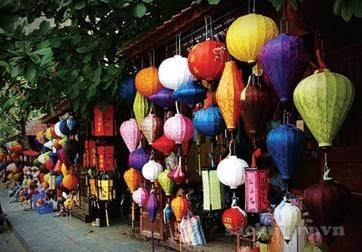 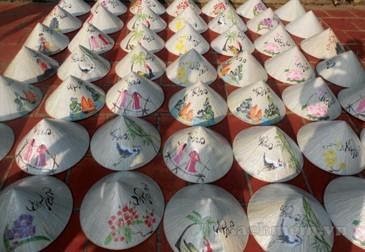 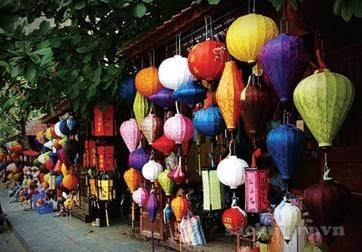 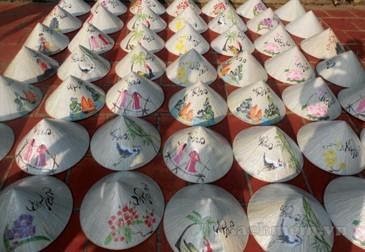  …………………………                                ……………………….. 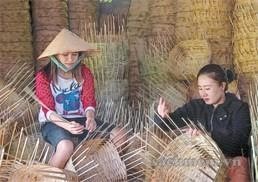 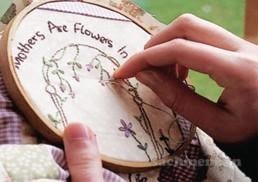 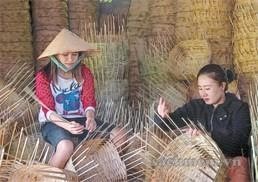 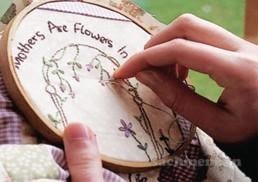 	 ………………………… 	 ……………………….. Choose the best option to complete each sentence.  Circle A, B, C or D. 1 .  Because of population growth, the city has become  ___________ than it used to be.  A. less crowdedly 	 B. more crowded 	 C. most crowded 	 D. the most crowded 2 . Hoi An is one of  ___________ in Viet Nam.  A. most ancient town 	 B. most ancient towns  C. more ancient town 	 D. the most ancient towns 3 . This building has been ___________ because it was  no longer safe for people.  A. pulled down 	 B.turned on 	 C. found out 	 D. turned  off 4 . He ______ his name on a tree and left.  A. did 	 B. carved 	 C. cut 	 D. embroider  III. Make 1 sentence with comparative and 1 sentence  with superlative. ………………………………………………………………………………… …………………………………………………………………………………  Code 2 Write the words. 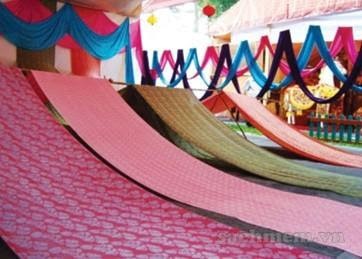 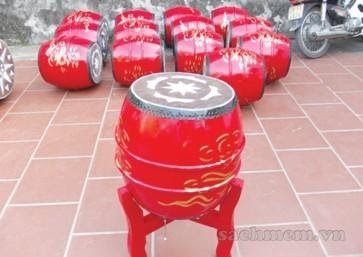 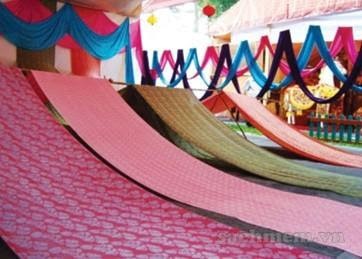 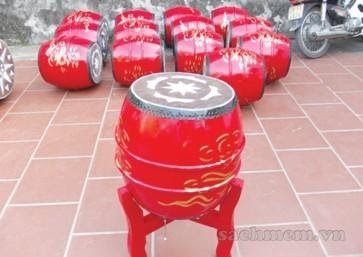 	 …………………………. 	 ……………………….. 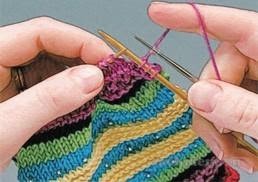 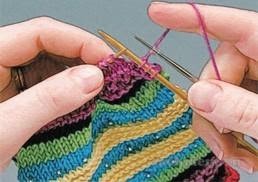 	 …………………………… 	 ……………………………. Choose the best option to complete each sentence.  Circle A, B, C or D. 1 . How many balls of wool do you need to ______ that  sweater?  A. do 	 B. carved 	 C. mould 	 D. knit  2. They ______ these statues in bronze.  A. knit 	 B. cast 	 C. wove 	 D. cut 3 . Many city___________ find it difficult to deal  with the city’s pollution.  A. dwellers 	 B. livers 	 C. individuals 	 D. vehicle 4 . Turn ………………….the lights when it’s not necccesary.  A. on 	 B. off 	 C. up 	 D. down  III. Make 1 sentence with comparative and 1 sentence  with superlative. ………………………………………………………………………………… …………………………………………………………………………………  Code 3: 1 . Write the words. 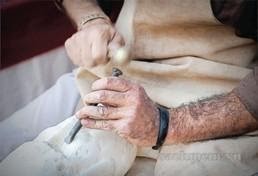 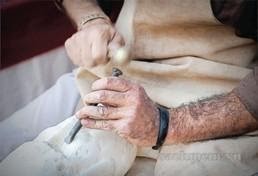  ………………………… ……….. 	 ……………………….. 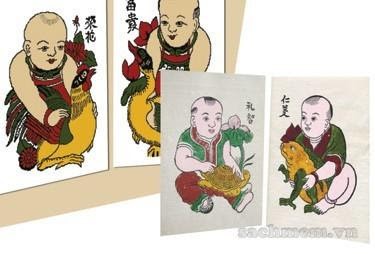 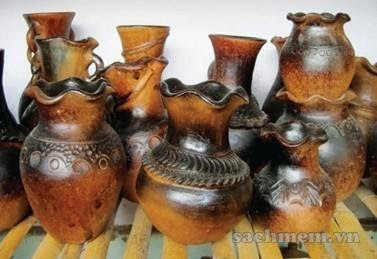 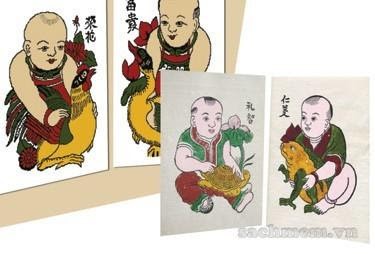 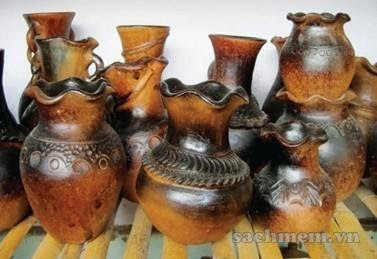  II.  Choose the best option to complete each sentence.  Circle A, B, C or D. 1 . Sydney is a ___________ city. People from all around  the world come and live here.  A. multicultural 	 B. affordable C. challenging 	 D.  boring 2 . ______ I warned her about the quality of the product,  she bought it as a souvenir.  A. However 	 B. When 	 C. Because 	 D. Although 3 . Turn …………………….. the lights when you leave the classroom.  A. on 	 B. off 	 C. up 	 D. down 4 . City life not only offers young people with lots  of opportunities, but it has lots of  ___________ as well.  A. variety 	 B. advantages 	 C. drawbacks 	 D. benefits  III. Make 1 sentence with comparative and 1 sentence  with superlative. ………………………………………………………………………………… …………………………………………………………………………………  * Keys  Code 1:  I. Write the words. 1 . lanterns 	2 . Conical hats 	3 . Weave 	4 . embroider  II. Choose the best option to complete each sentence.  Circle A, B, C or D. 1 . B. more crowded 2 . D. the most ancient towns 3 . A. pulled down 	4 . B. carved  III. Make 1 sentence with comparative and 1 sentence  with superlative.  Ss’s answer  Code 2  I. Write the words. 1 . silk 	2 . drums 	3 . Knit 	4 . embroider  II.  Choose the best option to complete each sentence.  Circle A, B, C or D. 1 . D. knit 	2 . B. cast 	3 . A. dwellers 	4 . B. off  III. Make 1 sentence with comparative and 1 sentence  with superlative.  Ss’s answer  Code 3: 1 . Write the words. 	1 . carve 	2 . Conical hats 	3 . Paintings 	 4.  pottery Choose the best option to complete each sentence.  Circle A, B, C or D. 1 . A. multicultural 	2 . D. Although 	3 . B. off 	 4.  C. drawbacks Make 1 sentence with comparative and 1 sentence  with superlative.  Ss’s answer  * Homework Rewrite the project. Prepare for the next lesson: Unit 3: Getting started.  Teaching date: 9A…………………. 9 B………………….  UNIT 3:  TEEN STRESS AND PRESSURE  Period 16: GETTING STARTED  I. Objectives:  By the end of the lesson students  will be able to: Use the lexical items related to the topic changes  in adolescence. Interact a conversation about a bit tense lately  of  Mai and talk about how you  feel today. 1 . Knowledge : -  Vocabulary: vocabulary related to changes in adolescence. -  Grammar: Review: Reported speech.  2.  Competences :  Linguistic  competence,  cooperative  learning  and  communicative  competence . 3 . Qualities:  Ss can be calm in every situation.  II. Teaching aids: . Materials:  Text book, plan . Equipment:  computer accessed to the Internet,  projector, loudspeaker  III. Procedures: . Checkup attendance . Checkup the old lesson . New lesson  *Homework.  or 	-  Learn new words. -  Prepare: A closer look  1  Teaching date: 9A…………………. 9 B………………….  UNIT 3:  TEEN STRESS AND PRESSURE  Period 17: A CLOSER LOOK 1  I. Objectives:  By the end of the lesson students  will be able to: -  Practise vocabulary related to the topic "  changes  in adolescence ". -  Practise how to pronounce stress on the verb  be  in sentences. Knowledge : -  Vocabulary: vocabulary related to  changes in adolescence . -  Pronunciation: stress on the verb  be  in sentences. Competences :  Linguistic  competence,  cooperative  learning  and  communicative  competence . 3 . Qualities:  Ss can be calm in every situation.  II. Teaching aids: . Materials:  Text book, plan . Equipment:  computer accessed to the Internet,  projector, loudspeaker  III. Procedures: . Checkup attendance . Checkup the old lesson . New lesson  * Homework. Practice vocabulary and pronunciation again. Guide ss how to  do  EX in WB. Prepare:  A closer look 2  Teaching date: 9A…………………. 9 B………………….  UNIT 3:  TEEN STRESS AND PRESSURE  Period 18: A CLOSER LOOK 2  I. Objectives:  By the end of the lesson students  will be able to: Use the lexical items related to the topic " changes  in adolescence ". Review reported speech Use reported questions with question words before  to- infi nitives. -  Practice doing exercises with reported speech and  reported questions with  question words before  to- infinitives. 1 . Knowledge : Vocabulary: Review Grammar: Review reported speech.  2.  Competences :  Linguistic  competence,  cooperative  learning  and  communicative  competence.  3 . Qualities:  Ss can be calm in every situation.  II. Teaching aids: . Materials:  Text book, plan . Equipment:  computer accessed to the Internet,  projector, loudspeaker  III. Procedures: . Checkup attendance . Checkup the old lesson . New lesson  *Homework. Practice grammar. Prepare:  Communication.  Teaching date: 9A…………………. 9 B………………….  UNIT 3:  TEEN STRESS AND PRESSURE  Period 19: COMMUNICATION  I. Objectives:  By the end of the lesson students  will be able to: -  Discuss necessary life skills for teens. 1 . Knowledge : Vocabulary: Extra vocabulary about life skills. Grammar: Review Competences :  Linguistic  competence,  cooperative  learning  and  communicative  competence . Qualities:  Ss have aware of some life skills and  be calm in every situation.  II. Teaching aids: . Materials:  Text book, plan . Equipment:  computer accessed to the Internet,  projector, loudspeaker  III. Procedures: . Checkup attendance . Checkup the old lesson . New lesson  * Homework.  -  Write list: “life skills for teens” on a poster -  Learn new words/ workbook: C. Speaking -  Prepare for the next lesson: Skills 1.  Teaching date: 9A…………………. 9 B………………….  UNIT 3:  TEEN STRESS AND PRESSURE  Period 20: SKILLS 1  I. Objectives:  By the end of the lesson students will  be able to: Read  for  general  and  specific  information  about  a  helpline  service  for  teens  in  Viet Nam . Speak  about teen stress and pressure and how to  cope with them. 1 . Knowledge : -  Vocabulary: Vocabulary about  teen stress and pressure . -  Grammar: Review. Competences :  Linguistic  competence,  cooperative  learning  and  communicative  competence . Qualities:  Ss have aware of some life skills and  be calm in every situation.  II. Teaching aids: . Materials:  Text book, plan . Equipment:  computer accessed to the Internet,  projector, loudspeaker  III. Procedures: . Checkup attendance . Checkup the old lesson . New lesson  * Homework Practice talking about  teen stress and pressure . Prepare for the next lesson: Skills  2 on the bo  Teaching date: 9A…………………. 9 B………………….  UNIT 3:  TEEN STRESS AND PRESSURE  Period 21: SKILLS 2  I. Objectives:  By the end of the lesson students  will be able to: Listen for general and specific information about  the work of an advice  columnist. Write a short note to ask for advice and to give  advice. 1 . Knowledge : -  Vocabulary: Vocabulary about advice and to give  advice. -  Grammar: Review.  2.  Competences :  Linguistic  competence,  cooperative  learning  and  communicative  competence . 3 . Qualities:  Ss have aware of listening someone’s  advice.  II. Teaching aids: . Materials:  Text book, plan . Equipment:  computer accessed to the Internet,  projector, loudspeaker  III. Procedures: . Checkup attendance . Checkup the old lesson . New lesson  think it means. Ask them to give some examplese  * Homework -  Do exercises in Workbook. -  Prepare next lesson: Looking back - Project.  Teaching date: 9A…………………. 9 B………………….  UNIT 3:  TEEN STRESS AND PRESSURE  Period 22: LOOKING BACK - PROJECT  I. Objectives:  By the end of the lesson students  will be able to: -  Practice vocabulary and grammar points they have  learnt in this unit. -  Practice making communication, project. 1 . Knowledge : Vocabulary: Vocabulary about teen stress and pressure. Structure: Review question word + to infi, reported  speech.  2.  Competences :  Linguistic  competence,  cooperative  learning  and  communicative  competence . 3 . Qualities:  Ss have aware of some life skills and  be calm in every situation.  II. Teaching aids: . Materials:  Text book, plan . Equipment:  computer accessed to the Internet,  projector, loudspeaker  III. Procedures: . Checkup attendance . Checkup the old lesson . New lesson  * Homework Complete the project. Prepare for the next lesson: Review 1.  Teaching date: 9A……………….. 9 B…………………  Period 23: REVIEW 1: LANGUAGE  I. Objectives:  By the end of the lesson students will  be able to: Revise  the  language  Ss  have  learnt  and  the  skills  they  have  practised  in  units  1-2-3. Practice making everyday English. 1 . Knowledge : -  Vocabulary: Review the vocabulary they have learnt  in Unit 1,2,3. -  Grammar:  Phrasal verbs, reported speech, question  word + to infi. Competences :  Linguistic  competence,  cooperative  learning  and  communicative  competence . Qualities:  Ss study hard.  II. Teaching aids: . Materials:  Text book, plan . Equipment:  computer accessed to the Internet,  projector, loudspeaker  III. Procedures: . Checkup attendance . Checkup the old lesson . New lesson  Life  * Homework Do the exercises in workbook. Review all knowledge in unit 1, 2, 3. -  Prepare: The forty-five minute test.  Teaching date: 9A…………………. 9 B………………….  Period 24: REVIEW 1: SKILLS  I. Objectives: 	 By the end of the lesson students  will be able to: -  Practice 4 skills with the knowledge they have learnt  in unit 1, 2, 3. 1 . Knowledge : Vocabulary: Review Grammar:  Review  2.  Competences :  Linguistic  competence,  cooperative  learning  and  communicative  competence . 3 . Qualities:  Ss study hard.  II. Teaching aids:  1. Materials:  Text book, plan 2 . Equipment:  computer accessed to the Internet,  projector, loudspeaker  III. Procedures: . Checkup attendance . Checkup the old lesson  3. New lesson  * Homework Review all knowledge in unit 1, 2, 3. Prepare: The forty-five minute test.  ard and ask Ss what they think it means. Ask them  to give some examples  of lifee pts. 	  Teaching date: 9A…………………. 9 B………………….  UNIT 4: LIFE IN THE PAST  Period 2 6:  GETTING STARTED  I. Objectives:  By the end of the lesson students  will be able to: Use the lexical items related to the topic life  in the past. Interact a conversation about life in the past and  the differences between life  in the past and now. 1 . Knowledge : Vocabulary: vocabulary related to life in the past. Grammar: Used to: review, Wishes for the present.  2.  Competences :  Linguistic  competence,  cooperative  learning  and  communicative  competence.  3 . Qualities:  Ss preserve the past and love their  life.  II. Teaching aids: . Materials:  Text book, plan, pictures . Equipment:  computer accessed to the Internet,  projector, loudspeaker  III. Procedures: . Checkup attendance . Checkup the old lesson . New lesson  * Homework Collect the pictures about life in the past. Prepare for the next lesson: A closer look  1.  Teaching date: 9A…………………. 9 B………………….  UNIT 4: LIFE IN THE PAST  Period 27: A CLOSER LOOK 1  I. Objectives: 	 By the end of the lesson students  will be able to: -  Practise vocabulary related to the topic "life in  the past". -  Practise how to pronounce Stress on auxiliary verbs  in sentences. 1 . Knowledge : Vocabulary: vocabulary related to life in the past. Pronunciation: Stress on auxiliary verbs in sentences.  2.  Competences :  Linguistic  competence,  cooperative  learning  and  communicative  competence . 3 . Qualities:  Ss preserve the past and love their  life.  II. Teaching aids: . Materials:  Text book, plan, pictures . Equipment:  computer accessed to the Internet,  projector, loudspeaker  III. Procedures: . Checkup attendance . Checkup the old lesson . New lesson  *  Homework. Practice vocabulary and pronunciation again. Guide ss how to  do  EX in WB. Prepare for the next lesson:  A closer look 2  Teaching date: 9A…………………. 9 B………………….  UNIT 4: LIFE IN THE PAST  Period 28: A CLOSER LOOK 2  I. Objectives:  By the end of the lesson students  will be able to: Use the lexical items related to the topic "life  in the past". Review  Used/ didn’t use + to infi  to talk about  past practices, express wishes  for the present. Practice doing exercises with  Used/ didn’t use +  to infi  and  wish .  1 . Knowledge : Vocabulary: Review Grammar: Review  Used/ didn’t use + to infi  to talk  about past practices and  wishes for the present.  2.  Competences :  Linguistic  competence,  cooperative  learning  and  communicative  competence . 3 . Qualities:  Ss preserve the past and love their  life.  II. Teaching aids: . Materials:  Text book, plan, pictures . Equipment:  computer accessed to the Internet,  projector, loudspeaker  III. Procedures: . Checkup attendance . Checkup the old lesson . New lesson  * Homework. Do exercise in the exercise’s book. Prepare for the next lesson: Communication.  Teaching date: 9A…………………. 9 B………………….  UNIT 4: LIFE IN THE PAST  Period 29: COMMUNICATION  I. Objectives:  By the end of the lesson students  will be able to: -  Know more about past practices. -  Make comments on or express opinions about facts  in the past  -  Describing past practices. Knowledge : -  Vocabulary: Extra vocabulary about life in the psat. -  Structure: Review Competences :  Linguistic  competence,  cooperative  learning  and  communicative  competence . 3 . Qualities:  Ss preserve the past and love their  life.  II. Teaching aids: . Materials:  Text book, plan, pictures . Equipment:  computer accessed to the Internet,  projector, loudspeaker  III. Procedures: . Checkup attendance . Checkup the old lesson . New lesson  * Homework. -  Learn new words/ workbook: C. Speaking -  Prepare for the next lesson: Skills 1.  Teaching date: 9A…………………. 9 B………………….  UNIT 4: LIFE IN THE PAST  Period 30: SKILLS 1  I. Objectives:  By the end of the lesson students  will be able to: -  Read for specific information about children’s pastimes  in the past. -  Make comments on or express opinions about facts  in the past. 1 . Knowledge : -  Vocabulary: Vocabulary about life in the past. -  Grammar: Review.  2.  Competences :  Linguistic  competence,  cooperative  learning  and  communicative  competence . 3 . Qualities:  Ss preserve the past and love their  life.  II. Teaching aids: . Materials:  Text book, plan . Equipment:  computer accessed to the Internet,  projector, loudspeaker  III. Procedures: . Checkup attendance . Checkup the old lesson . New lesson  * Homework. Practice talking about life in the past. Prepare for the next lesson: Skills  2  Teaching date: 9A…………………. 9 B………………….  UNIT 4: LIFE IN THE PAST  Period 31: SKILLS 2  I. Objectives:  By the end of the lesson students will  be able to: Listen  for specific information about school life  in the past. Write a description of how children in the past  studied without technology.  1 . Knowledge : -  Vocabulary: Vocabulary about  life in the past. -  Grammar: Review.  2.  Competences :  Linguistic  competence,  cooperative  learning  and  communicative  competence.  3 . Qualities:  Ss preserve the past and love their  life.  II. Teaching aids: . Materials:  Text book, plan . Equipment:  computer accessed to the Internet,  projector, loudspeaker  III. Procedures: . Checkup attendance . Checkup the old lesson . New lesson  * Homework. Rewrite the other descriptions of how students in  the past studied without  that facility. Prepare for the next lesson: Looking back - Project.  Teaching date: 9A…………………. 9 B………………….  UNIT 4: LIFE IN THE PAST  Period 32: LOOKING BACK - PROJECT  I. Objectives:  By the end of the lesson students  will be able to: -  Practice vocabulary and grammar points they have  learnt in this unit. -  Practice making communication, project. 1 . Knowledge : Vocabulary: Vocabulary about life in the past. Grammar: Review  used to  and  wishes  for the present.  2.  Competences :  Linguistic  competence,  cooperative  learning  and  communicative  competence . 3 . Qualities:  Ss preserve the past and love their  life.  II. Teaching aids: . Materials:  Text book, plan . Equipment:  computer accessed to the Internet,  projector, loudspeaker  III. Procedures: . Checkup attendance . Checkup the old lesson . New lesson  * Homework. Complete the project. Prepare for the next lesson: Unit 5 – Getting started.  Teaching date: 9A……………….. 9 B……………......  Period 33  CORRECTING THE TEST  I. Objective.   By the end of the lesson, students will be able to  : . Knowledge. Find the mistakes for all the exercises which they  have done in the 45’ test  and correct themselves. -  Know the answer keys. Encourage students to study harder to get good mark  for the next writing  test. . Skill:  To develop 4 skills. .  Attitude:  Study seriously.  4. Competence development orientation: -  Linguistic competence, and doing exercises.  II. Preparation . . Teacher’s:  Questions, answer keys. . Students’:  Note books.  III. Procedure.   * Check 15 minutes  I. Complete the sentences using the words from the box . Every country has its own customs and……………… . . People in the past were slower in accepting ………………… than  they are today. 3 .Traditionally, weddings and funerals are considered  important village……………..    in Viet Nam. . Eating from ……………..……. is a popular habit of people  in big cities in Viet  Nam. . ………………………….punishment was common at schools in  the past.  II. What is not correct? Circle A, B, C or D . When we  are  on holiday, we used to  	 go to the beach  every  day . 	 A          B 	 C                           D . We wish we  can consult  an expert on how  to solve  this  problem.  	 A                B 	 C             D . I used to  listen to music  during I was riding  my bicycle  to  school .  A                      B 	 C                    D 4 . He said  that they  will have  to set off soon  after midnight. 	 A            B                 C 	 D 5 . I  wish  my mum  will  talk  about  her  childhood.  A                       B                C 	 D  Code 2  I. Complete the sentences using the words from the  box  1.  A…………………….is used to make the sound much louder  so that many people  can hear it from a distance. . There is always a big gap between………………..… . The  old sometimes find it  difficult to understand the young. . A wedding is………………..…. , not only for the bride  and groom but also for  other attendants as they can meet friends and relatives. . Paying respect to people of ……………………….…. is a tradition  in Viet Nam. 5 . Quite a large number of ethnic people in the mountains  are still……………….. .  They can’t read or write.  II. What is not correct? Circle A, B, C or D 1.  When he lived  in Japan, he didn’t  used to eat food with forks, but  	 with chopsticks. 	 A                   B 	 C 	 D . I  wish  I  can  learn more  about  other  people’s  traditions. 	 A        B                      C 	 D . I  wish  people in the world  don’t  have  conflicts  and  lived  in peace.  A                                      B 	 C                           D 4 . She said  that she  will go  to  Paris the following 	 day 	.  	 A            B          D 	 D 5 . I  used  to  walk  to  school when I  am  a child. 	 A            B    C 	 D  Code 3  I. Complete the sentences using the words from the  box  1.  In the past, most girls …………………….where they could  write down their daily  thoughts and feelings. . We shoud work  together  to …………………They are lot  of great value to us. . Doing exercise helps us keep healthy and …………………. . The children in my home village went …………………to  school. . I prefer talking ………………….to talking on the phone.  II. What is not correct? Circle A, B, C or D 1 . He  thinks  that English  is  not as  difficult  than  Math. 	 A 	 B 	 C 	 D  2.  When  I  am  young I  used  to  walk  to school. 	 A       B 	 C          D . She  wishes  she  can  have  a longer summer  vacation.  	 A 	 B 	 C 	 D . Did you  used  to  listen  to music  when  you were riding  your  bike to school? 	 A 	 B 	 C 	 D . He said  that they  will have  to set off soon  after midnight.  A            B                 C 	 D  *Keys  Code 1  I. Complete the sentences using the words from the  box 1 . traditions  2.  technological changes . events . street vendor  5.  physical  II. What is not correct? Circle A, B, C or D 1 . A 	2 . A 	3 . B 	4 . B 	5 . B Code 2 	  I. Complete the sentences using the words from the  box  1.  loudspeaker . generation . a special occasion . seniority  5.  illiterate  II. What is not correct? Circle A, B, C or D 1 . C 	2 . B 	3 . B 	4 . B 	5 . D  Code 3  I. Complete the sentences using the words from the  box . kept a diary . preserve . stay in shape . bare –footed . face to face  II. What is not correct? Circle A, B, C or D 1 . D 	2 . B 	3 . B 	4 . A 	5 . B  *Homework. Practice grammar from unit 1 to unit 3 again. Do all exercises in unit 1, 2, 3 in work book. -  Prepare: Unit 5 - Getting started.  Teaching date: 9A…………………. 9 B………………….  UNIT 5: WONDERS OF VIET NAM  Period 34: GETTING STARTED  I. Objectives:  By the end of the lesson students will  be able to: Use the lexical items to describe wonders of Viet  Nam. Interact a conversation about Hue city,  one of the  wonders of Viet Nam. 1 . Knowledge : Vocabulary: vocabulary related to words to describe  wonders of Viet Nam. Grammar:   + Passive voice +  Impersonal passive  suggest +  V- ing / clause with  should  2.  Competences :  Linguistic  competence,  cooperative  learning  and  communicative  competence . 3 . Qualities:  Ss have aware of protecting the wonders  of Viet Nam.   II. Teaching aids: . Materials:  Text book, plan . Equipment:  computer accessed to the Internet,  projector, loudspeaker  III. Procedures: . Checkup attendance . Checkup the old lesson . New lesson  * Homework. -  Write down as many wonders of Viet Nam. -  Prepare: A closer look  1.  Teaching date: 9A…………………. 9 B………………….  UNIT 5: WONDERS OF VIET NAM  Period 35: A CLOSER LOOK 1  I. Objectives:  By the end of the lesson students will  be able to: Practise vocabulary related to the topic " wonders  of Viet Nam". Identify in which situations to stress short words  ( a, of, or,  etc.) in sentences  and say these sentences correctly. 1 . Knowledge : -  Vocabulary: vocabulary related to wonders of Viet  Nam. -  Pronunciation: Stress on short words in sentences.  2.  Competences :  Linguistic  competence,  cooperative  learning  and  communicative  competence.  3 . Qualities:  Ss have aware of protecting the wonders  of Viet Nam .  II. Teaching aids: . Materials:  Text book, plan . Equipment:  computer accessed to the Internet,  projector, loudspeaker  III. Procedures: . Checkup attendance . Checkup the old lesson . New lesson  * Homework. Practice vocabulary and pronunciation again. Guide ss how to  do  EX in WB. Prepare:  A closer look 2  T asks Ss to change some reporting verbs into past  participle. (say, think,  believe, know, hope, expect, report, understand, claim)  Teaching date: 9A…………………. 9 B………………….  Period 36  UNIT 5: WONDERS OF VIET NAM  Lesson 3: A CLOSER LOOK 2  I. OBJECTIVES:  By the end of the lesson, students  will be able to use the  impersonal passive and the verb suggest + V-ing/clause  with should. 1 . Knowledge: Vocabulary: Review vocabulary related to the topic  "wonders of  Viet Nam". Grammar: The impersonal passive,  suggest + V-ing /clause  with  should.  Competences :  Linguistic  competence,  cooperative  learning  and  communicative  competence . Qualities:  Ss  will  be  more  responsible  for  preserving  and  more  aware  of  protecting the wonders of Viet Nam.  II. Teaching aids: . Materials:  Text book, plan . Equipment:  computer accessed to the Internet,  projector, loudspeaker  III. Procedures: . Checkup attendance . Checkup the old lesson . New lesson 3 . Guides for homework. Make 5 sentences using the impersonal passive  and 5  sentences using  suggest +  V- ing /clause with  should .  Learn the structure by heart. -  Prepare: Communication. +  Find out names of wonders of Viet Nam +  Look up the extra vocabulary.  Period 37  UNIT 5: WONDERS OF VIET NAM  Lesson 4: COMMUNICATION  I. OBJECTIVES:  By the end of the lesson, Ss will be  able to use lexical items to  describe wonders of Viet Nam. 1 . Knowledge: Vocabulary: proper name, contestant, spectacular,  round (in a game) Grammar: The simple tense Competences :  Groupwork,  independent  working,  pairwork,  linguistic  competence,  cooperative learning and communicative competence. Qualities:  Ss  will  be  more  responsible  for  preserving  and  more  aware  of  protecting the wonders of Viet Nam.  II. Teaching aids: . Materials:  Text book, plan . Equipment:  computer accessed to the Internet,  projector, loudspeaker  III. Procedures: 1 . Checkup attendance  2.  Checkup  the  old  lesson:  Write  5  sentences  using  the  impersonal  passive  and  5  sentences using  suggest +  V- ing /clause with  should .  . New lesson . Guides for homework. -  T asks Ss to describe place of interest of their  hometown -  Learn new words/ workbook: C. Speaking -  Prepare next lesson: Skills 1. +  Find out  man-made wonder of Viet Nam +  Read about Perfume Pagoda and answer the questions +  Find ways to protect and preserve man-made wonders  of Viet Nam  Period 38  UNIT 5: WONDERS OF VIET NAM  Lesson 5: Skills 1  I. OBJECTIVES:  By the end of the lesson students will be  able to: -  Read for specific information about a man-made wonder  of Viet Nam.  -  Talk  about  man-made  wonders  of  Viet  Nam  and  how  to  protect  and  preserve  them. 1 . Knowledge: Vocabulary:  -  vast, pilgrim, theme, backdrop,  reign Grammar: The impersonal passive  and suggest Competences :  Groupwork,  independent  working,  pairwork,  linguistic  competence,  cooperative learning and communicative competence. Qualities:  Ss  will  be  more  responsible  for  preserving  and  more  aware  of  protecting the man - made wonders of Viet Nam.  II. Teaching aids: . Materials:  Text book, plan . Equipment:  computer accessed to the Internet,  projector, loudspeaker  III. Procedures: . Checkup attendance . Checkup the old lesson:  Describe a wonder of Viet  Nam they know. . New lesson . Guides for homework. Practice talking about ways to protect and preserve  the man-made wonders of  Viet Nam. Prepare next lesson: Skills  2  Make note about a wonder of Viet Nam they visit +   Name +  Location +  Reasons for choosing the place. +  Main features of the place. +  Comments and feelings about the place  Period 39:  UNIT 5: WONDERS OF VIET NAM  SKILLS 2  I. OBJECTIVES:  By the end of the lesson students will be  able to: -  Listen for specific information about a natural  wonder of Viet nam. -  Write an article describing a wonder of Viet Nam. 1 . Knowledge: Vocabulary: about wonders of Viet Nam. Grammar: Review Competences :  independent  working,  pairwork,  linguistic  competence,  cooperative  learning and communicative competence. Qualities:  Ss  will  be  more  responsible  for  preserving  and  more  aware  of  protecting the man - made wonders of Viet Nam.  II. Teaching aids: . Materials:  Text book, plan . Equipment:  computer accessed to the Internet,  projector, loudspeaker  III. Procedures: . Checkup attendance . Checkup the old lesson:  Describe a wonder of Viet  Nam they know. . New lesson  * Homework. Revise the writing. Prepare for the next lesson: Looking back - Project.  Period 40:  UNIT 5: WONDERS OF VIET NAM  LOOKING BACK - PROJECT  I. Objectives: 	 By the end of the lesson students  will be able to: Practice vocabulary and grammar points they have  learnt in this unit. Practice making communication, project.  1. Knowledge : Vocabulary: Vocabulary about wonders of Viet Nam. Grammar:  +  the impersonal passive ,  +  suggest +  V-ing/a clause with  should .  2.  Competences :  independent  working,  pairwork,  linguistic  competence,  cooperative  learning and communicative competence. 3 . Qualities:  Ss have aware of protecting the wonders  of Viet Nam.  II. Teaching aids: . Materials:  Text book, plan . Equipment:  computer accessed to the Internet,  projector, loudspeaker  III. Procedures: . Checkup attendance . Checkup the old lesson:  Describe a wonder of Viet  Nam they know. . New lesson  * Homework Complete the project. Prepare next lesson: Review for the forty-five minute  test  Period 41: REVISION  I. Objectives:  By the end of the lesson students  will be able to: Review the knowledge they have learnt in unit 4  and unit 5. Practice doing exercises. 1 . Knowledge : Vocabulary: Vocabulary about wonders of Viet Nam. Grammar: Review:  Used to  Wishes  for the present  Impersonal passive  Suggest +  V-ing / clause with  should  2.  Competences :  independent  working,  pairwork,  linguistic  competence,  cooperative  learning and communicative competence. 3 . Qualities:  Ss will have  aware of studying harder.  II. Teaching aids: . Materials:  Text book, plan . Equipment:  computer accessed to the Internet,  projector, loudspeaker  III. Procedures: . Checkup attendance . Checkup the old lesson:  Describe a wonder of Viet  Nam they know. . New lesson  *Homework. -  Prepare for the 45' test.  Teacher ’s  and students ’  activities  The main contents 	Activity  	1. Warm up. 	 Goal: To attract Ss’s attention to the 	 lesson and to lead in the new lesson 	Activity  	1. Warm up. 	 Goal: To attract Ss’s attention to the 	 lesson and to lead in the new lesson  T lets students play game: review some  vocabularies  * Groupwork: Divide the class into two teams Time: 7 minutes Each student in each team write a  word you have learnt. The team with  more and correct  words is the winner. 	Activi 	ty 2. Review 	 Goal: Review some stru 	ctures they have learnt in class 8 	Activi 	ty 2. Review 	 Goal: Review some stru 	ctures they have learnt in class 8  T asks students to retell the way to use  the present tense, past simple tense,  future tense.  Ss retell and give examples  I. Tenses. . Present tenses: simple/ cont./ perfect  Ex. - Nam goes to school everyday. He is writing a letter. They have built that house for 3  months. . Past : simple/ cont  Ex. - My mother bought me a new shirt  yesterday. We were having dinner when Lan  came yesterday. . Future : simple/ cont.  T asks students to retell the way to use  of the passive voice.  Ss retell and give examples  T reviews conditional sentence  Ss listen and remember  Ex. - We will travel to HN next weekend. -  We will be traveling by this time  next month.  II. Passive voice.  Passive voice.  Form:  Active:       S  + V + O + …….  → Passive:    S + be + PP2  +  by +  O + ……  Ex:       Active:    She arranges the books  on the shelf every weekend.  Passive:   The books are arranged  on the shelf by her every weekend.  III. Conditional sentence  Type 1. 	 Form: 	 If + S + V (present simple),  S + will + V (infi )   Use:  Điều kiện có thể xảy ra ở hiện tại  hoặc tương lai  Type 2. 	 Form: 	 If + S + V (past simple), S +  would + V (infi )   Use:  The conditional sentence type 2  describes a thing which is not true or is  unlikely to happen in the present or  future. 	Activity 	 3. Practice 	 Goal: Help students do exercises ab 	out the structures they have reviewed 	Activity 	 3. Practice 	 Goal: Help students do exercises ab 	out the structures they have reviewed  T gives exercises about tenses and asks  students to do it.  Ss do exercise  T corrects  T gives exercises about passive voice  and asks students to do it.  Ss do exercise  T corrects  Ex1. Correct verbs form/ tense . There (be) 3 accidents on this street in  the past 3 days. . Is this the first time you (visit) our  beautiful country? Scientists (find) cures for many  illnesses in the last 50 years. My uncle's health (improve) since he ( leave) India. . I (buy) a new shirt last week but I (not  wear) it yet. . I (not see ) Lan since we (leave)  school.  Ex 2. Change into passive . 1 . John collects money. Anna opened the window. We have done our homework. I will ask a question.  T asks students to rewrite the  sentences.  Ss do exercises  T corrects He can cut out the picture. The sheep ate a lot. We do not clean our rooms. William will not repair the car. Did Sue draw this circle? Could you feed the dog?  Ex3. Suply the correct verb form of the  verbs in brackets. / If he (study) ________ harder, he can  pass an exam. / She may be late if she (not hurry)  ________. / Tell him to ring me if you (see)  ________ him. /  If  you  are  kind  to  me,  I ( be)  _______  good to you.  5/  If  he  (give)  _______  up  smoking,  as  his  doctor  orders,  he  will  be  soon  well  again. /  You ( not  pass)  ________  your  driving  test unless you drive more carefully. /  He’ll  be  ill  if  he ( not  stop)  ________  worrying so much. /  We’ll  go  to  the  beach  tomorrow  if  it  (  be) ________ nice.  10/  Jane  never(  get)  ________there  on  time if the train leaves soon.  Ex 4: Suply the correct verb form of  the verbs in brackets. 1 / He (come) _______ if you waited. 2 /  If  you ( ring)  _______  the  bell,  the  servant would come.  3/  If  it  (not,  rain)  _______  a  lot,  the  rice  crop wouln’t grow.  4/  If  today  (be)  _______  Sunday,  we  wouldn’t have to work  5/  You  would  have  to  stay  in  bed  unless  your health (improve) _______. /  If  I ( have)  ________  a  typewriter,  I  could type it myself. / What (you do) ________ if you got fat  ? /  If we meet at 9:30, we (have)  _________________plenty of time.  Ex  5:  Reported speech. Loan  explained,  “My  sister  doesn't  eat  meat.” Hung  said,  “I  am  doing  my  homework  today.” 3 . Mum said to me, “I'm angry with you.”  4.  Mike  asked  John,  “Do  you  like  fruit  juice? 5 . Dad asked me, “Is the water warm?” 6 . He asked me, “Have you finished  reading the novel?” . I asked the receptionist, “What time  does the train leave?” . “Who are you going to invite to the  party?", Minh asked Thu  Teacher ’s  and students ’  activities  The main contents 	Activity 1. 	 Warm up: 	 Goal: To attract Ss’ attention to the  	lesson and to lead in the new lesson. 	Activity 1. 	 Warm up: 	 Goal: To attract Ss’ attention to the  	lesson and to lead in the new lesson.  T  writes  the  unit  title  on  the  board  ‘Local  environment’.  Ask  Ss  to  guess  the  contents  of  the  unit.  Listen  to  their  answers.  Finally,  tell  them  that  the  unit  is  not  about  environmental  issues  such  as  pollution,  deforestation,  or  global  warming,  but  it  is  about  the  physical  conditions  in  an  area  such  as  its  features,  traditional  crafts,  or  places  of  interest. Now start the lesson.  *Introduction.  ‘Local environment’ 	Activity 2.  	Presentation 	 Goal: Ss can know some vocabulary r 	elated to the topic : local environment. 	Activity 2.  	Presentation 	 Goal: Ss can know some vocabulary r 	elated to the topic : local environment.  T asks Ss to look at the picture and  answer the questions  Ss answer the question  T lets Ss listen to the dialogue and  read  Ss read the dialogue in groups.  T asks Ss to work independently to  find the words/phrases with the given  meanings in the dialogue.  Ss share their answers before asking  them to discuss as a class.  Ss write the correct answers on the  board.  T corrects  T asks Ss to read words and phrasal  verbs. 1 . Listen and read Who and what can you see in the  picture? Where are they? What do you think the people in the  picture are talking about?  a.  Can you find a word/phrase that  means:  Key: . craft . set up . take over . artisans . attraction . specific region . remind . look round  T explains: “As far as I know” and  Tell them that there are some similar  expressions such as ‘as far as I can  remember’, ‘as far as I can see’, or ‘as  far as I can tell’.  Ss listen and remember 	Activity  	3. Practice  Goal: Help Ss understand a dialogue abo 	ut a visit to a traditional craft village and  do exercises 	Activity  	3. Practice  Goal: Help Ss understand a dialogue abo 	ut a visit to a traditional craft village and  do exercises  T asks Ss to read the questions to make  sure they understand them. Ask them  firstly to answer the questions without  reading the dialogue again. Ss exchange  their answers with  classmates.  Ss read and answer the questions and  then share their answers with  classmates  T corrects  T asks Ss to match some traditional  handicrafts of different regions in the  box under the pictures.  Ss match and compare their answers in  pairs.  T asks Ss to read words and phrasal  verbs.  T asks  Ss to complete the sentences  with the words/phrases in 2.  Ss to write their answers on the board.  T confirms the correct answers.  b. Answer the following questions.  Key: . They are at Phong’s grandparents’  workshop in Bat Trang. . It is about 700 years old. . His great-grandparents did. . Because people can buy things for their  house and make pottery themselves there. . It’s in Hue. . Because the handicrafts remind them of  a specific region. 2 . Write the name of each traditional  handicraft in the box under the picture.  Key: paintings drums marble sculptures pottery silk lacquerware conical hats lanterns 3 . Complete the sentences with the  words/ phrases from 2 to show where in  Viet Nam the handicrafts are made.  You do not have to use them all.  Key: . conical hat . lanterns . silk . paintings . Pottery . marble sculptures  *Questions  T  may  check  Ss’  short-term  memory  by  asking  some  questions  to  know  information  about  the  places  where  the  handicrafts are made  Have Ss close their books. . Where is the birthplace of  bai tho  conical hat? . Where can you enjoy the lights of  many beautiful lanterns? . Which village in Ha Noi produces  silk? . On the Tet holiday, What do  Hanoians buy at Dong Ho village? . Where is the famous pottery?  … 	Activity 4. Fu 	rther practice 	 Goal: Helps Ss know some pla 	ces of interest by doing the quiz 	Activity 4. Fu 	rther practice 	 Goal: Helps Ss know some pla 	ces of interest by doing the quiz  T asks Ss to work in pairs to do the quiz.  The pair which has the answers the  fastest is invited to read out their  answers. Elicit feedback from other  pairs. Confirm the correct answers.  *Groupwork: Divide the class into 6 groups Write  3  similar  quiz  about  places  of  interest. Time: five minutes. When  time  is  up,  ask  the  first  group  to  read  out  a  question  in  their  quiz.  Ss  from  other  groups  give  the  answer.  The  group  confirms  the  correct  answer.  The  second  group  then  reads  out  a  question  in  their  quiz.  This  question  should  be  different  from  the  one  of  the  first  group.  Continue  the  activity  until  all  the  groups  have  read  out  all  of  their  questions  or  when  time is up. 4 . QUIZ: WHAT IS THE PLACE OF  INTEREST?  a. Work in pairs to do the quiz.  Key: . park . museum . zoo . beach . beauty spot  b. Work in groups. Write a similar quiz  about places of interest. Ask another  group to answer the quiz.  Teacher ’s  and students ’  activities  The main contents Activity 1. Warm up  Goal: To attract Ss’ attention to the l esson and to lead in the new lesson.  T asks Ss call out some traditional  crafts which they know  T introduces the lesson: in this lesson we  are going to learn some verbs that are  used to talk about producing or creating  a craft.  * Network.  embroider                                     carve 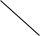 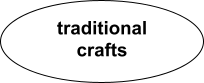 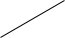 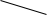 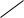 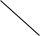 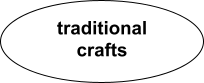 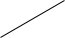 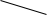 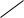  Activity 2. Presentation  Goal: Help Ss know stress  on content words in sentences  T explains  how to stress in English (Part  b).  T lets Ss listen to the tape and answer the  questions.  1. Pronunciation 5 a. Listen and answer the questions.  Key: 1 . Sentence 1: craft, village, lies, river,  bank  T calls some Ss to give the answers and  give feedback. Play the recording again  for Ss to repeat the sentences.  T asks Ss to listen to the tape and  underline the content words in the  sentences.  Ss listen to the tape and underline the  content words in the sentences.  T corrects  Ss listen and repeat.  Sentence 2: painting, embroidered  Sentence 3: what, region, famous  Sentence 4: drums, aren’t, made, village  Sentence 5: famous, artisan, carved,  table, beautifully . They are: nouns, verbs, adjectives,  adverbs, wh-question words, and  negative auxiliaries. . Sentence 1: the, on, the  Sentence 2: this, is  Sentence 3: is, this, for  Sentence 4: in, my  Sentence 5: a, this . They are: articles, prepositions,  pronouns, and possessive adjectives. 6 a. Underline the content words in the  sentences.  Key + Audio script: . The  Arts Museum  is a  popular place  of  interest  in my  city . . This  cinema attracts  lots of  youngsters.  3 . The  artisans mould clay  to  make  traditional pots .  4.  Where  do you  like going  at  weekends ? 5 . We  shouldn’t destroy  historical  buildings . 	Activity 3 	. Practice  Goal: Ss know more the verbs to talk ab 	out crafts and know places of  interest in their  	area. 	Activity 3 	. Practice  Goal: Ss know more the verbs to talk ab 	out crafts and know places of  interest in their  	area.  T asks Ss to write the verbs in the box  under the pictures.  Ss work individually to do this exercise  and then compare their answers with a  classmate. and quickly write them on the  board.  T corrects  T asks Ss to read the words.  T asks Ss to  match the verbs in column  A with the groups of nouns in column B.  Ss work in pairs to do the exercise.  T corrects 2 . Vocabulary 1 . Write the verbs in the box under the  pictures. One of them should be used  twice.  Key: cast carve embroider weave mould weave knit 2 a. Match the verbs in column A with  the groups of nouns in column B.  Key: 1 . b     2. d     3. e    4. a   5. f   6. c  T asks Ss to write the correct verb forms  in the past and past participle.  Ss write their answers on the board.  T corrects  *Groupwork Divide the class into 6 groups Organize a competition for this activity. Time: five minutes. T may prepare some large pieces of  paper for the groups to write their  answers on. Ss write down as many places of  interest in the word web as possible. -  The group with the most places is the  winner. The winning group presents their  words/phrases. Other groups tick the  similar words/phrases they have and add  more if they can.  T asks Ss to complete the passage by  filling each blank with a suitable word  from the box.  Ss individually do the exercise.  T corrects  b. Now write the correct verb forms  for these verbs.  Key: . cast;  cast . wove;  woven . embroidered; embroidered . knitted;  knitted . moulded; moulded 3 . Complete the word web.  Suggested answers: Entertaining: cinema, department store,  restaurant, café, theatre, opera house,  club, park, zoo... Cultural: opera house, museum, craft  village, historical building, theatre,  market, craft village... Educational: library, museum, theatre... -  Historical: building, temple, shopping  district, market, beauty spot, craft  village... 4 . Complete the passage by filling each  blank with a suitable word from the  box.  Key: . historical . attraction . exercise . traditional . culture . handicrafts 	Activity 4. Fu 	rther practice 	 Goal: Ss can talk about crafts an 	d places of  interest  in their area. 	Activity 4. Fu 	rther practice 	 Goal: Ss can talk about crafts an 	d places of  interest  in their area.  T asks Ss to talk about crafts and places  of  interest in their area.  Ss do it  T corrects the mistakes  Teacher ’s  and students ’  activities  The main contents Activity 1. Warm up  Goal: To attract Ss’ attention to the l esson and to  lead in the new lesson. -  Ask Ss to remember the subordinator. -  Divide Ss into 4 groups, which groups  write more in 2’ is winner.  *Network.  although                                     while 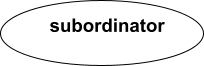 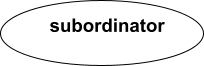  *Complex sentences: review  Activity 2. Prerentation  Goal: Help Ss review comple x sentences and do exercises  T explains types of dependent clause.  Give example with although, when, so  that, and because.  Ss listen and copy  1. Complex sentences  1. Underline the dependent clause in  each sentence below. Say whether it is  T asks Ss to do exercise 1: Underline  the dependent clause with these  subordinators.  Ss do this exercise individually. Name  the dependent clauses on the board.  T corrects  T asks Ss write the complex sentences  individually and then compare them  with a partner. Have two Ss write their  sentences on the board. Each student writes two or three  sentences. Ask other Ss to give feedback. Confirm the correct answers.  a dependent clause of concession (DC),  of purpose (DP), of reason (DR), or of  time (DT).  Key: . When people talk about traditional  paintings → DT . so that she could buy some bai tho  conical hats → DP . Although this museum is small → DC . because we have space to skateboard  → DR . before they make the drumheads →  DT 2 . Make a complex sentence. Use the  subordinator provided and make any  necessary changes.  Key: 1 . The villagers are trying to learn  English in order that they can  communicate with foreign customers. 2 . After we had eaten lunch, we went to  Non Nuoc marble village to buy some  souvenirs. 3 . Even though this hand-embroidered  picture was expensive, we bought it. 4 . This department store is an attraction  in my city because the products are of  good quality. 5 . This is called a Chuong conical hat  since it was made in Chuong village. 	Activity  	3. Practice 	 Goal: Help Ss know  	and use phrasal verbs. 	Activity  	3. Practice 	 Goal: Help Ss know  	and use phrasal verbs.  T asks Ss to read the sentences taken  from the conversation in GETTING  STARTED, paying attention to the two  verb phrases. Have them answer the two  questions orally as a class.  *Groupwork Divide the class into 4 groups Organize a competition for this activity. Time: five minutes. 3 . Read and answer the questions.  Key: . set up: start something (a business, an  organisation, etc.)  take over: take control of something (a  business, an organisation, etc.) . No, the individual words in the verb  phrase do not help with comprehension.  This is why they are sometimes  considered difficult. Call out any phrasal verbs they know  and have them explain the meaning of  these verbs. The group with the most phrasal verbs  is the winner.  T asks Ss to match the phrasal verbs in A  with their meaning in B.  Ss do this exercise individually, and then  compare their answers with a classmate.  Check Ss’ answers and confirm the  correct ones.  T asks Ss to complete each sentence  using the correct form of a phrasal verb  in 4.  Ss do this exercise individually. Elicit  the answers and give correction. 4 .  Match the phrasal verbs in A with  their meaning in B.  Key: 1 . c         2. g          3. f          4. a 5 . h         6. b          7. e         8. d 5 . Complete each sentence.  Key: . face up to . turned down . passed down . live on . close down . did ... come back 	Activity 4.  	Further Practice 	 Goal: Ss can make sent 	ences with  phrasal verbs 	Activity 4.  	Further Practice 	 Goal: Ss can make sent 	ences with  phrasal verbs  T asks Ss to do exercise 6. Tell Ss that  all the phrasal verbs used in this exercise  have been presented in this lesson.  Ss write the sentences individually and  then compare their answers with a  classmate.  T calls on five Ss to write their sentences  on the board. Other Ss and T give  feedback. 6 . Complete the second sentence so  that it has a similar meaning to the  first sentence, using the word given.  Key: . Where did you find out about  Disneyland Resort? . When did you get up this morning? 3 . I’ll look through this leaflet to see  what activities are organised at this  attraction. . They’re going to bring out a  guidebook to different beauty spots in  Viet Nam. . I’m looking forward to the weekend!  Teacher ’  and students ’  activities  The main contents 	Activity 1. 	Warm up 	 Goal: To attract Ss’ attention to the l 	esson and to  lead in the new lesson. 	Activity 1. 	Warm up 	 Goal: To attract Ss’ attention to the l 	esson and to  lead in the new lesson. -  Ask Ss some qs:  Do you know any place of interest?  What are they?  Where will you go if you have a day out?  What activities will you do there?  Activity 2. Presentation  Goal: Help Ss listen and complete a pla 	n a day out  to a place of interest for their cla 	ss.  Activity 2. Presentation  Goal: Help Ss listen and complete a pla 	n a day out  to a place of interest for their cla 	ss.  T teaches some extra vocabulary  Ss read and copy  T encourages Ss to share the  experience of preparing for a class trip  by asking the questions: what should  you do to prepare for a class trip.  Ss discuss and answer the question  T introduces the table:  A day out  *Vocabulary. team-building turn up: arrive set off : begin a journey  And then asks Ss to listen to the tape  about and complete  their plan by  filling each blank with no more than  three words  Ss listen and complete 1 . Listen and complete their plan by  filling each blank with no more than  three words.  Key: . Green Park . bus 3 . 8 a.m. . own lunch . supermarket . team-building . quizzes . painting village . make 10. 5 	 p.m. 	Activity 3 	. Practice  Goal: Help Ss talk about arranging a visi 	t to a place  of interest in the region, then present a plan a day out to a p 	lace of interest for  their class. 	Activity 3 	. Practice  Goal: Help Ss talk about arranging a visi 	t to a place  of interest in the region, then present a plan a day out to a p 	lace of interest for  their class.  *Groupwork Divide the class into 4 groups. Time: 7 minutes Prepare some big sheets of paper for Ss  to draw the table and make notes. -  Ask Ss to do the following things: +  choose a place of interest to visit +  decide what to do and make notes +  decide who will present what to the  class +  Rehearse what to say Move around to observe and give help  if necessary. Inform the groups that they  will have only three minutes to talk  about their plan. Groups present their plan to the class.  Keep watch of the time for each group.  Other groups and T give feedback. . Work in groups to discuss the plan  for this day out. Make notes in the  table. . Present your plan to the class.  Which group has the best plan? 	Activity 4. Fu 	rther Practice  Goal:  Ss can to talk about arranging a visi 	t to a  place of interest 	Activity 4. Fu 	rther Practice  Goal:  Ss can to talk about arranging a visi 	t to a  place of interest  T asks Ss to to talk about arranging a  visit to a place of interest  Ss do it  T corrects  Teacher ’s  and students ’  activities  The main contents 	Activity 1 	.Warm up 	 Goal: To attract Ss’ attention to the  	lesson and to  lead in the new lesson. 	Activity 1 	.Warm up 	 Goal: To attract Ss’ attention to the  	lesson and to  lead in the new lesson. -  Ask Ss to give names of some  traditional craft villages in Viet Nam. -  Ask them if they know any things  about those villages. 	Activity 2.  	Presentation  Goal: Ss can read for general and speci 	fic information  about a traditional craft village and  	do exercises 	Activity 2.  	Presentation  Goal: Ss can read for general and speci 	fic information  about a traditional craft village and  	do exercises  T  has  Ss  do  this  activity  in  pairs.  One  student  looks  at  Picture  A  on  page  12  while  the  other  looks  at  Picture  B  on  page  15.  They  ask  each  other  questions  to find  out   the similarities   and differences   between  the  two  pictures. They   can  focus  on  the  colour  and  decoration of the hats. 1 . Reading  1. Ask each other questions to find out  the similarities and differences between  your pictures.  Suggested answers: -  Similarities: conical hat, string -  Differences: Picture A: light green,  pictures between layers, blue string, look  lighter  Ss work in pairs  T asks Ss to read the titles in the box  quickly. And match them with  the  paragraphs.  Ss do exercise 2 and compare their  answers with a classmate.  T corrects  Picture B: white, no decoration, pink  string, look heavier 2 . Read and match the titles with the  paragraphs.  Key: 1 . C           2. A           3. B 3 . Read the text again and answer the  questions.  Key: . Because it is the birthplace of the  conical hat in Hue. . It’s 12 km from Hue City. . It’s going to the forest to collect leaves. . They’re very thin. . It has poems and paintings of Hue  between the two layers. . Everybody can, young or old. 	Activity 3 	. Practice 	 Goal: Help Ss talk about benefits and res 	ponsible  for promoting traditional crafts. 	Activity 3 	. Practice 	 Goal: Help Ss talk about benefits and res 	ponsible  for promoting traditional crafts.  T asks Ss to read the ideas. Explain any  points they are not sure about.  Ss read and decide the benefits of  traditional crafts (B) or challenges that  artisans may face (C)  T elicits Ss’ opinions as a class.  T asks Ss to add some more benefits and  challenges. 4 . Read  and decide the benefits of  traditional crafts (B) or challenges that  artisans may face (C).  Key:  1.  B 2. C 3. B 4. C 5. C 6. B  Other benefits:  creating national/ regional  pride, helping develop tourism, helping  improve local infrastructure and services,  creating cohesion between craft families  and communities.  Other challenges:  limited designs, natural  resources running out, competition from  other countries 	Activity 4. Fu 	rther practice 	 Goal: Ss can dicuss about responsible for 	 promoting  traditional crafts in your area 	Activity 4. Fu 	rther practice 	 Goal: Ss can dicuss about responsible for 	 promoting  traditional crafts in your area  *Groupwork: -  Divide the class into 4 groups.  5. Dicuss about responsible for  promoting traditional crafts in your Work out an action plan to deal with  the challenges mentioned above. Time: 7 minutes Move around to provide help and  comments. Invite some groups to present their  plan. Give feedback and ask any questions.  Vote for the best plan.  area. Propose an action plan to deal  with the challenges.  Teacher ’s  and students ’  activities  The main contents 	Activity 1.  	Warm up 	 Goal: To attract Ss’ attention to the l 	esson and to  lead in the new lesson. 	Activity 1.  	Warm up 	 Goal: To attract Ss’ attention to the l 	esson and to  lead in the new lesson.  Talk  about  benefits  and  responsible  for  promoting traditional crafts -  Ask Ss to tell about a place of interest  in their hometown. 	Activity 2. P 	resentation  Goal: Help Ss listen for specific informat 	ion about  places of interest in an area and answer the  	questions. 	Activity 2. P 	resentation  Goal: Help Ss listen for specific informat 	ion about  places of interest in an area and answer the  	questions.  T asks Ss to look at the pictures and  describe what they see in each of them.  Ss describe and guess the name of each  place.  T plays the recording for Ss to check.  Ss listen and check.  T plays the recording again for Ss to  decide if the sentences are true or false.  Ss listen and do exercise and then  compare their answers in pairs  T asks  Ss to write their answers on the  board.  T asks Ss to complete the table by filling  each blank with no more than three  words.  Ss compare their answers with a  classmate before giving T the answers.  T asks three Ss to write their answers on  the board.  T plays the recording one last time to  confirm the answers for both 2 and 3. 1 . Listening 1 . Describe what you see in each  picture. Do you know what places they  are?  Key: Ha Noi Botanical Garden Bat Trang pottery village Viet Nam National Museum of  History 2 . Listen and decide if the statements  are true (T) or false (F).  Key: . T . T . F (His friend’s relatives own it.) 4 . F (They also come from other  countries.) 5 . T 3 . Listen again and complete the table.  Use no more than three words for each  blank.  Key: . artefacts . exploring Vietnamese culture          3.  make things . paint on ceramics . the hill . books . pigeons . watching  Activity 3. Practice  Goal:  Help Ss write an email to give information about  places of interest in an area  and things to do there  Activity 3. Practice  Goal:  Help Ss write an email to give information about  places of interest in an area  and things to do there  T asks Ss to write an email  Ss copy  T asks Ss to work in pairs and discuss  the places of interest in their city that can  be visited in one day and the activities  that can be done there.  Eg:  A: If a visitor has a day to spend in your  hometow, where will you advise him to  go?  B: I think he should go to the  waterfall  A: What can he do there?  B: He can swim, enjoy the beautiful view  there…  T should move around to give comments  as there may not be enough time for  checking with the whole class.  Write an email.  Dear Mira,  ………………………………………  ………………………………………  Look forward to seeing you soon!  Best wishes, 4 . Discuss and give advice for a visitor  to spend a day in your  hometown/city.  Activity 4. Further Practice  Goal:  Ss can write the email, using the no 	tes they  have made.  Activity 4. Further Practice  Goal:  Ss can write the email, using the no 	tes they  have made.  *Groupwork Divide the class into 4 groups Time: 10 minutes Ask Ss to write the email, using the  notes they have made. Prepare big pieces of paper for Ss to  write. Groups exchange their descriptions to  spot any mistakes. Share them with the  whole class.  5. Write an email.  Dear Mira,  ………………………………………  ………………………………………  Look forward to seeing you soon!  Best wishes, -  Collect some Ss’ work to mark at  home.  Teacher ’s  and students ’  activities  The main contents  Activity 1.  Vocabulary  Goal:  Help Ss review some traditional handicrafts  Activity 1.  Vocabulary  Goal:  Help Ss review some traditional handicrafts  T asks  Ss to complete the word web  individually.  T asks one or two Ss to write their  answers on the board.  T asks Ss to do this exercise individually,  then compare their answers with a  partner. Elicit the answers from Ss.  T asks Ss to do this exercise individually.  Have some Ss read out their answers.  Confirm the correct ones. 1 . Write some traditional handicrafts.  Key: (in any order) . paintings . pottery . drums . silk . lanterns . conical hats . lacquerware . marble sculptures 2 . Complete the second sentence in  each pair by putting the correct form  of a verb from the box into each blank.  Key: . cast . embroidering . wove . knitted . carved . moulded 3 . Complete the passage with the  words/  phrases from the box.  Key: . zoo . looking forward to . looked . team-building . lunch . museum . craft . interest  Activity 2. Grammar 	 Goal: Help Ss review the complex se 	ntences and the  phrasal verb  Activity 2. Grammar 	 Goal: Help Ss review the complex se 	ntences and the  phrasal verb  T asks Ss to complete the complex  sentences with their own ideas. Call on  two Ss to write their answers on the  board. Other Ss give feedback. Check  their answers.  T asks Ss to write the sentences  individually. Have two Ss write the  sentences on the board. Ask other Ss to Complete the complex sentences with  your own ideas. . Rewrite each sentence so that it  contains the phrasal verb in brackets.  Key:  give comments. Correct the sentences if  needed. 1 . I don’t remember exactly when my  parents set up this workshop. 2 . We have to try harder so that our  handicrafts can keep up with theirs. 3 . What time will you set off for Da Lat? 4 . We arranged to meet in front of the  lantern shop at 8 o’clock, but she never  turned up. 5 . The artisans in my village can live on  basket weaving. 	Activity 3.  	Communication.  Goal: Help Ss talk about some popular pl 	ace of interest  in their area 	Activity 3.  	Communication.  Goal: Help Ss talk about some popular pl 	ace of interest  in their area  *Groupwork Divide the class into six groups. Time: 7minutes Group members take turns to think of a  popular place of interest in their area.  Other Ss ask Yes/No questions to guess  the place. The secretary writes down all the  places of interest they have guessed.  Finally, the secretary reports on  the places 6 . Play game:  Guess  about a popular  place of interest in their area.  Teacher ’s  and students ’  activities  The main contents 	Activity 1.  	Warm up 	 Goal: To attract Ss’ attention to the l 	esson and to  lead in the new lesson. 	Activity 1.  	Warm up 	 Goal: To attract Ss’ attention to the l 	esson and to  lead in the new lesson. -  Ask Ss to give some differences  between city life and country life. -  Ask Ss if they  like living in the city or  in the countryside. 	Activity 2. P 	resentation  Goal: Help Ss interact a conversation  	about life in  Sydney and talk about the things can do there and t 	hen answer the questions 	Activity 2. P 	resentation  Goal: Help Ss interact a conversation  	about life in  Sydney and talk about the things can do there and t 	hen answer the questions  T asks Ss to open their books to Unit 2.  Ask them some questions.  Ss answer the questions as a class. 1 . Listen and read  Questions may include: What can you see in the pictures? Do you know these two boys? Where are they now? What are they talking about?  ...  Guiding questions: Where is it? Is it a capital city? What is it famous for?  T plays the recording and have Ss follow  along.  Ss read the dialogue in pairs.  ... 	Activity 3. 	 Practice 	 Goal: Ss can understand the  	conversation and do exercise 	Activity 3. 	 Practice 	 Goal: Ss can understand the  	conversation and do exercise  T asks Ss to read the conversation again  and do the exercise individually. Check  and write the correct answers on the  board.  T asks Ss to find words in the  conversation to match these definitions  Ss do the exercise individually  T corrects  T  asks  Ss  to  work  individually  to  answer  the  questions,  then  compare  their  answers  with  a  partner.  Ask  them  to  locate  the  information  in  the  conversation.  Call  on  some  pairs  to  give  the  questions  and  answers.  Confirm  the  correct answers.  T tells Ss to find the phrases in the  conversation and practise saying them  together. Explain the meaning to Ss, then  elicit other examples from Ss.  a. Complete the sentences with  information from the conversation.  Key: . visit . ancient . natural . variety . study  b. Find words in the conversation to  match these definitions.  Key: . jet lag . a feature . reliable . metropolitan 5 . multicultural  c. Answer the questions.  Key: . He grew up in Sydney. . Sydney is. . It is convenient and reliable. 4 . Because it is a metropolitan and  multicultural city. 5 . In 1850.  d. Think of other ways to say these  expressions from the conversation.  Key: . How are you?/How are things?/How  are you doing? . (Are you) recovering from the jet lag? . I slept quite well. . That’s OK/It’s no trouble/It’s not a  problem/It’s my pleasure.  2. Replace the word(s) in italics with  one of the words from the box.  T tells Ss that most of the words they  need to use are related to cities or city  life. Let them work in pairs.  Ss do exercise in pairs  T checks their work, then let them read  each word correctly. Check and correct  their pronunciation.  T  asks  Ss  to  work  in  pairs.  Give  them  a  few  minutes  to  do  the  quiz.  Award  extra  points  for  pairs  who  can  say  which  country  these  cities  are  in.  Congratulate  the winners.  Key: . international . local . crowded . neighbouring 5 . Urban 3 . Work in pairs to do the quiz.  Key: 1 . A 2. C 3. C 4. A 5. C 6. B Activity 4. Fu 	rther Practice  Goal: Ss can talk 	 about the city life Activity 4. Fu 	rther Practice  Goal: Ss can talk 	 about the city life  T asks Ss to talk about the city life  Ss do it  T corrects the mistakes  Teacher ’s  and students ’  activities  The main contents 	Activity 1.  	Warm up 	 Goal: To attract Ss’ attention to the l 	esson and to  lead in the new lesson. 	Activity 1.  	Warm up 	 Goal: To attract Ss’ attention to the l 	esson and to  lead in the new lesson.  -  Explain  to  Ss  the  normal  position  of  adjectives  in  sentences.  Then  let  Ss  brainstorm  all  adjectives  they  have  learnt,  especially  adjectives  connected  with  cities  and  city  life.  Encourage  them  to call out as many words as possible.  *Brainstorm.  Noisy, exciting, busy, …  Activity 2. Presentation 	 Goal: Help Ss know some adjec 	tives to describe about  city life.  Activity 2. Presentation 	 Goal: Help Ss know some adjec 	tives to describe about  city life.  T has Ss read through the letter so that  they can understand the general idea.  And then  complete the letter by using  the adjectives in the box Ss work in pairs to do the task. Have some Ss read their answers. T confirms the correct answers.  1. Vocabulary 1 a. Put one of the adjectives in the box  in each blank.  Key: . ancient/historic . warm . comfortable . helpful -  Ask Ss read the letter again and  underline all the other adjectives. Have  them give the meanings of these  adjectives in the context of the letter.  Correct their answers.  T has Ss read aloud all the adjectives to  make sure they pronounce the adjectives  correctly. Ask them which adjectives  they know. Quickly teach Ss the  adjectives they do not know. -  Ss work in groups and discuss which  adjectives describe, or are related to, city  life. Encourage them to talk about their  choice.  T asks Ss to work individually, then  compare their answers with a partner’s.  Ask some Ss to write their answers on  the board. Check their answers as a class. . fascinating . historic/ancient . local . delicious  b. Now underline all the other  adjectives in the letter.  Key:  fabulous, sunny, small, friendly,  affordable, good . Which of the following adjectives  describe city life? Put a tick (v ). ( Sample answer: Ss may have different  answers providing that they can explain)  stressful         busy        frightening  cosmopolitan exciting   forbidden  unemployed  populous  annoying  downtown     historic      modern  polluted         fashionable . Put a suitable adjective from 2 in  each blank.  Key: . fashionable . annoying . forbidden . cosmopolitan . modern . polluted 	Activity 3 	. Practice 	 Goal: Help Ss know how to st 	ress on pronouns in sentences 	Activity 3 	. Practice 	 Goal: Help Ss know how to st 	ress on pronouns in sentences  T  explains  to  Ss  that  pronouns  in  general,  and  personal  pronouns  in  particular,  are  normally  unstressed  (weak)  in  sentences,  but  when  they  are  especially  important,  or when we want to show a contrast, they  are  stressed  (strong). Give  some  examples.  Have  Ss   read  the  yellow  box  in the book to fully understand the rule. -  T plays the recording and Ss repeat.  Play the recording as many times as  4.  Listen and Circle the pronouns that  sound strong.  necessary.  Correct their pronunciation,  especially the stressed words. Have them  circle the stressed pronouns. Play the recording. Ss listen and mark  the underlined words as W (weak) or S ( strong). Elicit their answers and correct  their mistakes. For a stronger class, before playing the  recording, have Ss read the exchanges  and mark the underlined words as W ( weak) or S (strong). Ask some Ss to  give the answers and quickly write them  on the board. Now play the recording for Ss to check  their answers. Ss work in pairs to practise the  exchanges above. Go around and give  support if necessary.  Key: 1 . A: Can you come and give me a hand? ( me is weak)  B: OK. Wait for me! (me is strong) 2 . A: Did you come to the party last  night? (you is weak)  B: Yes. But I didn’t see you. (you is  strong) 3 . A: Look - it’s him! (him is strong)  B: Where? I can’t see him. (him is weak) 4 . A: They told us to go this way. (us is  weak)  B: Well, they didn’t tell us! (us is strong) 5 a. Listen and mark the underlined  words as W (weak) or S (strong).  Key: . A: Is he (W) there?  B: No. Everybody else is, but he’s (S)  gone home! . A: Do you know that woman?  B: Her (S)? Er... No. I don’t recognise  her (W). . A: I’m afraid we (W) can’t stay any  longer.  B: What do you mean ‘we’ (S)? I’ve (S)  got plenty of time. . A: Look! Everybody’s leaving.  B: What about us (S)? Shall we (W) go,  too?  b. Work in pairs. Practise the  exchanges above.  Ex:  expensive, modern, … 	Activity 4. Fu 	rther practice 	 Goal:  Ss can describe 	 the life in the city as possible 	Activity 4. Fu 	rther practice 	 Goal:  Ss can describe 	 the life in the city as possible  T  asks  Ss  to  practice  saying  as  many  words  to  describe  the  life  in  the  city  as  possible  Ss do it  T corrects  Teacher ’  and students ’  activities  The main contents 	Activity  	1. Warm up 	 Goal: To attract Ss’ attention to the les 	son and to  lead in the new lesson. 	Activity  	1. Warm up 	 Goal: To attract Ss’ attention to the les 	son and to  lead in the new lesson.  *Groupwork Divide the class into two teams. Time: 3minutes Each member in each team goes to the  board and write a sentence using with  comparative . The team with the most correct  sentences is the winner.  *Review.  Comparison of adj./ adv. 	Activity 2. 	 Presentation  Goal: Help Ss review comparison of adje 	ctives and  adverbs and do exercises 	Activity 2. 	 Presentation  Goal: Help Ss review comparison of adje 	ctives and  adverbs and do exercises  T asks Ss to work individually. Check  their answers as a class.  Ss work individually and share their  answer with the classmate.  I. Comparison of adjectives and  adverbs 1  Match the beginnings to the correct  endings.  Key:  T helps Ss study the REMEMBER! box.  Give explanations if necessary. Ss give  more examples.  T asks Ss to work individually. After  they have done the activity, ask some Ss  to write their answers on the board. -  Correct their mistakes. . f 2. d 3. e 4. h 5. g 6. a 7. c 8. b  REMEMBER! . Complete the text with the most  suitable form of the adjectives in  brackets. Add the where necessary.  Key: . the largest . smaller . the most popular . wider . the dirtiest . cleaner . the best . the most exciting 	Activity  	3. Practice 	 Goal: Help Ss review phra 	sal verbs and do exercises 	Activity  	3. Practice 	 Goal: Help Ss review phra 	sal verbs and do exercises  T asks Ss to recall the phrasal verbs they  have learnt in Unit 1:  to set up  to look forward to  to get over  to show someone around  to grow up  to find out ...  T asks Ss to do this task individually.  Ask Ss to read and underline the correct  particle. T may ask them to write down  the phrasal verbs in their copy books.  Call on some Ss to read out their  answers. Correct their mistakes. -  Explain to them the meaning of these  phrasal verbs in the sentences.  T asks Ss to read the sentences, underline  the phrasal verbs and match them to their  meaning from the box. -  Call on some Ss to read the sentences.  Correct their answers as a class.  II. Phrasal verbs. 4 . Underline the correct particle to  complete each phrasal verb.  Key: . set up . gets on with . take your hat off . grown up . shown around 6 . pull down  5. Underline the phrasal verbs in the  sentences, and match them to their  meaning from the box.  Key: 1 . Turn it off : press the switch  T has Ss read the text, find eight phrasal  verbs and match them with their  definition from the box. Tell them to  study the context of these phrasal verbs  and elicit their meaning. . turned it down: refuse . go over: examine . go on with: continue doing . take off : remove . Put it down: make a note 6 . Read the text and find eight phrasal  verbs. Match each of them with a  definition from the box.  Key: . dress up: put on smart clothes . turn up: arrive . find out: discover . go on: continue . get on: make progress . think sth over: consider . apply for: ask for (a job) . cheer sb up: make someone feel  happier 	Activity 4. Fu 	rther practice 	 Goal: Ss can make sent 	ences with  phrasal verbs 	Activity 4. Fu 	rther practice 	 Goal: Ss can make sent 	ences with  phrasal verbs  *Groupwork Divide the class into two teams. -  Time: 3minutes Each member in each team goes  to the board and write  sentences using  with comparative and phrasal verbs Team 1: (write  sentence using  with comparative) Team 2: (write  sentences using  with phrasal verbs) The team with the most correct  sentences is the winner.  Teacher ’s  and students ’  activities  The main contents Activity  . Warm up  Goal: To attract Ss’ attention to the l esson and to  lead in the new lesson.  -  Ask  Ss  to  give  names  of  city  of  interest  and tell what they are famous for  *Network.  Vung Tau 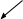 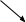 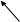 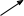 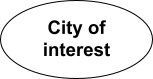 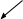 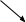 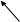 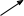 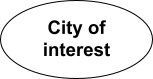 Activity 2.  Presentation  Goal: Help Ss discuss some features of a  city and  read a passage about Singapore and answer t he questions  T asks Ss to discuss some features of a  city and give reasons  Ss work in groups of three to discuss  their choices, and give reasons why. 1 . Discuss some features about a city  and give reasons.  T tells Ss that they are going to read a  passage about Singapore. Ask if any  student has visited Singapore.  Ss summary some information about  Singapore.  T asks Ss to read the passage . And  answer the questions about these cities. Where is Vung Tau? What is its main features? What is it famous for? What can we see there?  …  Ss answer the questions 2 . Read the passage and answer the  questions.  The main points of the passage: the location of the city its attractions what is liked most about the city 3 . Read the information about these  cities and answer the questions. 	Activity  	3. Practice 	 Goal: Ss can write about the  	city through some information 	Activity  	3. Practice 	 Goal: Ss can write about the  	city through some information  Groupwork Choose a city Create groups (Group 1: people choose  Vung Tau, Group 2: New York city, group 3:  Melbourne.) Time: 10 minutes Write a short paragraph about the city  you choose. 4 . Write  about the city you choose.  Ex:  The city I‛d like to visit most is New  York. There are many things to see and to  do there. You can ... 	Activity 4. Fu 	rther practice 	 Goal: help Ss talk about a cit 	y through some information 	Activity 4. Fu 	rther practice 	 Goal: help Ss talk about a cit 	y through some information -  Talk about each city (giving full  sentences based on the information given). -  Walk around to observe and give help if  needed.  Ss talk about some features of  Tuyen  Quang city. 5 . Talk about the city you choose.  Ex:  The city I‛d like to visit most is New  York. There are many things to see and to  do there. You can ...  Teacher ’s  and students ’  activities  The main contents 	Activity  	1.Warm up 	 Goal: To attract Ss’ attention to the l 	esson and to  lead in the new lesson. 	Activity  	1.Warm up 	 Goal: To attract Ss’ attention to the l 	esson and to  lead in the new lesson. -  Ask Ss:  Which city in VN/ in the world do you  want to live most? Why? 	Activity 2. P 	resentation 	 Goal: Help Ss read features abou 	t a city and answer  the questions 	Activity 2. P 	resentation 	 Goal: Help Ss read features abou 	t a city and answer  the questions  T  asks  Ss  to  work  in  pairs  and  put  the  factors in order of importance.  Eg:  S1:  What  features  are  important  to  you  in  a city?  S2:  I  think  transport  is  the  most  important in a city because ….  T asks Ss to work individually. Call on  I. Reading  1.  Work in pairs. What features are  important to you in a city? 2 . Read the passage quickly and find  the information to fill the blanks.  Key: 1 . The Economist Intelligence Unit  some Ss to read out their answers and  where they can find the answers.  Conf irm the correct ones.  T has Ss read the questions. Ss read the  passage again and find answers to the  questions. Remind them to locate the  answers in the passage.  Ss compare their answers in pairs.  T  checks  and  confirms  the  correct  answers. ( EIU)  2. 2014 3 . The best city: Melbourne  The worst cities: Dhaka, Tripoli, and  Douala 3 . Read the passage again and answer  the  questions.  Key: . Climate, transport, education, safety,  and recreational facilities in cities (are  used). . Among the top 20. . Because the living conditions there  were the most difficult or dangerous. . Osaka was. . They are a city’s green space, urban  sprawl, natural features, cultural  attractions, convenience, and pollution 	Activity 3. 	 Practice 	 Goal: Help Ss conduct a survey to  	rank your own town/city  you know. 	Activity 3. 	 Practice 	 Goal: Help Ss conduct a survey to  	rank your own town/city  you know.  *Groupwork: Divide the class into groups of six. -  Time: 4 minutes Ask each other the 10 questions and  write the points that each student gives  for each factor in the table. While Ss are talking, go around to give  assistance if necessary. Next they work out the final result of  their group. A student from each group presents the  results to the class. Act as a facilitator,  inviting and encouraging comments  about the results.  II. Speaking 4 a. Conduct a  survey to rank your  own town/city you know.  *Question:  How many points do you give to factor 1  – safety?  Then write the points in the table.  b. Work out the final result of your  group.Then present it to the class.  Activity 4. Further practice 	 Goal: Ss can talk about some  	features of  Tuyen Quang  city.  Activity 4. Further practice 	 Goal: Ss can talk about some  	features of  Tuyen Quang  city.  T asks Ss talk about some features of  Tuyen Quang city  Ss do it  T corrects the mistakes  Teacher ’s  and students ’  activities  The main contents Activity  .Warm up  Goal: To attract Ss’ attention to the l esson and to  lead in the new lesson. -  T asks Ss to give adjectives used to  describe the problems of city life.  Ss work in small groups. Then tell Ss to  think the problems they have experienced  in the city  Drawbacks in a city? *Network.  noisy 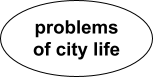 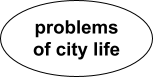  urban sprawl:       air pollution: Activity 2. P resentation  Goal: Listen to get specific information  about some  problems of city life and do exeri cse.  T asks Ss to listen to the tape  and write  down the words they hear in the passage.  Ss listen and write the missing word in  each gap.  T may play the recording again, or as  many times as needed.  I. Listening  2. Listen and write the missing word in  each  gap.  Key: 1 . cities 2. offi ce 3. traffi c 4. roads  T asks Ss to listen again and choose the  correct answer.  T corrects as a class. 3 . Listen again and choose the correct  answer .   Key: 1 . C 2. A 3. A 4. B 5. B 	Activit 	y 3. Practice 	 Goal: Help Ss write a paragraph abo 	ut the disadvantages  of city life. 	Activit 	y 3. Practice 	 Goal: Help Ss write a paragraph abo 	ut the disadvantages  of city life.  T asks Ss to read the sample paragraph  carefully and complete the outline. Tell  them to pay attention to the connectors/  markers:  Firstly,  Secondly,  Thirdly .  Ss read the sample paragraph carefully and  complete the outline.  *Groupwork: Divide the class into groups of six. Time: 10 minutes Choose one item from the list 1. Make an  outline along with connectors  first/firstly, second/secondly, and pay  attention to spelling and punctuation. and  write the paragraph about the  disadvantages of city life While Ss are writing, go around to give  assistance if necessary. Ss can use the passage in 4 to help them  structure their paragraph. T may collect some Ss’ papers and mark  them, then give comments to the class.  II. Writing . Read the paragraph and complete  the outline  below.  Outline:  Topic sentence: Living in a city has a  number of drawbacks.  Problem 1: traffic jams and traffic  accidents  Problem 2: air pollution  Problem 3: noise/noise pollution  Conclusion: These factors contribute to  making city life more diffi cult for its  residents. . Write a paragraph on one of  the  topics.  Writing tip  Remember to organise your ideas to  make your  paragraph clearer: Firstly … Secondly … /Next … Thirdly … /Lastly … /Finally … In conclusion … /To conclude … Activity 4. Fu 	rther practic  Goal: Ss can talk  	about the city life Activity 4. Fu 	rther practic  Goal: Ss can talk  	about the city life  T asks Ss talk about some features of  Tuyen Quang city  Ss do it  T corrects the mistakes  Teacher ’s  and students ’  activities  The main contents Activity 1 	. Warm up  Goal: To w 	arm up the class Activity 1 	. Warm up  Goal: To w 	arm up the class  T asks Ss to tell a story using with  connectors  first/firstly, second/ secondly. 	Activity 2.  	Presentation. 	 Goal: Help Ss review some nouns and 	 adjectives related  to topic: City life 	Activity 2.  	Presentation. 	 Goal: Help Ss review some nouns and 	 adjectives related  to topic: City life  *Groupwork Divide the class into 2 teams (Team1:  Complete the word webs with nouns;  Team 2:   Complete the word webs with  adjectives) Time: five minutes. The team with the most correct words is  the winner.  I. Vocabulary 1 .  Complete the word webs with  nouns and adjectives connected with  the city.  Examples:  Nouns: skyscraper, dweller, index, asset,  metro, traffic jam, urban sprawl,  shopping mall, gallery, cinema,  recreational facilities, street  Adjectives: cosmopolitan, metropolitan,  multicultural, urban, downtown,  populous, livable, modern, polluted,  crowded, exciting 🡺 	  T asks Ss to use nouns and  adjectives to describe about the  city.  T asks Ss to read the passage and  complete this exercise individually.  Ss work in individually.  T corrects  … 2 . Put one  word from the box in each  gap.  Key: 1 . Fascinating      2. noisy         3. full 4 . crowded           5. urban 6 . fabulous          7. bored 	Activity  	3. Practice 	 Goal: Help Ss review c 	omparison and phrasal verb 	Activity  	3. Practice 	 Goal: Help Ss review c 	omparison and phrasal verb  T asks Ss to do the task by themselves or  in pairs. Correct their answers as a class.  T lets Ss review the phrasal verbs they  have learnt in units 1 and 2. Then have  them do the task. Correct their answers as  a class. -  This task helps Ss use structures with  phrasal verbs to rewrite sentences. T may  have some Ss write sentences on the  board. Let other Ss give comments. Then  check as a class.  II. Grammar 3 . Complete each sentence with the  word given, using comparison.  Include any other  necessary words.  Key: . as interesting as/so interesting as . the fastest . the shortest/a shorter . less entertaining . more carefully 4 . Complete each space with a phrasal  verb  from the list. Change the form of  the verb if  necessary.  Key: . (has) turned down . going on . get over . cheered up . turn back . found out 5 . Rewrite each sentence so that it has  a similar meaning and contains the  word in  capitals.  Key: . Turn of the lights when you leave the  classroom. . Mai grew up in a small town in the  south. . Kathy looked up the restaurant on her  mobile phone. . My grandmother has got over her  operation. . We are looking forward to seeing you  again. 	Activity 4. Fu 	rther practice  Goal: Help Ss know some cities an 	d its natural attractions,  then know write interesting  	notices in a city. 	Activity 4. Fu 	rther practice  Goal: Help Ss know some cities an 	d its natural attractions,  then know write interesting  	notices in a city.  *Groupwork Divide the class into 2 teams to play the  game. The first team gives the name of a city  or town in Viet Nam. The other team says any man-made or  natural attractions that it is famous for. -  Encourage them to be as quick as  possible, and try to call out famous  man-made or natural attractions, or  features of different cities in the country.  When time is up, stop the game. The team  with the most items wins and congratulate  the winning team.  III. Communication 6 .  Play game  Ex:  Team 1: Hai Duong City.  Team 2: Well, it is famous for its green  bean cakes.  Team 2: Da Nang City.  Team 1: It has fabulous Ngu Hanh Son ( Marble Mountains)…  Team 1: Bac Ninh  Team 2: Dam pagoda, Phat Tich  pagoda, Eight Kings of Ly empire  Temple,…  Team 2: Ha Noi  Team 1: Ngoc Son temple, Ha Noi  museum, Hoan Kiem lake,…  …  GUIDE STUDENTS, ASK THEM TO  DO AT HOME. This activity is aimed at helping Ss to  form a habit of observing signs and  notices around them, especially when they  go to a town/city where there is lots of  information all around them. They also  learn how to write appropriate notices. Ss work in groups to do the task. T  checks. Note that other orders are also  possible. Explain to Ss the Watch out! box. Give  more examples if needed.  IV. Project 1 . Put the items in these scrambled  notices in  the correct order, starting  with the heading  in capitals.  Key:  A  QUIET PLEASE  Exams in progress  Groups 9B + 9D to Gym  Classes as normal tomorrow  B  ENGLISH CONVERSATION  LESSONS  Town Hall every evening  Of ered by native teachers  Language exchange also a possibility  Ring Dylan on 42564039  A: In a school  B:On the notice board of the town’s  cultural centre 2 . Delete the words which are  unnecessary  in these notices, and  make change(s) where  appropriate.  Key:  VENDING MACHINE Ss work independently, then exchange  their work with a partner. T checks. Ask Ss to do this task as a 15’ writing  test Collect and give marks. And in the next lesson, have them  present what they have written to the  class. The class gives comments.  No soup.  Tea and cof ee, 10p and 50p coins only.  No more canned drinks.  Machine to be repaired soon. 3 . In 20 – 30 words, write a notice for  one of the  following situations.  Sample  SEMINAR ABOUT FEATURES OF  CITY LIFE  Monday Nov 10th in town hall.  All teenage girls are welcome.  For further details, ring Trang -  098456789.  …………………………  ………………………..  Teacher ’s  and students ’  activities  The main contents 	Activity 1. 	 Warm up 	 Goal: To attract Ss’ attention to the  	lesson and to  lead in the new lesson. 	Activity 1. 	 Warm up 	 Goal: To attract Ss’ attention to the  	lesson and to  lead in the new lesson. -  Do a class activity on comparison. -  Divide class into two sides and ask  them to compare about the air,  entertainment, cost of living, traffic,  weather between two cities: Ha Noi  and Tuyen Quang. ---   *Chatting.  Ex: -  The air in TQ is cleaner than in HN. 	Activity 2.  	Presentation  Goal:  Help Ss interact a conversation about a bit  tense lately of  Mai and answer the qu 	estions 	Activity 2.  	Presentation  Goal:  Help Ss interact a conversation about a bit  tense lately of  Mai and answer the qu 	estions  T  asks  Ss  to  look  at  the  picture  and  Introduce  Ss  in  the  picture:  Phuc,  Nick,  and  Amelie.  Explain  that  Mai  was  supposed  to  be  there  but  she  couldn’t  come  in  the  end.  Then  answer  the  questions:  Ss answer the question.  1. Listen and read  * Questions  *Question Where are Phuc, Nick, and Amelie? What are they going to do? What are they talking about?  Tell  Ss  they  are  going  to  listen  to  the  conversation  between  Phuc,  Nick,  and  Amelie. Play the recording and  have Ss follow along.  Ss listen and read the dialogue  T  asks  Ss  to  work  individually,  then  in  pairs,  to  find  the  words/phrases  in  the  text with  opposite  meanings.  Ss go to the board and write the answer.  T  corrects  and  asks  Ss  to  make  sentences  using  these  words  and  phrases.  T  has  Ss  work  individually,  then  in  pairs,  to  compare  their  answers  with  each  other.  Correct  the  task  as  a  class  and  encourage  Ss  to  explain  why  the  chosen option is the correct answer.  T asks Ss what they think Amelie’s  statement means. Then explain if  necessary.  Then  ask them:  What  happened  if you have ever felt  like Amelie?  Ss answer  • Why do you think Mai couldn’t come?  a. Find the OPPOSITE of the following  words in  the conversation. or example,  Key: . to stay up late . to be stressed (out) . good grades . to disappoint someone . to take a break . to be fully booked  divide the boaro  b. Choose the best answer  Key: 1 . C    2. B    3. C    4. A    5. B    6. A  c. Explain:  ‘Sometimes I wish my  parents could put  themselves in my  shoes’ ?  Key:  Amelie wishes her parents could put  themselves in her situation to better  understand her. 	Acti 	vity 3. Practice 	 Goal: Help Ss know and use some  	adjectives  of emotions  and feelings. 	Acti 	vity 3. Practice 	 Goal: Help Ss know and use some  	adjectives  of emotions  and feelings.  T asks Ss to  work in pairs to complete  this task. Remind them to pay attention  to the content words in each sentence,  which may help them to choose the most  suitable word. Tell Ss in most cases  more than one option may be suitable.  After they have finished, go through  each item as a whole class. -  T may explain the diffrence between  ‘depressed’ and other words such as  ‘tense’, ‘worried’, or ‘stressed’. ( The word ‘depressed’ is very strong 2 . Fill the gaps with the words in the  box.  Key: . worried/tense/stressed;  relaxed/ confient . calm . depressed/frustrated . confient/relaxed/calm . delighted/confient . frustrated/worried  and used only to describe someone who  is deeply sad and has lost hope.)  T asks Ss to work individually first, then  in pairs. Then give corrective feedback  to the whole class. Ask Ss to give  examples of the situations in which  these sentences are said. 3 . Match the statements with the  functions.  Key: . encourage someone . give advice to someone . empathise with someone . assure someone . empathise with someone . encourage someone 	Activity 4. F 	urther practice 	 Goal:  Ss can gives advice need to  	be calm in every  situation in their life. 	Activity 4. F 	urther practice 	 Goal:  Ss can gives advice need to  	be calm in every  situation in their life.  T asks Ss to work in pairs:  As an  example, tell the class how you feel  today and what has happened that made  you feel that way.  Ss work in pairs and make up scenarios  such as:  I feel worried because my cat is sick.  I feel disappointed because it has been  raining all day long.  I feel delighted because my son is Star of  the Week at his primary school. 4 . How do you feel today?  Eg:  A: Today, I feel happy and motivated. My  English teacher gave me 10 mark for my  English presentation in class. I could  prepare such a good presentation because  I got reference from the website called  Vietjack.com  B: Well done! You did a really great job!  Teacher ’s  and students ’  activities  The main contents 	Activity 1.  	Warm up 	 Goal: To attract Ss’ attention to the l 	esson and to  lead in the new lesson. 	Activity 1.  	Warm up 	 Goal: To attract Ss’ attention to the l 	esson and to  lead in the new lesson. -  Ask Ss to list the reason of teen stress  and pressure.  *Chatting.  Ex: -  usually get bad marks at school.  ……. 	Activity 2.  	Presentation 	 Goal: Help Ss practise how to prono 	unce stress on  the verb be in sentences 	Activity 2.  	Presentation 	 Goal: Help Ss practise how to prono 	unce stress on  the verb be in sentences -  T plays the recording again and draw  Ss’ attention to the stressed ‘Isn’t’ and  ask them to practise saying the question.  Now explain the REMEMBER! box.  Emphasise that normally the verb  be  is  unstressed, except for the situations  mentioned in the box.  T asks Ss to listen and practise saying the  sentences in pairs.  Ss listen and practise saying the  sentences in pairs.  -  Tell Ss that these sentences contain both  stressed and unstressed verb forms of  be .  Ss work individually first to underline  those that should be stressed. Then play  the recording for Ss to check. Give  corrective feedback as a class, then Ss  practise saying the sentences.  I. Pronunciation  *  Pay attention to the way the verb be  is pronounced 5 . Listen and practise saying the  sentences.  6. Listen and underline the verb forms  of  be  which should  be stressed.  Key: 1 . - You aren’t worried about the exam?  Good for you! I  am  worried! But I try not to show it. 2 . - Do you think Jack is good at  Japanese? He  is . But he’s a bit shy to speak it. 3 . -  Isn’t  badminton her favourite sport? -  Yes, it is. 4 . - Who’s he? (no stress) 5 . - Sorry – we’re late! -  Actually, you  aren’t . We haven’t started  yet. 6 . - Is she happy at the new school? -  Yes, she  is . She likes it a lot. 	Activity  	3. Practice 	 Goal: Help Ss practise vocabulary relat 	ed to the topic  "changes in adolescence" 	Activity  	3. Practice 	 Goal: Help Ss practise vocabulary relat 	ed to the topic  "changes in adolescence"  T  asks  Ss  to  work  individually  to  complete  this  exercise.  Tell  Ss  to  pay  attention  to  the  content  words  surrounding  the  gaps,  and  identify  the  part of speech of the missing words.  Ss  work  in  pairs  to  compare  their  answers  before  T  gives  corrective  feedback to the whole class. T  explains  the  phrases  in  the  box  first.  Elicit  from  Ss  some  examples  for  each  item,  for  example,  ‘Can  you  think  of  an  example  of  school  pressures  and  frustrations?’  Share  some  of  your  personal  experience  from your teenage years where relevant. Ss  work  in  pairs  to  discuss  which  solution  can  be  used  for  which  situation.  Then  elicit  the  answers  from  the  whole  class. Ask Ss to explain their decisions.  II. Vocabulary 1 . Complete the paragraph with the  words in the  box.  Key: . shape and height . reasoning skills . Embarrassed . independence . self-aware . informed 2 . Match the source of stress and  pressure to the  expression.  Key:  A. 5 B. 2 C. 6 D. 3 E. 1 F. 4 3 . Discuss and give the solution to  situation above.  Key (suggested): 1; 3; 4 4 1 4 2; 1 4 	 Activity 4. Fu 	rther practice 	 Goal: Ss can talk about so 	me problem in real situation 	 Activity 4. Fu 	rther practice 	 Goal: Ss can talk about so 	me problem in real situation  -  Now tell Ss the ways you used to deal  with these (difficult/stressful) situations.  Ask Ss to work in pairs to complete the  task. If time allows, ask each pair to join  at least another pair to make a group  discussion. 4 . Immage you are in any of these  situations and deal with them?  Teacher ’s  and students ’  activities  The main contents 	Activity 1 	.Warm up  Goal: Help Ss remember some types of 	  reported speech  and to lead in the new les 	son. 	Activity 1 	.Warm up  Goal: Help Ss remember some types of 	  reported speech  and to lead in the new les 	son. -  Ask Ss to retell types of  reported  speech.  *Chatting.  Types of  reported speech: Reported Statements Reported Questions Reported Orders Reported Requests 	Activity 2.  	Presentation 	 Goal: Help Ss review the dire 	ct speech and reported  speech 	Activity 2.  	Presentation 	 Goal: Help Ss review the dire 	ct speech and reported  speech Ss work individually to complete this  exercise. Then they compare their answers in  pairs before  I. Reported speech  1. Rewrite in direct speech what Mai  said to her  brother Phuc and to her  parents.  Key:  Mai:  ‘I’m too tired and don’t want to go  out.’ T gives corrective feedback as a whole  class. Ss work individually to complete this  exercise. Then they compare their answers in  pairs before T gives corrective feedback as a whole  class.  *Groupwork Divide the class into side A and side B. -  Side A will say some sentences in direct  speech for side B to change into indirect  speech. Then side B says some sentences in  indirect speech for side A to change into  direct speech.  Mai:  ‘I want to be a designer.’  Mai’s parents:  ‘Design graduates won’t  find jobs easily. We want you to get a  medicaldegree.’ 2 . Rewrite the following sentences in  reported  speech.  Key: . My parents told me they would visit me  that week. . Our teacher asked us what we were  most worried about. . Phuong told me she was so delighted  because she had just received a surprise  birthday present from her sister. 4 . Tom said Kate could keep calm even  when she had lots of pressure. . She told her mother she had got a very  high score in her last test. . The doctor asked him if he slept at least  eight hours a day 	Activity 3 	. Practice  Goal: Help Ss know the way to use questi 	on words before  to-infnitives and reported questions with question  	words before to-infinitives 	Activity 3 	. Practice  Goal: Help Ss know the way to use questi 	on words before  to-infnitives and reported questions with question  	words before to-infinitives  T tells Ss that the question words  who,  what,where, when,  and  how  can be used  before a  to- inf nitive to express a  situation that it is diffi cult or uncertain.  Give examples. Explain the Look out!  box.  Highlight the verbs  ask, wonder, (not) be  sure,  have no idea, (not) know, (not)  decide, (not)  tell  which are often used  before the question word +  to- inf nitive. -  T does the first sentence with the class  as an example.  Ss then work individually to rewrite the  sentences before receiving correction  II. Question words before to-infnitives 3 . Rewrite the sentences using question  words  +  to -infi nitives.  from T. T asks Ss to work in pairs to complete  this exercise.  Ss work in pairs to complete this exercise  *Groupwork Ask the whole class to agree on five  questions they would like to ask about  you. Write them on the board. -  T prepares two diffrent versions of  answers to these five questions. (The  more contradictory the two  versions are, the more fun the game will  be!) Write each version on a separate  piece of paper so that you do not forget  them. Then divide the class into two groups.  Tell Ss that one group will stay inside the  classroom and the other outside. Each  group will listen to you for the answers to  the questions and the group will then  have to report to the other group what  they have heard from you.  When the two groups have been  separated and cannot hear each other,  go  to each group and tell them one version  Key: . I don’t know what to wear. . Could you tell me where to sign my  name? . I have no idea when to leave for the bus. 4 . We’re not sure where to hang the  painting. . He wondered how to tell this news to  his parents. . They can’t decide who to go first.  III. Reported questions with question  words before to-infinitives 4 . Rewrite the following questions in  reported  speech, using question words  before  to- infi nitives.  Key: . They wondered/couldn’t tell how to use  that support service. . He had no idea who to turn to for help. 3 . Mai asked her mother when to turn of  the oven. . Phong and Minh couldn’t decide where  to park their bikes. . He was not sure whether to call her  then. . They wondered what to do to make  Linh feel happier.  5.  GAME: SOMETHING ABOUT OUR  TEACHER…  of the answers. Ask them to remember  what you say. -  Finally, ask the two groups to gather  again inside the classroom.  Now ask  them to answer the five questions written  on the board according to the information  they have received by reporting what you  have told them. 	Activity 4. F 	urther practice 	 Goal: Ss can make sent 	ence with question words 	Activity 4. F 	urther practice 	 Goal: Ss can make sent 	ence with question words  T asks Ss to  make sentence with question  words  Ss do it  T corrects the mistakes  Teacher ’s  and students ’  activities  The main contents 	Activity 1. 	Warm up 	 Goal: To attract Ss’ attention to the l 	esson and to  lead in the new lesson. 	Activity 1. 	Warm up 	 Goal: To attract Ss’ attention to the l 	esson and to  lead in the new lesson.  T asks Ss to discuss about how the  teenagers in their hometown live?  Ss discuss  T introduces the lesson  *Discuss about how the teenagers in  their hometown live 	Activity 2. P 	resentation 	 Goal: Help Ss know some life s 	kills for teens in the  United states 	Activity 2. P 	resentation 	 Goal: Help Ss know some life s 	kills for teens in the  United states -  Write “life skills” on the board and ask  Ss what they think it mean. Ask them to  give some example of the skills. -  Explain the words in the Extra  vocabulary box.  I. Vocabulary  Cognitive  Emotions  Concentrate  Self-discipline  Resolve conflict  Risk taking 	Activity 3 	. Practice 	 Goal: Help Ss know some life sk 	ills for teens in the  United states 	Activity 3 	. Practice 	 Goal: Help Ss know some life sk 	ills for teens in the  United states  T asks Ss to work in pairs to complete  this task.  Ss match the skills to their category.  T asks Ss to discuss and answer the  question in part 2  Ss answer the questions 1 . Read about the necessary life skills  for teenagers in the United States.  Match the skills to their category.  Key: . C 2. B 3. D 4. A 5. E . Discuss: Do we teenagers in Viet Nam  need all or some of these skills?  Why/Why not?  ⇒  I  think  teenagers  in  Viet  Nam  also  need  all  of  the  above  skills  because  these  skills  help  them  to  be  more  independent  and to control their feelings better.  3. Discuss necessary life skills for teens.  T asks Ss to work in small groups to make  their own list for Vietnamese teens. They  can base it on the text and add their own  information.  Ss work in small groups  Now the class needs to combine all the  group lists to make a big list for the  whole class. Write this list on the board. 	Activity 4. Fu 	rther practice 	 Goal: Ss can ask and answer necess 	ary life skills  for teens in Viet Nam 	Activity 4. Fu 	rther practice 	 Goal: Ss can ask and answer necess 	ary life skills  for teens in Viet Nam  T asks Ss to work in pairs and answer the  question.  Ss work in pairs 4 . Look at the list of life skills for teens  that your class has developed.  Eg:  S1: Which skills do you already have?  S2: I have housekeeping skills.  S1: Which skills do you need to develop?  S2: I need to improve social skills.  Teacher ’s  and students ’  activities  The main contents 	Activity 1. 	Warm up 	 Goal: To attract Ss’ attention to the l 	esson and to  lead in the new lesson. 	Activity 1. 	Warm up 	 Goal: To attract Ss’ attention to the l 	esson and to  lead in the new lesson.  T asks Ss to talk some  necessary life skills  for teens in Viet Nam  Ss talk  T gives Ss some qs and ask them to  answer.  Ss share with classmates.  *Chatting. What do you do when you have a  problem? Who do you often share your problem? 	Activity 2.  	Presentation 	 Goal: Ss can know some vocab 	ulary words and lead in  the text 	Activity 2.  	Presentation 	 Goal: Ss can know some vocab 	ulary words and lead in  the text  T teaches some vocabulary words  Ss copy and read  T asks Ss the question and explains that a  child helpline is a telecommunication  support service for children and young  people. It is free of charge. When you  contact a helpline, often via telephone,  you will get answered and someone from  the helpline may even come directly to  you to help.  T asks Ss to read through the text quickly  to get its main ideas. Ask them to answer  the question “What is the article about?”  using the text title, photos,  and key words.  Ss answer the question 1 . Reading  * Vocabulary  Toll-free  International  Nationwide  Relationship  Operation 1  a. Do you know what a child helpline  is?  b. Now read the article.  Activity 3. Practice  Goal:  Help Ss read about a helpline service for teens  in Viet Nam and answer the  questions  Activity 3. Practice  Goal:  Help Ss read about a helpline service for teens  in Viet Nam and answer the  questions  -  T asks Ss to read the text again to  complete the task.  Ss work in pairs to answer the questions.  T corrects  T  asks  Ss  to  work  individually  first,  then  compare  the  answers  with  their  partner.  Ask  them  to  discuss  and  explain  each  person’s  own  decision  if  their  answers  are  not  the  same.  Then  provide  feedback  as  a  class.  For  each  answer,  ask  Ss  to  refer  back  to  the  text  to  find  the  relevant  information. 2 . Answer the questions.  Key: . It’s a free service for counselling and  protecting children and young adults in  Viet Nam. . They were callers in the 11-14 year old  and 15-18 year old groups. . The calls were mostly questions about  family relationships, friendships, and  physical and mental health. .Because they were cases of missing or  abandoned children, or children who were  suf ering from  violence, traffi cking, or sexual abuse. . The helpline promotes child  participation in its operations by  involving children as peer  communicators and decision makers. 6 . It aims to create favourable conditions  for children to develop physically and  mentally. 3 . Read the text again and decide if the  following  statements are true (T) or  false (F).  Key: 1 . T 2. T 3. F 4. F 5. F 6. T 	Activity 4. Fur 	ther practice 	 Goal:  Speak about teen stress and p 	ressure and how  to cope with them 	Activity 4. Fur 	ther practice 	 Goal:  Speak about teen stress and p 	ressure and how  to cope with them T tells  Ss they are going to listen to two  students calling a child helpline. Ask Ss to  look at the note form to get oriented about  what they are going to hear. Remind Ss  that these are notes so they only need to  write key words or phrases and not full  sentences. After Ss have completed the task  individually, give feedback as a class. 4 . Listen to two students calling a child  helpline  and complete the notes.  Key (suggested):  Caller 1  Caller: girl, from Ha Noi, last year of  high school.  Feeling now: a bit depressed and  confused.  Problem: wants to be a designer; but her  parents want her.  to be a doctor.  Question: doesn’t know what to say to her  parents. T explains the Study skill box and find  an example for each expression.  Ss listen and copy  *Work in pairs. T  asks  Ss  work  in  pairs  to  role-play  the  callers  to  call  the  Magic  Number  helpline  to ask for help.  Ss  work  in  pairs  to  role-play  the  callers.  And your partner listens and takes notes. Go around and offer help if needed.  When Ss have finished, call on some pairs  to present their dialogue. To revise reported speech, T may ask the  student who listens and takes notes to  report what his/her partner has told  him/her.  T advises Ss to call the helpline or tell  their teachers and their parents to ask for  help if necessary or have difficulty.  Caller 2  Caller: boy, named Long, 13 years old,  from Ho Chi Minh City  Feeling now: worried  Problem: online friend asked for 5 million  dong; said if he refused to give it, his life  would be difficult  Question: wonders whether to tell  somebody about this 5 . Asking for advice  What do you think I should do (about…)?  What should I do?  What would you do in this situation?  Could you give me some advice ( about…)?  If you were me, what would you do?  I wonder whether to… or…  Do you know who to speak to about this?  Eg:  Hi, my name is Linh, I’m 14 years old.  I’m a bit tense because of my score at  school. I always think that I must get the  highest score in every exam, I must be the  best student in the class. Therefore, I  spend all my time studying… Lately, I  feel exhausted and bored. Although I  study almost all the day, I hardly  remember all the things I’m taught. I’m  really worried. What should I do?  Teacher ’s  and students ’  activities  The main contents 	Activity 1.  	Warm up 	 Goal: To attract Ss’ attention to the l 	esson and to  lead in the new lesson. 	Activity 1.  	Warm up 	 Goal: To attract Ss’ attention to the l 	esson and to  lead in the new lesson.  T checks old lesson:  T asks Ss to talk about teen stress and  pressure  Ss talk -  Give Ss 2 qs, ask them to discuss and  give the asnwers. -  Share the ideas.  *Chatting  Answer the questions. What should you say to others who  have problems? How do they feel after that?  Activity 2. Presentation 	 Goal: Help Ss kno 	w how to give advice  Activity 2. Presentation 	 Goal: Help Ss kno 	w how to give advice  T explains how to give advice  Ss copy  T models with Ss  * How to give advice If I were you, I would/ wouldn’t -  I think you should.... I don’t think you should Have you thought about Ving? -  It might help to consider  It might be a good idea. 	Activity 3. 	 Practice 	 Goal: Listen about the work of an  	advice columnist  and do exercises. 	Activity 3. 	 Practice 	 Goal: Listen about the work of an  	advice columnist  and do exercises.  T asks Ss if they know what an ‘advice  columnist’ does. Introduce the word. If  possible, bring in to the class some  examples of the advice column page in  local magazines for teens (or you can  look them up on the Internet). T tells Ss they are now going to listen  to an interview with Miss Sweetie, the  advice columnist of 4 Teen  magazine.  Then choose the best answer. Ss then work individually to complete  the task.  T asks Ss to listen again and answer the  questions. Ss work individually first, then  compare the answers with a partner.  Then provide corrective feedback as a  class. Ss work in pairs for this task. Ask  them  to  explain  their  decision  afterwards.  The  options  that  are  in  the  ‘no’category  are  because  the  language  is too strong or direct. 1 . Listen and choose the best answer.  Key: . likes . no longer in . not easy . takes time . need 2 . Answer the questions.  Key: . She feels like she is living her teenage  years again, and she loves helping  readers by giving them advice. . She said it’s most important that we  put ourselves in other people’s shoes. 3 . Because language should be used  sensitively so that the person can get  over the negative feelings. . Which of the following expressions  are more  likely to be used by Miss  Sweetie when she  gives advice?  Key: 1 . No 2. Yes 3. No 4. No 5. Yes  Activity 4.  Futher practice 	 Goal: Help Ss write a sh 	ort note to ask for advice  Activity 4.  Futher practice 	 Goal: Help Ss write a sh 	ort note to ask for advice  T asks Ss to look at  2 , A CLOSER  LOOK 1 and give one piece of advice to  each student using the expressions in the  Writing  Study skill box ‘Giving advice’.  Ss work individually to complete this  task.  4. Give advice to each student.  Suggested answers: I know how you feel, but I don’t think  you should worry about this change. It’s  normal, and it shows that you’re growing  up. If I were you, I wouldn’t have too  high expectations. I would do my best in T asks  Ss to work individually first to  write a short  note to Miss Sweetie to ask  her for advice about a problem at school  or with their friends. Ss make up a situation. This task can be done as either a whole  class activity or a group activity. Tell Ss  when all group members have finished  writing the advice note, they will take  turns to report the note they received, and  the advice that they of ered. If time  allows, ask the group to discuss the  problem and the advice. Can they think  of some other advice for the problem?  the exam, but I don’t think it’s a good  idea to feel so stressed. Have you thought about telling this to  your parents? They might think of a  good solution to help you. It might help to consider breaking this  big task into smaller tasks and then  tackle them one by one. It might be a good idea to talk about  this to someone. Have you thought about  turning to your teacher for help? 5 a.Write a short note to Miss Sweetie  to ask  her for advice about a problem  at school  or with your friends.  Eg:  Dear Miss Sweetie,  I  am  in  grade  9  at  a  school  in  city.  I  love  my school, my teacher and my parents.  But  this  year,  I  have  to  learn  too  much.  My  parents  want  me  to  become  an  engineer  so  I  must  try  my  best  to  enter  the  best  university.  Beside  that,  I  have  to  come  to  center  to  learn  English.  My  weekend  is  also  fully  booked  with  music  class,  swimming  class...  I  don’t  have  time  for  myself.  I  don’t  know  how  to  tell  with  my  parents  about  this  problem.  Coud  you  give  me  some  advice about this?  Unhappy  b. Write a short answer (2-3 	 sentences)  to give advice about the  problem.  Eg:  I  think  you  should  talk  to  your  parents  about  the  situation  and  tell  them  about  what  you  really  want.  About  your  schedule,  you  should  ask  your  parents  to  rearrange  it  so  that  you  can  have  time  to  relax.  That  must  be  better  for  not  only  your physical but also mental health.  Teacher ’s  and students ’  activities  The main contents  The main contents 	Activity 1 	.Warm up 	 Goal: To attract Ss’ attention to the  	lesson and to  lead in the new lesson. 	Activity 1 	.Warm up 	 Goal: To attract Ss’ attention to the  	lesson and to  lead in the new lesson. 	Activity 1 	.Warm up 	 Goal: To attract Ss’ attention to the  	lesson and to  lead in the new lesson. -  Give S some qs and ask them to answer. -  Share with classmates. -  Give S some qs and ask them to answer. -  Share with classmates.  *Chatting. What do you do when you have a  problem? Who do you often share your problem? 	Activity 2.  	Vocabulary 	 Goal: Help Ss review some adjectives t 	o describe the  feelings in real situations. 	Activity 2.  	Vocabulary 	 Goal: Help Ss review some adjectives t 	o describe the  feelings in real situations. 	Activity 2.  	Vocabulary 	 Goal: Help Ss review some adjectives t 	o describe the  feelings in real situations.  T asks Ss to complete the sentences by  using the support from the pictures, the  options provided, and the meaning of the  sentences.  Ss work individually first and then  compare with a partner.  T corrects 1 . Put yourself in these teens’ shoes.  Choose the  TWO best words to describe  your feelings in  the following situations.  Key: . excited/delighted . frustrated/upset . tense/stressed . worried/tense . disappointed/frustrated . emotional/depressed 1 . Put yourself in these teens’ shoes.  Choose the  TWO best words to describe  your feelings in  the following situations.  Key: . excited/delighted . frustrated/upset . tense/stressed . worried/tense . disappointed/frustrated . emotional/depressed T asks Ss to remember the meanings of  these verbs:  congratulate, empathise,  encourage, assure,  and  advise .  Then Ss need to look at the situations in1  to say appropriate sentences. T asks Ss to complete this exercise  without looking back at  COMMUNICATION. They can write in  similar skills, or add new skills as they  wish. 2 . Use the following prompts to say  something  to the students in1 .  Key (suggested): .‘Congratulations!’/ ‘Well done! You did  a really great job!’ .‘You must have been really  disappointed.’ / ‘If I were you, I would  talk to my parents.’ .‘Stay calm. Everything will be all right.’/  ‘It might be a good idea to have a break  when you feel too stressed.’ .‘I understand how you feel.’/ ‘It might  help to consider talking about this to  someone.’/ ‘Have you thought about  calling a counselling service?’ .‘I understand how you feel.’/ ‘It might  help to consider focusing on the good  points of the presentation rather than only  the weak points.’ .‘You must have been really emotional.’/  ‘I understand how you feel.’ 3 . Give at least two examples for each of  these  sets of skills.  Key (suggested): . concentrate on doing something;  organise your timetable. . control feelings; know how to get over  negative feelings . cooperate with others; communicate  well. . know how to act in emergencies; know  when to stop taking risks . cook for oneself and others; manage a  small budget 	Activity 3. 	 Grammar 	 Goal: Help Ss review the reported sp 	eech and question  words to infinitive. 	Activity 3. 	 Grammar 	 Goal: Help Ss review the reported sp 	eech and question  words to infinitive. -  T asks Ss to work individually then in  pairs when they compare their answers  with each other.  Ss work individually then in pairs and  then write the answer the question. 4 . Rewrite the following in reported  speech.  Key: . She said she was really stressed out, and  that she had had three sleepless nights  thinking about her exam. . He said he couldn’t concentrate because  it was too noisy in there. . She said she had been very upset at f irst  but she was fine then. -  T asks Ss to work individually to  complete this task.  Ss share their answer with classmates  T corrects . He said he didn’t think taking risks too  often was a good idea. . She said he would take a cooking class  before he went to college. . He said he really wished he could make  informed decisions. 5 . Rewrite the underlined phrases in the  following text, using question words  + to- infi nitives  Key: . Today, I’m going to tell you what to do  in case of fire. . Be sure you know where to find the  nearest exit or stairway. . You should know how to activate the  fire alarm. . You should know what number to call to  report the fire and ask for help. 	 Activity 4. Commu 	nication & Project Goal: Help Ss  give them some advice 	 & design the  set up of a teen support gr oup 	 Activity 4. Commu 	nication & Project Goal: Help Ss  give them some advice 	 & design the  set up of a teen support gr oup -  T asks Ss to look at in 4, skills 1 and  asks some questions  Who are the callers?  Why are they calling the helpline? How  do they feel?  Now Ss discuss this task in pairs to work  out the advice they would give to the two  callers. Encourage Ss to use the phrases  they have learnt for giving advice. Call on  five pairs to report the advice to the class.  The class then vote for their favourite  piece of advice.  T  asks  Ss  to  work  in  small  groups  to  design the set up of a teen support group.  First,  Ss  choose  an  idea  for  the  support  group  and  find  out  more  about  that  idea.  For  example,  one  group  chooses  the  idea  ‘study skills group’.  Ask them to think about:  •  Which  study  skills  do  you  think  are  necessary  in  your  class/school?  How  can 6 . Work in pairs. Look at the notes of  the two  callers from 4, SKILLS 1 and  give them some  advice.  Teen support group  Work in groups. Prepare some ideas for  a teen support group in your school: study skills group life skills group social skills group emotion control skills group career planning group  you 	 f 	 ind 	 out 	 more 	 about 	 this  information? How  can  the  students  improve  these  skills? ( for  this  information  you  can  ask  your  teacher,  or  use  books,  magazines,  or  the Internet) What  can  a  support  group  do  to  help  them do that? -  Then Ss decide how to set up their  support group. Ask them to consider: What is the name of the support group?  •  What are the support activities it  provides? How does the support reach students?  • How is the group organised? Who will  do what? How can the teacher and the  school help the operations of  the group? -  The class can then vote for the project  that they think is most interesting, useful,  and feasible. If possible, T may even help  them realise some of these projects in  their own class or school.  Choose one idea and think about how to  set up the support group, focussing on  the following questions: What is the name of the support group? How is the group organised? How does it help teens?  Present your group’s ideas to the rest of  the class. Get their feedback.  Teacher ’s  and students ’  activities  The main contents 	Activity 1. 	 Warm up 	 Goal: To attract Ss’ attention to the l 	esson and to  lead in the new lesson. 	Activity 1. 	 Warm up 	 Goal: To attract Ss’ attention to the l 	esson and to  lead in the new lesson.  T lets sing a song  Ss listen and sing a song 	Activity  	2. Presentation  Goal:  Help Ss review how to stress on th 	e verb  be  and content words in sentences 	Activity  	2. Presentation  Goal:  Help Ss review how to stress on th 	e verb  be  and content words in sentences T asks Ss what kinds of words are  underlined. Elicit the rule from Ss (they  are content words and are stressed  because they contain all the important  information being conveyed).  Ss listen and repeat out loud trying to  stress the same words. Call on some Ss to read out the  sentences again. Correct their pronunciation as a class.  Note: All the underlined words are  stressed T asks  Ss to work in pairs f irst to mark  the underlined words as W (weak) or S ( strong). Then T plays the recording for Ss to  check. Play the recording again and Ss repeat.  Pause and correct their pronunciation. . Listen and practise saying the  sentences.  Pay attention to the  underlined words. . Look at the underlined words in the  sentences and mark them as W (weak)  or S (strong). Then listen to check and  practise. . A: Is (W) Minh happy about winning  the scholarship?  B: Yes, he is (S). But his parents are (W)  happier. . A: I can’t (S) understand it! Aren’t (S)  you my son?  B: I’m terribly sorry, dad. But it isn’t (S)  entirely my fault. . A: Pho Hien is (W) a very old town in  North Viet Nam.  B: Is it (S)? Where is it (W) located? 4 . A:It’s (W) raining. Are they ( W)wearing raincoats?  B: She (S) is, but he (S) isn’t. 	Activity 3 	. Practice 	 Goal: Help Ss review words/phras 	es and some adjectives  of feelings 	Activity 3 	. Practice 	 Goal: Help Ss review words/phras 	es and some adjectives  of feelings T asks  Ss to do the task individually and  then share their answers with a partner. -  Check Ss’ answers. Let Ss read the passage, then do this  exercise individually. T may ask some Ss  to write their answers on the board. T corrects as a class. 3 . Match the verbs in column A with  the words/phrases in column B.  Key: reduce pollution pull down an old building empathise with someone make a handicraft 4 . Fill each gap with a word from the  box.  Key: . giant . tallest . attractions . Symbol . fascinating . excited . aff ordable . interest 	Activity 4. Fu 	rther practice  Goal: Help Ss review some phrasal verb 	, reported speech,  and question words to infini 	tives. 	Activity 4. Fu 	rther practice  Goal: Help Ss review some phrasal verb 	, reported speech,  and question words to infini 	tives. T asks  Ss to work individually and then  compare their answers with a partner.  Call on some Ss to write their answers on  the board. Other Ss comment. T corrects  as a class. T asks Ss to do the task individually.  Tell them to write the reported sentences  in their notebooks. Call on some Ss to read their sentences. T checks. 5 . Complete each sentence with the  correct  form of a phrasal verb from the  list.  Key: . set up . deal with . turned down . look up . give up . put up with . got over . keep up with 6 . Rewrite the following questions in  reported speech, using question words  before  to -infiitives.  Suggested answers: . Trang wondered what to wear to the  fancy dress party. . She couldn’t decide whether to  helpChau with the money her mum had  given to her. . Nick wondered where to get those  traditional handicrafts. . Phuc had no idea who to turn to for  help with his homework. . Hoa was not sure when to break the sad  news to him 	Activity 	 5. Production 	 Goal: Ss can talk about real si 	tuations using everyday  English 	Activity 	 5. Production 	 Goal: Ss can talk about real si 	tuations using everyday  English  -  Ask Ss to discuss in pairs and choose  the suitable words/phrases to complete  the talks. After checking their answers,  have some pairs act out the mini-talks. 7 . Choose the suitable words/phrases to  complete the mini-talks.  Key: . As far as I know . what to do . Cool . No worries . If I were in your shoes  Teacher ’s  and students ’  activities  The main contents 	Activity 1.  	Warm up 	 Goal: To attract Ss’ attention to the l 	esson and to  lead in the new lesson. 	Activity 1.  	Warm up 	 Goal: To attract Ss’ attention to the l 	esson and to  lead in the new lesson.  *Chatting  T asks some questions  Ss answer the questions. What should you say to others who have problems? How do they feel after that?  T introduces the lesson  *Chatting  T asks some questions  Ss answer the questions. What should you say to others who have problems? How do they feel after that?  T introduces the lesson  Activity 2.  Reading 	 Goal: Help Ss know how to re 	ad and answer the questions  Activity 2.  Reading 	 Goal: Help Ss know how to re 	ad and answer the questions Have Ss read the letters silently. T  clarifis anything they do not understand. -  Choose Ss to read the letters aloud  sentence by sentence. Correct their pronunciation. Then Ss do the exercise in pairs. T corrects as a class. 1 . Read the two letters:  a. Underline the phrasal verbs in the  letters and say what they mean.  Key: found out: got information - face up to:  deal with go on with: continue - keep away from:  avoid  b. Decide whether the statements are  true (T) or false (F).  Key: 1 . F 2. T 3. T 4. T 5. F  Activity 3.  Speaking 	 Goal: Help Ss talk  	about given topics  Activity 3.  Speaking 	 Goal: Help Ss talk  	about given topics -  Ss work individually f irst. Have them  read all three situations and think of the  one that interests them the most. Then  they talk in groups. Give them a few  minutes to prepare what they want to say.  Encourage  them to use the language they have learnt.  Go around and give assistance if need be. 2 . Talk in groups. Prepare a  one-minute talk. Choose one of the  following topics. 	Activity 4.  	Listening 	 Goal: Help Ss know how to lis 	ten and answer the questions 	Activity 4.  	Listening 	 Goal: Help Ss know how to lis 	ten and answer the questions Play the recording once. Ss listen and  write their answers. Play the recording again for Ss to check.  Explain any difficult words if necessary. 3 a. Listen to the conversation and  answer  the questions.  Key: . In a (little) town. . In a city. Play the recording again once or twice,  or as required. Ss write down the words/  phrases as they hear them. T checks.  b. Listen again and complete the  sentences.  Key: . a stranger . at night . downtown . entertainment 	Activity 5 	.  Writing  Goal: Help Ss know how to a  	letter to your pen friend  about your last visit t 	o a craft village 	Activity 5 	.  Writing  Goal: Help Ss know how to a  	letter to your pen friend  about your last visit t 	o a craft village Before Ss write, brainstorm Ss’ ideas  about a craft village (or a place of interest  they have been to if they haven’t been to a  craft village). Tell them to look at the cues  given; note, they will need modifying  slightly for a place of interest. Encourage  them to use the words/phrases they have  learnt in the units. Give Ss time to do the writing task.  Then have them swap their work with a  partner to check before handing it in. Collect their papers to check at home. 4 . Write a letter to your pen friend  about your last visit to a craft village.  You can refer to the following:  Teacher ’s  and students ’  activities  The main contents 	Activity 1.  	Warm up 	 Goal: To attract Ss’ attention to the le 	sson and to  lead in the new lesson. 	Activity 1.  	Warm up 	 Goal: To attract Ss’ attention to the le 	sson and to  lead in the new lesson. Show some pictures in the past and  introduce to Ss. Ask them to give the comments. 	Activity 2. 	 Presentation.  Goal: Ss can understand the topic 	 of conversation  and structure: “used to an 	d wish” 	Activity 2. 	 Presentation.  Goal: Ss can understand the topic 	 of conversation  and structure: “used to an 	d wish”  T asks Ss to look at the title of the  conversation and the picture. Ask them  some questions: What do you think the people in the  conversation are talking about? How do you understand the title  ‘ Preserving the past ’ ?  Ss answer the questions as a class.  T plays the recording and has Ss follow  along. 1 . Listen and read.  T retells the form and the use of ‘Used  to’.  Ss copy and give examples  T introduces Wishes for the present.  Ss copy and give examples  T explains the words that Ss don’t  understand.  * Grammar: Used to  Eg: Your grandfather used to make one for  me. Wishes for the present: I wish there were movie teams like  that now 	Activity 3. 	 Practice 	 Goal:  Ss can understand a conversation  	about life  in the past and and answer the 	quest 	ions 	Activity 3. 	 Practice 	 Goal:  Ss can understand a conversation  	about life  in the past and and answer the 	quest 	ions  T asks Ss to work independently.  Then allow Ss to share answers.  Ss work independently and share their  answer with their friends.  T checks their answers as a class.  T ask them to do exercise b.  Ss do exercise.  T corrects the mistakes  T has Ss work independently to find the  most suitable response to each item. Then  T asks them to practise with their partner.  Ss work in pairs  T checks as a class and explains the  answers where necessary.  a. Read the conversation again and  answer the  questions.  Key: . Fathers make kites for sons. . Once every two months. . They used to come early, trying to get  a place near the screen. . Only wealthy households. . Yes, he does. He said: “Sometimes I  wish I could go back to that time.” Match the expressions from the  conversation with their meanings.  Key: 1 . c          2. a         3. d        4.  b Choose suitable expressions from  1b to complete the short  conversations.  Key: . Sure. . I can’t imagine that. . How cool! . I wish I could go back to that time. . How cool! . I can’t imagine that.  T  makes  sure  Ss  understand  the  meaning  of the words/phrases in the box.  T  asks  them  to  give  some  examples  to  show  that  they  understand  the  phrase  ‘technological changes”.  Ss  then  work  independently  to  complete  the  sentences.  Have  them  share  their  answers in pairs.  T elicits the answers from the whole class. 2 . Use the words/phrases in the box to  complete the sentences.  Key: 1 . a 2. d 3. c 4. b 5. e 6. f Activity 4. Fur 	ther practice  Goal: Ss can talk ab 	out the past events Activity 4. Fur 	ther practice  Goal: Ss can talk ab 	out the past events  T has  Ss work in small groups to come  up with as many past events and practices  in their areas as possible.  Time: 4 minutes  T has them present the list they have  made to the class. 3 . Make a list about some of the past  events and practices in your area.  Then  present them to the class.  Example:  Women in Hue used to go swimming at  the beach fully clothed, to wear palm  leaf conical hats, to wear the traditional  long dress whenever they went out, to  stay at home as housewives, ...  Teacher ’s  and students ’  activities  The main contents 	Activity 1.  	Warm up 	 Goal: To attract Ss’ attention to the les 	son and to  lead in the new lesson. 	Activity 1.  	Warm up 	 Goal: To attract Ss’ attention to the les 	son and to  lead in the new lesson. -  Ask Ss to show the pictures about life in  the past that they collected at home before  class and talk the content of the pictures. -  Then they change the pictures each  other. 	 Activity 2. Pre 	sentation 	 Goal: Ss can use vocabularies relat 	ed to the topic  "life in the past". 	 Activity 2. Pre 	sentation 	 Goal: Ss can use vocabularies relat 	ed to the topic  "life in the past".  T teaches some vocabulary words  Ss copy and read  T explains the pronunciation of  an  auxiliary verb combines with another  verb.  Ss listen and remember. 1 . Vocabulary preserve bare-footed illiterate vendors seniority behaviour 2 . Pronunciation -  An auxiliary verb combines with  another verb to help form the tense,  mood, voice of the main verb.  They are:  be, have, do, can, shall,  will, may, must, need, used (to)  -  An auxiliary verb is not usually  stressed  Eg: Does he like it?  Activity 3.  Practice  Goal:  Ss can use vocabularies related to the topic  "life in the past" and  pronounce Stress on auxiliary verbs in sentences  Activity 3.  Practice  Goal:  Ss can use vocabularies related to the topic  "life in the past" and  pronounce Stress on auxiliary verbs in sentences  T asks  Ss to do the matching individually.  Then allow them to share their answers  with a partner.  Ss  work individually  T checks as a class.  T asks Ss to  work individually. Choose  the correct answer for each sentence first.  They then read the sentence carefully to  determine the form and the tense of the  verb.  T checks the answers as a class.  T has Ss work individually. Then they can  exchange their answers with a partner.  Check as a class.  Ss make new sentences using these words  and phrases.  T asks Ss to read the definitions before  doing the task.  T has Ss read each sentence and decide  what part of speech is missing from the  sentence.  For example, sentence 1 needs a noun  because this word stands after article ‘a’.  They then complete all the sentences. -  Confirm the correct answers as a class.  T plays the recording.  Ss listen and underline the stressed  auxiliaries. They then repeat the sentences  with a focus on the stressed ones. . Match a verb in A with a  word/phrase in B.  Key: 1 . f      2. g     3. b      4. a 5 . c     6. e      7. h      8. D . Complete the  sentences.  Key: . kept a diary . entertain themselves . preserve our traditions . Use your imagination . acting out stories . collect the post . going bare-footed . dance to drum music 3 . Choose a word/phrase from the  box to complete the sentences.  Key: . seniority . illiterate . street vendors . strict rules . Physical . face to face 4 . Complete the sentences with the  right form  of the words below.  Key: . habit . behaviour . tradition . habit . practice . behaviour 5 . Listen and underline the  auxiliary verbs  which are stressed.  Then practise saying the  sentences.  Key: did hasn’t . don’t  6.  do .  T has Ss work individually to stress the  auxiliaries. Then play the recording. Ss  listen, check, and say the sentences.  Ss listen and  T calls on some Ss to say the sentences  individually. 6 . Underline an auxiliary if it is  stressed. Then  listen, check, and  repeat the sentences.  Key: couldn’t.  have aren’t  /  can’t  / can doesn’t  -  Don’t  does 	Activity 4. Furt 	her practice 	 Goal: Ss can review some vocab 	ulary words they have  learnt. 	Activity 4. Furt 	her practice 	 Goal: Ss can review some vocab 	ulary words they have  learnt. +  Work in groups Divide the class into 2 teams Make sentences with the words they  have learnt. Team with more  right sentences will  won  T corrects and gives feedback  Teacher ’s  and students ’  activities  The main contents 	Activity 1. 	Warm up 	 Goal: To attract Ss’ attention to the l 	esson and to  lead in the new lesson. 	Activity 1. 	Warm up 	 Goal: To attract Ss’ attention to the l 	esson and to  lead in the new lesson.  T asks  Ss:  When do we use ‘used to’?  Ss answer  T introduces the lesson  * We use “Used to” and “didn’t use to”  V to talk about an activity that  repeatedly happened in the past. 	Activity 2.  	Presentation 	 Goal:  Ss can review  	the structure: used to 	Activity 2.  	Presentation 	 Goal:  Ss can review  	the structure: used to  T has  Ss work individually. Then ask  them to exchange their answers. Correct 2 . Use  used to  or  didn’t use to  with the  verbs  from the box to complete the  sentences.  them as a class. -  T asks Ss to read the conversation in  GETTING STARTED again and look for  sentences containing  wish . Ask them to  underline the main verbs in the sentences  and answer the questions.  Elicit the rule for the main verbs in the  wish  sentences for the present. Then  have them read the Look out! box. T  may write the rule on the board.  T gives the structure: Wishes for the  present.  Ss copy and give example  Key: . used to be . didn’t use to transport . used to dye . used to kill . used to pull out . didn’t use to spend 3 .  Read and underline the main verbs  in the  wish  sentences. Then answer the  questions.  Key: . for the present . the past simple and past continuous 	Activity 3 	. Practice 	 Goal: Ss can do exercise u 	sing wishes for the present. 	Activity 3 	. Practice 	 Goal: Ss can do exercise u 	sing wishes for the present. T has Ss do this exercise individually.  They may refer to the rule on the board. -  T checks the answers as a class. T has Ss look at the prompts first and  decide whether the sentence is a wish for  the present/future or for something  happening right at that moment. They  then choose the appropriate tense for  each sentence. T asks them to write out the sentences  in full. Let Ss share their work with their  partner.  T checks as a class. 4  .Tick ( ) if the sentence is correct. If  the sentence is not correct, underline  the mistake  and correct it.  Key:  Correct: 1 and 4  Incorrect: . will → would . can → could 5 . don’t → didn’t 6 . is → was/were  5. Make up wishes from the prompts.  Key: . I wish we could communicate with  animals. . I wish no child was/were suffering  from hunger. . I wish I was/were playing on the  beach. . I wish there was/were/would be no  more family violence in the world. 5 . I wish I was/were going bushwalking  with my friends. 6 . I wish there were four seasons in my  area 	Activity 4. Fu 	rther practice  Goal: Ss can talk sentences by using “ 	Wishes for the  present” about themselves 	Activity 4. Fu 	rther practice  Goal: Ss can talk sentences by using “ 	Wishes for the  present” about themselves  T asks Ss make sentences by using  “Wishes for the present” about  themselves  Ss practice  *Groupwork: Divided the class into two teams Team 1: to make some sentences  with used to Team 2: to make some sentences  with Wish Time: five minutes. The group with the most correct  sentences is the winner.  Eg:  I wish I have a car  Teacher ’s  and students ’  activities  The main contents 	Activity 1.W 	arm up 	 Goal: To attract Ss’ attention to the les 	son and to  lead in the new lesson. 	Activity 1.W 	arm up 	 Goal: To attract Ss’ attention to the les 	son and to  lead in the new lesson. -  Ask Ss to talk about what they know  about past practices. 	Activity 2. Pre 	sentation 	 Goal: Ss can know some voc 	abulary words in the text 	Activity 2. Pre 	sentation 	 Goal: Ss can know some voc 	abulary words in the text  T teaches  some vocabulary words  Ss copy and read  T asks Ss to discuss and answer the  questions in part 1a. Note: There are no  wrong answers at this stage.  Ss discuss the questions in pairs  Ss read the stories  individually as quickly as possible and  checks the answer. 1 . Extra vocabulay  Downtown  Domed  Remote  Arctic  Igloo  Ex 1. Read and answer the  answer  * Answer ⇒   It  collects  stories  about  the  past  to  help  people  understand  more  about life in that time. ⇒   I  think  the  elderly  sent  in  the  stories to the competition. ⇒  The  first  story  is  about  work  of  a  postman  in  a  remote  area  and  the  second 	 one 	 is 	 about 	 life 	 and  traditions  in  Baffin  Island  long  time  ago.  Activity 3. Practice  Activity 3. Practice  Goal:  Ss can understand the stories and gain a deeper understanding of what life  was like for people in the stories.  Goal:  Ss can understand the stories and gain a deeper understanding of what life  was like for people in the stories. T has Ss read the definitions and look  for the words in each story.  Ss do this in pairs This task encourages Ss to use their  critical thinking skills to find explanations  for the questions. Ss will consequently gain a deeper  understanding of what life was like for  these people. Have Ss work in groups. Encourage  them to use their imagination and  background knowledge to explain some  information from the stories. Ss then  share their opinions with the class. -  T acts as a facilitator. Have Ss work in groups to match the  responses with the stories. Ask them to  underline the key words in the responses  which help them do the matching.  Ex2. Read the stories and find the  words which mean:  Key: . illiterate . pass on . treat (someone) . block . survive . dogsled  Ex3. Discuss the questions.  Suggested answers: . It was difficult to reach the  villagers on the mountain./There  were no other means of transport  available. . There was no school in the  villages./The nearest school might be  too far away. . There were no other materials  available in that deserted land./There  were no easy means to transport  materials from other places to the  island. . It was impossible to build a big  house with several rooms in the ice  and snow./ People felt safer living in  communal groups.  Ex4.  Which responses relate to  which story?  Key:  Story 1: 2 , 4  Story 2: 1 , 3, 5 	Activity 4. Furt 	her practice 	 Goal: Help Ss write and present a story 	 for the Looking  Back competition 	Activity 4. Furt 	her practice 	 Goal: Help Ss write and present a story 	 for the Looking  Back competition Ask Ss to work in small groups and  work out a story of their own. Make sure  Ss include the necessary information in  the story as suggested in the task. Each group then presents the story to the  class. The rest of the class can ask questions  about the topic.  Ex 5. Work in groups. Work out a  story for the  Looking Back  competition.  Teacher ’s  and students ’  activities  The main contents 	Activity 1.  	Warm up  Goal: To review some activities to ente 	rtain themselves  and to lead in the new less 	on. 	Activity 1.  	Warm up  Goal: To review some activities to ente 	rtain themselves  and to lead in the new less 	on.  T asks Ss to brainstorm how teens  entertained themselves in the past  compared to the present. Make notes of  the activities in two lists and leave them  on the board while the class reads the  conversation in 2.  * Questions  + The way children entertain  themselves in the past? playing football riding bikes flying kites meeting and talking face to face  ...  + The way teenagers entertain  themselves nowadays talking on the phone playing video games watching TV listening to music  T asks Ss to answer  two questions in  their book  Ss answer the question  T introduces the lesson  ...  Ex 1. Think. Past: Often play physical activities in  the fresh air. Now: Often play indoors activities,  modern games 	Activity 2. P 	resentation 	 Goal: Ss can know some v 	ocabulary words in the text 	Activity 2. P 	resentation 	 Goal: Ss can know some v 	ocabulary words in the text  T teaches some new words  Ss listen and copy  T asks Ss read the new words  Ss read  I. Vocabulary  Physical activities  Obesity  Stay in shape  Street vendors  Household 	Activity 3. 	 Practice  Goal:  Ss can read information about child 	ren’s pastimes  in the past and answer the questions and know how to ask 	 and answer about the  pastime 	Activity 3. 	 Practice  Goal:  Ss can read information about child 	ren’s pastimes  in the past and answer the questions and know how to ask 	 and answer about the  pastime  T has Ss read the conversation  individually and answer the questions.  Ss read  T checks Ss’ answers as a class. Ask Ss  to show where the information for each  answer appears.  T asks Ss to go to go around to the  class to ask and answer about their  pastime.  Ss go around to the class to ask and  answer about their pastime.  T observes and remarks.  T asks Ss to read the habits which have  been long practised by children in Viet  Nam.  Ss read  II. Reading  Ex2. Answer the questions.  Key: . They used to play outdoors, in the  fresh air. . They met and talked face-to-face. . It kept them healthy and in shape. . At home. . You had to use your own imagination. . No, they didn’t.  III. Speaking  Eg:  T: What do you do in your pastime?  S: I often watch TV.  T: Do you like keeping a diary?  S: Yes. I like keeping a diary.  Because I can write my feelings and my  private thoughts in it.  Ex 4. Discuss habits of children in  Viet  Nam? Would you like to preserve  them?  Eg: 1 . hand -written  homework  T asks Ss to discuss these the habits in  groups (3 people)  Ss discuss  T asks Ss to take note their friends’  answer.  T should move around the groups and  offer guidance.  T: What do you think about the hand - written  homework?  Ss:  It  can  prevent  students  from  copying  the  answer  from  internet  but  it  is  also  inconvenient and   time-consuming. Especially,   students  that  have  bad  hand-writing  can  get  bad  mark  just because   teacher  cannot  understand  what  they  wrote.  Therefore,  I don’t  want   to preserve it. 	  2. ⇒   I  want  to  preserve  it  because  it’s  also  a  good  physical  activity  for  children  that  helps  them  to  be  healthier  and shape.  4.  ⇒  I don’t want it to be preserved.  Sometimes, children should be allowed  to speak up, to give their opinions so that  parents can understand their children  more. 	Activity 4. Fu 	ther practice  Goal:   Ss can talk activities they entertain themselves  every day and  give the reason w hy. 	Activity 4. Fu 	ther practice  Goal:   Ss can talk activities they entertain themselves  every day and  give the reason w hy.  T  asks  Ss  to  talk  activities  they  entertain  themselves  every  day  and  give  the  reason  why.  Ss talk  T corrects  T  moves  around  the  class.  If  something  interesting  is  expressed,  T  may  wish  to  bring  the  whole  class  together  to  discuss  it.  Eg:  Every afternoon I often play football  with my friends. Because it helps me  provide my healthy and stay in shape  I often read newspaper in the library in  my school.  Teacher ’s  and students ’  activities  The main contents 	Activity 1.  	Warm up 	 Goal: To attract Ss’ attention to the l 	esson and to  lead in the new lesson. 	Activity 1.  	Warm up 	 Goal: To attract Ss’ attention to the l 	esson and to  lead in the new lesson.  T asks Ss to look at the picture on p.47  and asnwer the qs.  Ss answer the questions  T introduces the new lesson.  *Chatting. What can you see in the picture? What are they doing? 	Activity 2. 	 Presentation 	 Goal: Help Ss listen for specific info 	rmation about  school life in the past. 	Activity 2. 	 Presentation 	 Goal: Help Ss listen for specific info 	rmation about  school life in the past. T asks Ss to look at the old photo again  and read the introduction to the listening  and the questions. T may even decide to do a prediction  task by asking Ss to guess if each  statement is true or false before listening. -  T then plays the recording and Ss tick  I. Listening 1 . Listen and decide if the statements  are true  (T), false (F), or not given  (NG).  Key: 1 . F           2. T         3. T 4 . NG       5. F         6. T ( √) the answers. T can play the recording  at least twice. Elicit the answers from Ss. Ask them to  explain their answers. Confirm the answers as a class. Have Ss read the questions first to  determine which information they need  to fill the blanks. Ss then listen to the recording again and  write their answers. T checks the answers as a class. 2 . Listen again and fill the blanks with  the  correct information.  Key: . 15 . bare-footed . maths, history (in any order) . strict rules . extra classes 	Activity  	3. Practice  Goal: Help Ss write a description of h 	ow children  in the past studied without techn 	ology. 	Activity  	3. Practice  Goal: Help Ss write a description of h 	ow children  in the past studied without techn 	ology. -  Ss may work in groups of three or four.  Together they make a list of the facilities  they are using for their studies. They  then tick the ones they think were not  available about twenty years ago. -  T may have the groups write their lists  on board. Leave the list there for 4.  T asks Ss to work individually, referring  to the framework while they are writing.  If time allows, T can ask some Ss to  share their writing with the class.  Ss write.  T observes and corrects.  II. Writing 3 . Make a list of the facilities you are  using for  your studies nowadays.  projector: máy chiếu computer: máy tính USB Library Laptop/ Mobile 4 .  Write a short description  of how  students in the past studied without  that facility.  Sample writing:  It is most likely that students twenty  years ago were not able to enjoy the  Internet in their studies. That’s why it  took them a lot of time, energy, and even  money, to do a project that we can now  easily complete in one or two days.  For example, when being asked to write  an assignment about past habits, the  students had to go to the library, look for  books on the topic, read the books, and  hand-write any information that they  thought was  useful for their assignment. They would  also have to meet with some old people  and talk to them about the past. At home,  they had to hand-write their assignment,  possibly with a lot of erasing and  rewriting  of the first draft. After finishing the draft,  they had to write a clean copy on another  piece of paper for submission. Activity 4. F 	urther Practice  Goal: Ss can talk a 	bout life in the past Activity 4. F 	urther Practice  Goal: Ss can talk a 	bout life in the past  T asks Ss to talk about life in the past  Ss talk  T corrects  Eg:  When I was young,  I used to fly a kite.  ….  Teacher ’s  and students ’  activities  The main contents Activity 1 	. Warm up  Goal: To w 	arm up the class Activity 1 	. Warm up  Goal: To w 	arm up the class  T  asks  Ss  to  talk  about  how  students  in  the past studied without that facility  Ss talk  T corrects  Eg:  When I was young,  I used to fly a kite.  …. 	Activity 2.  	Presentation 	 Goal: Help Ss review some words relat 	ed to topic:  Life in the past 	Activity 2.  	Presentation 	 Goal: Help Ss review some words relat 	ed to topic:  Life in the past Have Ss complete this exercise  individually. Check their answers as a class. Ss work individually. They can then  check with their partner. Confirm the  correct answers. Have Ss complete this exercise  individually. Check their answers as a class.  I. Vocabulary 1 . Choose the best answer A, B, or C to  complete  the sentences.  Key: 1 . B     2. A    3. C    4. A    5. B 2 a. Match the verbs in A with their  definitions  in B.  Key: 1 . b 2. e 3. a 4. c 5. d  b. Use the verbs in A in their correct  forms to  complete the sentences.  Key: . acting out . die out . preserve . collecting . entertains  Activity 3.  Practice 	 Goal: Help Ss review the st 	ructure: Used to and wish  Activity 3.  Practice 	 Goal: Help Ss review the st 	ructure: Used to and wish -  Ss complete this task independently.  Discussion may sometimes be necessary  to decide if a thing was/was not practised  II. Grammar  3. Write true sentences about the  practice of the  following things in the  past, using  used to  and  didn’t use to .  Suggested answers: 1 . Men used to be the bread winner of the  in the past. Only then can they form the  correct answers. Check as a class. Have Ss complete the exercise  independently. Have them share their wishes with the  class. Encourage Ss to use their imagination  and work out wishes for the situation. -  Have them share their answers with the  class.  family. . Women didn’t use to go to work. . People didn’t use to travel on holiday. . Families didn’t use to be nuclear. 5 . People used to make  banh chung  at Tet  themselves. 6 . Children used to play outdoor games. 4 . Read these situations and write  wishes you  want to make for them.  Suggested answers: . I wish my village had access to clean  piped water. . I wish there was/were a bridge over  the river, so we did not have to cross the  river by boat twice a day to school. 3 . I wish there was/were an organization  for social activities for teenagers in my  town. . I wish I was/were tall enough to play  basketball. . I wish there were four seasons in my  area./ I wish we had spring and autumn  in my area. 5 . Look at the picture and finish the  boy’s  wishes.  Suggested answers: . I wish it would stop raining. . I wish the wind weren’t blowing so  hard. . I wish the sun were shining. . I wish I were sitting in a warm house. 	Activity 4. F 	urther practice.  Goal: Help Ss rearrange the sentences t 	o make a meaningful  conversation and  practise talking, then kno 	w how to do the project. 	Activity 4. F 	urther practice.  Goal: Help Ss rearrange the sentences t 	o make a meaningful  conversation and  practise talking, then kno 	w how to do the project. Ss work in pairs or small groups to  complete the exercise. Check as a class. Then they can practise the conversation  with their best pronunciation and fluency. -  Ask Ss to complete the self-assessment.  Discuss as a class what difficulties remain  and what areas Ss have mastered.  * Project.  III. Communication 6 . Rearrange the sentences to make a  meaningful conversation.  Key:  Order: 1-4-5-2-9-7-8-6-3  IV. Project.  Preserving the past  This project aims to encourage Ss to do  more research about the past with a focus  on traditions and habits which are dying  out.  Divide Ss into groups of four to five and  instruct them on what they have to do.  Encourage them to interview previous  generations – either members of their  family or neighbours. Tell them to choose the pastime they most appreciate  and would most like to preserve explain their choice work on a plan of how they can help to  preserve it  Have Ss present their posters in the next  lesson. When all the groups have given  their presentations, the whole class can  vote for the best.  physical  technological changes  street vendor  traditions  events  illiterate  generation  seniority  a special occasion  loudspeaker  face to face  kept a diary  preserve  stay in shape  bare -footed  Teacher ’ s and students ’  activities  Content A. Warm up 	 Goal: To  	warm up the class A. Warm up 	 Goal: To  	warm up the class  T asks Ss some questions  Ss answer the questions  Eg:  How do you feel today?  Do you want to get good mark?  Can you guess what is your point?  ....... 	B.  	Listening 	 Goal: Ss can understa 	nd more about listening skill 	B.  	Listening 	 Goal: Ss can understa 	nd more about listening skill  *Notice ss some experiences when  doing listening exercises: Read the qs before listening Guess the meaning of the new words.  Ss listen to the teacher.  * Retell the qs of the test. Ask Ss to listen and give the correct  answer. Ss listen and do exercise I. Give key.  Keys  code 1,2,3  I. Listen and fill each of the gaps in the  notes with no more than two words or a  number. 1 . Gibson  2. 0404668886 . Two/2 . One/1  II. Listen  and fill each of the gaps with  ONE word. . historic . fascinating . walking . community 	C. Vocabula 	ry and Grammar 	 Goal: Ss can know how to do e 	xercise abour vocabulary  and grammar 	C. Vocabula 	ry and Grammar 	 Goal: Ss can know how to do e 	xercise abour vocabulary  and grammar Ask Ss to do exercises I, II, III again  of code 1,2,3 Ss do exercises I, II, III. Call some ss to give the answers. -  Ss perform before class /write on  the  board. Call others to correct.  Code 1:  I. Choose the best option …  1.  A. carved 	 2.  D .  as  3.  A.  so that 	 4 . B .   Although 5 . B. look through 	6 . C. Up 7 . D. relaxed 8 . A. expect ed  II. Complete the sentences…. 1 . live up Give key. Point out the mistakes about  grammar, vocabulary. Ss listen to the teacher and remember. Repeat again all the main knowledge  about vocabulary and grammar that ss  don’t understand well. Ss listen to the teacher and write  down. . broke down . keep up 4 . find out  III. Match the skill to the example. 	1 . a 	2 . b 	3 . c 	4 . d  Code 2:  I. Choose the best option ….. 1 . A. full             2. B. down             3.  A.  efficient         4.  C.  twice  as  much  as  5. 	 D. knit 	6 . B. cast 	7 . A. dwellers 	8 . B. off  II/ Complete the sentences …. . will turn . got . give up . go  III. Match the skill to the example. 1 . a 	2 . c 	3 . b 	4 . d  Code 3:  I. Choose the best option ….. 1 . B. more crowded . D. the most ancient towns . A. pulled down 	4 . B. carved 5 . B. much larger     6. A. turned off          7 . C. second most       8. D. urban  II. Complete the sentences …. . live . broke . keep . find  III. Match the skill to the example. 1 …a  2…d…… 3…c… 4…b  D. Reading 	 Goal: Ss can know how to do re 	ading again and correct  their mistakes  D. Reading 	 Goal: Ss can know how to do re 	ading again and correct  their mistakes  *Notice ss some experiences when  doing  reading exercises: Read the qs before reading Guess the meaning of the new words.  Ss listen to the teacher.  Code1, 2,3  I. Read and fill in the blanks….. 1 .conical          2. Culture 	3 . From 	4 . painted  II. Read and write T or F 	1 . F 	2 . F 	3 . F 	4 . T  E.Writing  Goal:  Help Ss know to rewrite sentences and write  a passage  E.Writing  Goal:  Help Ss know to rewrite sentences and write  a passage  T & Ss:Find out the reasons of making  mistakes and the way to correcting.  T notices ss to do the next test better  and learn by heart all structures and  vocabulary again.  Code 1  I.  Complete the second sentence so that it  has similar meaning to the first sentence.  1.  ->  I  think  Ho  Chi  Minh  City  is  more  exciting than Da Nang. . -> A good dictionary tells you how to  pronounce the words. . ->Tom asked Mark what time he had  come come the previous night/ the night  before. . -> I have no idea when to leave for the  bus.  Code 2  I.  1.  ->  He  wondered  how  to  tell  this  news  to  his parents . ->Remember to turn  off  the lights on  when you leave the classroom . ->Hoa asked Hoang what time he got up . -> They can’t decide who to go first  Code 3  I.  1.  ->  I  think  Ho  Chi  Minh  City  is  smaller  than Da Nang . -> I don’t know where to go . ->Tom asked Mark what time he had  gone to bed last night. . -> She said she would go to Ho Chi Minh  city the following day  Teacher ’s  and students ’  activities  The main contents  Activity 1. Warm up 	 Goal: To attract Ss’ attent 	ion to the lesson and to  lead in the new lesson.  Activity 1. Warm up 	 Goal: To attract Ss’ attent 	ion to the lesson and to  lead in the new lesson. -  Ask Ss to give name of some  wonders of Viet Nam, and  talk  about the wonders they have  visited or heard about from  the news, on TV, or the radio,  or from their friends.  *Chatting. Have you ever visited a wonder of Viet Nam?’ ‘What is it?’, ‘Where is it?’ ‘What is special about it?’ A ctivity 2. Presentation  Goal: Help Ss to know to use  	the lexical items to  describe wonders of Viet Nam. A ctivity 2. Presentation  Goal: Help Ss to know to use  	the lexical items to  describe wonders of Viet Nam. -  T asks Ss to open their  books and look at the picture 1 . Listen and read.  and the heading  A trip to Hue  city.  Ask them some  questions: Ss answer the questions T plays the recording. Ss  listen and read along. T can  play the recording more than  once. Pause the recording at  the appropriate places if Ss  need help with  comprehension. Present some new words Present: Passive voice:  Impersonal passive  suggest  +  V- ing / clause with  should  The questions may be: Where are Mi and Veronica? What may they be talking about? What is the bridge in the picture? Where is it?  *Vocabulary: recommend(v) rickshaw(n) bother(v) complex (adj) -  be worth (+V- ing)  *Grammar: It’s said that they’re quicker and cheaper  than taxis. I suggest going by train. My father suggests we should go by air.  The questions may be: Where are Mi and Veronica? What may they be talking about? What is the bridge in the picture? Where is it?  *Vocabulary: recommend(v) rickshaw(n) bother(v) complex (adj) -  be worth (+V- ing)  *Grammar: It’s said that they’re quicker and cheaper  than taxis. I suggest going by train. My father suggests we should go by air.  The questions may be: Where are Mi and Veronica? What may they be talking about? What is the bridge in the picture? Where is it?  *Vocabulary: recommend(v) rickshaw(n) bother(v) complex (adj) -  be worth (+V- ing)  *Grammar: It’s said that they’re quicker and cheaper  than taxis. I suggest going by train. My father suggests we should go by air.  The questions may be: Where are Mi and Veronica? What may they be talking about? What is the bridge in the picture? Where is it?  *Vocabulary: recommend(v) rickshaw(n) bother(v) complex (adj) -  be worth (+V- ing)  *Grammar: It’s said that they’re quicker and cheaper  than taxis. I suggest going by train. My father suggests we should go by air.  Activity 3. Practice  Goal: Help Ss interact a conv ersation about Hue city,  one of the wonders of Viet  Nam a nd answer the questions.  Activity 3. Practice  Goal: Help Ss interact a conv ersation about Hue city,  one of the wonders of Viet  Nam a nd answer the questions.  Activity 3. Practice  Goal: Help Ss interact a conv ersation about Hue city,  one of the wonders of Viet  Nam a nd answer the questions.  Activity 3. Practice  Goal: Help Ss interact a conv ersation about Hue city,  one of the wonders of Viet  Nam a nd answer the questions.  Activity 3. Practice  Goal: Help Ss interact a conv ersation about Hue city,  one of the wonders of Viet  Nam a nd answer the questions.  First, have Ss work  independently. Then allow  them to share their answers  before discussing as a class.  -  Tell Ss to refer to the  conversation to find the  expressions. Practise saying  the expressions (play the  recording again as a model if  necessary). Pay attention to  intonation when asking for,  making, or responding to  recommendations.  a. Read the conversation again and fill in each  gap with no more than three words.  Key: . Hue City . three . go by air . beautiful sights . use rickshaws . the museums  b. Read the conversation again and find the  expressions Veronica and Mi use to  ask for, make,  and  respond to  recommendations.  Key:  a. Read the conversation again and fill in each  gap with no more than three words.  Key: . Hue City . three . go by air . beautiful sights . use rickshaws . the museums  b. Read the conversation again and find the  expressions Veronica and Mi use to  ask for, make,  and  respond to  recommendations.  Key:  a. Read the conversation again and fill in each  gap with no more than three words.  Key: . Hue City . three . go by air . beautiful sights . use rickshaws . the museums  b. Read the conversation again and find the  expressions Veronica and Mi use to  ask for, make,  and  respond to  recommendations.  Key:  a. Read the conversation again and fill in each  gap with no more than three words.  Key: . Hue City . three . go by air . beautiful sights . use rickshaws . the museums  b. Read the conversation again and find the  expressions Veronica and Mi use to  ask for, make,  and  respond to  recommendations.  Key:  First, have Ss work  independently. Then allow  them to share their answers  before discussing as a class.  -  Tell Ss to refer to the  conversation to find the  expressions. Practise saying  the expressions (play the  recording again as a model if  necessary). Pay attention to  intonation when asking for,  making, or responding to  recommendations.  Asking for  recommendati  ons  Making  recommendati  ons  Responding to  recommendati  ons  First, have Ss work  independently. Then allow  them to share their answers  before discussing as a class.  -  Tell Ss to refer to the  conversation to find the  expressions. Practise saying  the expressions (play the  recording again as a model if  necessary). Pay attention to  intonation when asking for,  making, or responding to  recommendations. T has Ss work independently.  Then allow them to share their  answers before playing the  recording for them to check. -  T plays the recording for Ss  to repeat the phrases. T may  remind Ss to pay attention to  the intonation. Ss work independently to do  the matching. Allow them to share their  answers before giving  comments, and make any  corrections. Ask Ss to work in  pairs, practising the  exchanges. T may go around to provide  help. First, have Ss work in pairs  to match the names of the And do you  know any good  places to stay  in Hue City? -  What’s the  best  way to get  around? -  So what are  the  things we  shouldn’t  miss – any  good  museums? So what else  is  worth seeing? And do you  know any good  places to stay  in Hue City? -  What’s the  best  way to get  around? -  So what are  the  things we  shouldn’t  miss – any  good  museums? So what else  is  worth seeing? I suggest  going by train. I’d  recommend  The Romance  Hotel. It’s probably  best to use  rickshaws. -  Er no, don’t  bother going to  the museums. -  You should  defiitely see  the  Royal Citadel. I suggest  going by train. I’d  recommend  The Romance  Hotel. It’s probably  best to use  rickshaws. -  Er no, don’t  bother going to  the museums. -  You should  defiitely see  the  Royal Citadel. That sounds  better. Hmm, that’s  good to know. -  Yes, that’s  what I’ve  heard. That sounds  better. Hmm, that’s  good to know. -  Yes, that’s  what I’ve  heard. T has Ss work independently.  Then allow them to share their  answers before playing the  recording for them to check. -  T plays the recording for Ss  to repeat the phrases. T may  remind Ss to pay attention to  the intonation. Ss work independently to do  the matching. Allow them to share their  answers before giving  comments, and make any  corrections. Ask Ss to work in  pairs, practising the  exchanges. T may go around to provide  help. First, have Ss work in pairs  to match the names of the 2 a. Write the responses below into the correct  columns.  Key: 2 a. Write the responses below into the correct  columns.  Key: 2 a. Write the responses below into the correct  columns.  Key: 2 a. Write the responses below into the correct  columns.  Key: 2 a. Write the responses below into the correct  columns.  Key: 2 a. Write the responses below into the correct  columns.  Key: T has Ss work independently.  Then allow them to share their  answers before playing the  recording for them to check. -  T plays the recording for Ss  to repeat the phrases. T may  remind Ss to pay attention to  the intonation. Ss work independently to do  the matching. Allow them to share their  answers before giving  comments, and make any  corrections. Ask Ss to work in  pairs, practising the  exchanges. T may go around to provide  help. First, have Ss work in pairs  to match the names of the  Asking for  recommendati  ons  Making recommendations  Making recommendations  Making recommendations  Making recommendations  Resp  ondin  g to  Reco  m-  mend  ations T has Ss work independently.  Then allow them to share their  answers before playing the  recording for them to check. -  T plays the recording for Ss  to repeat the phrases. T may  remind Ss to pay attention to  the intonation. Ss work independently to do  the matching. Allow them to share their  answers before giving  comments, and make any  corrections. Ask Ss to work in  pairs, practising the  exchanges. T may go around to provide  help. First, have Ss work in pairs  to match the names of the  Asking for  recommendati  ons  Recommend  ing  things  Recommend  ing  things  Not  recommen  ding  things  Not  recommen  ding  things  Resp  ondin  g to  Reco  m-  mend  ations T has Ss work independently.  Then allow them to share their  answers before playing the  recording for them to check. -  T plays the recording for Ss  to repeat the phrases. T may  remind Ss to pay attention to  the intonation. Ss work independently to do  the matching. Allow them to share their  answers before giving  comments, and make any  corrections. Ask Ss to work in  pairs, practising the  exchanges. T may go around to provide  help. First, have Ss work in pairs  to match the names of the -  What about  places outside  Hue City? -  Have you  got  any other  tips? It’s well  worth  seeing. It’s  probably  best to go by  train. You really  must go to  Agra. It’s well  worth  seeing. It’s  probably  best to go by  train. You really  must go to  Agra. Don’t  drink  the water. I  wouldn’t  eat  anything  that’s sold  in  the street. -  It isn’t  really  worth  seeing. Don’t  drink  the water. I  wouldn’t  eat  anything  that’s sold  in  the street. -  It isn’t  really  worth  seeing.  -  Than  ks,  that’s  really  useful  . T has Ss work independently.  Then allow them to share their  answers before playing the  recording for them to check. -  T plays the recording for Ss  to repeat the phrases. T may  remind Ss to pay attention to  the intonation. Ss work independently to do  the matching. Allow them to share their  answers before giving  comments, and make any  corrections. Ask Ss to work in  pairs, practising the  exchanges. T may go around to provide  help. First, have Ss work in pairs  to match the names of the  b. Match sentences (1-4) to sentences (a-d)  to make exchanges. Then practise the  exchanges  with a partner.  b. Match sentences (1-4) to sentences (a-d)  to make exchanges. Then practise the  exchanges  with a partner.  b. Match sentences (1-4) to sentences (a-d)  to make exchanges. Then practise the  exchanges  with a partner.  b. Match sentences (1-4) to sentences (a-d)  to make exchanges. Then practise the  exchanges  with a partner.  b. Match sentences (1-4) to sentences (a-d)  to make exchanges. Then practise the  exchanges  with a partner.  b. Match sentences (1-4) to sentences (a-d)  to make exchanges. Then practise the  exchanges  with a partner.  places of interest to the  pictures. Then check with the whole  class. T may ask Ss to say the  names of these places of  interest in Vietnamese and  where they are situated.  -  Ss do the exercise  individually and then compare  their answers with a partner. -  Check the answers with the  whole class.  Key: 1 . b      2. c      3. d       4. A a. Below are some places of interest in  Viet Nam. Write them under the pictures.  Key: 1 . b           2. c         3. e . a           5. f          6. d  b. Now put them in the correct columns.  Key: 1 . b      2. c      3. d       4. A a. Below are some places of interest in  Viet Nam. Write them under the pictures.  Key: 1 . b           2. c         3. e . a           5. f          6. d  b. Now put them in the correct columns.  Key: 1 . b      2. c      3. d       4. A a. Below are some places of interest in  Viet Nam. Write them under the pictures.  Key: 1 . b           2. c         3. e . a           5. f          6. d  b. Now put them in the correct columns.  Key: 1 . b      2. c      3. d       4. A a. Below are some places of interest in  Viet Nam. Write them under the pictures.  Key: 1 . b           2. c         3. e . a           5. f          6. d  b. Now put them in the correct columns.  Key: 1 . b      2. c      3. d       4. A a. Below are some places of interest in  Viet Nam. Write them under the pictures.  Key: 1 . b           2. c         3. e . a           5. f          6. d  b. Now put them in the correct columns.  Key: 1 . b      2. c      3. d       4. A a. Below are some places of interest in  Viet Nam. Write them under the pictures.  Key: 1 . b           2. c         3. e . a           5. f          6. d  b. Now put them in the correct columns.  Key: 1 . b      2. c      3. d       4. A a. Below are some places of interest in  Viet Nam. Write them under the pictures.  Key: 1 . b           2. c         3. e . a           5. f          6. d  b. Now put them in the correct columns. 	Acti 	vity 4. Further practice  Goal:  Ss can ask and answer th 	e questions about some  wonders of Viet Nam. 	Acti 	vity 4. Further practice  Goal:  Ss can ask and answer th 	e questions about some  wonders of Viet Nam. 	Acti 	vity 4. Further practice  Goal:  Ss can ask and answer th 	e questions about some  wonders of Viet Nam. 	Acti 	vity 4. Further practice  Goal:  Ss can ask and answer th 	e questions about some  wonders of Viet Nam. 	Acti 	vity 4. Further practice  Goal:  Ss can ask and answer th 	e questions about some  wonders of Viet Nam. 	Acti 	vity 4. Further practice  Goal:  Ss can ask and answer th 	e questions about some  wonders of Viet Nam. 	Acti 	vity 4. Further practice  Goal:  Ss can ask and answer th 	e questions about some  wonders of Viet Nam. 	Acti 	vity 4. Further practice  Goal:  Ss can ask and answer th 	e questions about some  wonders of Viet Nam.  T asks Ss to work in pairs .  Ask and answer the questions  about some wonders of Viet  Nam. T may  go around to provide  help. Call on some pairs to  practise in front of the class.  Eg:  A: I had a wonderful trip this summer vacation.  B: Where did you visit?  A: Cuc Phuong National Park.  B: Wow! Where is it?  A: It is located in Ninh Binh province.  B: What does it have?  A: Cuc  Phuong  is  home  to  many  kinds  of  tree  and  flowers.  There  are  also  many  animals  there.  I  did  learn many things about biology during the trip.  Eg:  A: I had a wonderful trip this summer vacation.  B: Where did you visit?  A: Cuc Phuong National Park.  B: Wow! Where is it?  A: It is located in Ninh Binh province.  B: What does it have?  A: Cuc  Phuong  is  home  to  many  kinds  of  tree  and  flowers.  There  are  also  many  animals  there.  I  did  learn many things about biology during the trip.  Eg:  A: I had a wonderful trip this summer vacation.  B: Where did you visit?  A: Cuc Phuong National Park.  B: Wow! Where is it?  A: It is located in Ninh Binh province.  B: What does it have?  A: Cuc  Phuong  is  home  to  many  kinds  of  tree  and  flowers.  There  are  also  many  animals  there.  I  did  learn many things about biology during the trip.  Eg:  A: I had a wonderful trip this summer vacation.  B: Where did you visit?  A: Cuc Phuong National Park.  B: Wow! Where is it?  A: It is located in Ninh Binh province.  B: What does it have?  A: Cuc  Phuong  is  home  to  many  kinds  of  tree  and  flowers.  There  are  also  many  animals  there.  I  did  learn many things about biology during the trip.  Eg:  A: I had a wonderful trip this summer vacation.  B: Where did you visit?  A: Cuc Phuong National Park.  B: Wow! Where is it?  A: It is located in Ninh Binh province.  B: What does it have?  A: Cuc  Phuong  is  home  to  many  kinds  of  tree  and  flowers.  There  are  also  many  animals  there.  I  did  learn many things about biology during the trip.  Eg:  A: I had a wonderful trip this summer vacation.  B: Where did you visit?  A: Cuc Phuong National Park.  B: Wow! Where is it?  A: It is located in Ninh Binh province.  B: What does it have?  A: Cuc  Phuong  is  home  to  many  kinds  of  tree  and  flowers.  There  are  also  many  animals  there.  I  did  learn many things about biology during the trip.  Eg:  A: I had a wonderful trip this summer vacation.  B: Where did you visit?  A: Cuc Phuong National Park.  B: Wow! Where is it?  A: It is located in Ninh Binh province.  B: What does it have?  A: Cuc  Phuong  is  home  to  many  kinds  of  tree  and  flowers.  There  are  also  many  animals  there.  I  did  learn many things about biology during the trip.  Teacher ’s  and students ’  activities  The main contents Activity 1.  Warm up  Goal: To attract Ss’ attention to the l esson and to  lead in the new lesson. -  Asks Ss to list places of interest in Viet  Nam.  *Network. 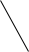 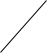 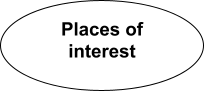 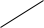 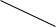 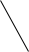 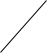 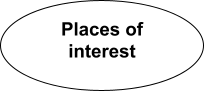 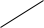 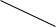 Activity 2.  Presentation  Goal:  Help Ss practise vocabulary related t o the topic  "  wonders of Viet Nam". -  Ask Ss to do the exercise independently.  Then have them share their answers with  one or more partners. T may ask for  translation of the nouns in the box to  check their understanding. With a stronger  class, ask Ss to find some real-life  examples of the nouns in the box.  I. Vocabulary. 1 . Write the words with the correct  pictures.  Key: 1 . B 2. D 3. A 4. E 5. C 6. F Ss work independently and then share  their answers with one or more partners. -  T may ask for translation of some  adjectives to check their understanding. Ss work in pairs to match the nouns to  the definitions. Allow them to share their  answers before checking with the whole  class. T may ask for translation of the nouns in  the box to check their understanding. -  Have Ss complete the sentences  individually, using the phrases in 3a. Then  have some of them read out their answers  before checking as a class. 2 . Fill in each blank with a suitable  adjective  from the box.  Key: . located/situated . picturesque . astounding . geological . administrative 3 a. Match the nouns in A to the  definitions in B.  Key: 1 . b         2. d         3. a       4. e        5.  c  b. Now use the nouns in 3a to complete  the  sentences.  Key: . structure . measures . setting . complex . recognition 	Activity 3. 	 Practice  Goal: Identify in which situations to stres 	s short  words ( a, of, or,  etc.) in sentences and say these sen 	tences correctly 	Activity 3. 	 Practice  Goal: Identify in which situations to stres 	s short  words ( a, of, or,  etc.) in sentences and say these sen 	tences correctly Play the recording and ask Ss to listen  and repeat the sentences, paying attention  to whether the words in red in each  sentence are stressed or not. T may play  the recording as many times as necessary. Read through and explain the rule in the  REMEMBER! box and ask some Ss to  give some examples of the cases where  the short words ( a, of, the,  etc.) are used  in the strong form. First, ask Ss to work in pairs to practise  reading aloud the mini-talks and decide in  which sentences the short words are  stressed. Then play the recording. Ss  listen and underline the stressed words. T  may pause after each sentence and ask  II.  Pronunciation 4 . Listen and repeat, paying attention  to the  words in red in each pair of  sentences  REMEMBER!  5. Read the mini-talks and underline  the short  words ( for, the, from, and,  but, at, of, to)  you  think use the strong  form. Then listen and check.  Key  them to repeat chorally. Correct their  pronunciation if necessary. Ss practise the mini-talks in pairs. T may  go around to provide help. Call on some pairs to practise the  mini-talks in front of the class. Correct their pronunciation if necessary. . A: Where are you  from ? . B:It’s OK but you shouldn’t use ‘  and ’  at the beginning of the paragraph. . want  to . . B: No, the letter is  to  him, not  from  him. 6 . Work in pairs. Practise the  mini-talks in 5. 	Activity 4. Fur 	ther practice 	 Goal:  Ss can retell the ma 	in contents of the lesson 	Activity 4. Fur 	ther practice 	 Goal:  Ss can retell the ma 	in contents of the lesson  T asks Ss to retell  the main contents of the  lesson  Ss retell  the main contents of the  lesson Vocabulary Pronunciation  Teacher ’s  and students ’  activities  Contents 	Activity 1.  	Warm up 	 Aim: To review some reporting ve 	rbs and to lead in  the new lesson. 	Activity 1.  	Warm up 	 Aim: To review some reporting ve 	rbs and to lead in  the new lesson.  T asks Ss to change some reporting verbs  into past participle.  Ss go to the board and write  T corrects and asks Ss to read words  T introduces the lesson  * Reporting verbs  –>  past participle . say  –> said . think –> . believe –> . know –> . hope –> . expect –> .  report –> . understand  –> . claim –> 	Activity 2. P 	resentation  Aim: Help Ss use the impersonal passive  	and use the  verb  suggest + V-ing /clause  with s hould 	Activity 2. P 	resentation  Aim: Help Ss use the impersonal passive  	and use the  verb  suggest + V-ing /clause  with s hould  T introduces the form the impersonal  passive. And then gives some examples  to illustrate.  Ss listen, copy.  T explains  and analyse the rule and the  examples in the box. -  Then ask some Ss to give some more  examples to check understanding.  T explains to Ss the structures used with  the verb  suggest  and ask them to make  some examples to illustrate.  Ss listen, copy and give examples . The impersonal passive  Form:  Active:  S + think/say/… S +V  Passive:  It +  to be + past participle +  that  + S + V  Eg:  Active:  People think he is a great teacher.  Passive:  It is thought that he is a great teacher. . Suggest (+) 	 S  +  suggest  +  V- ing (+) 	 S  +  suggest +   S  should +  V  Eg:  I suggest going by bike  I suggest we should go by bike 	Activity 3. 	 Practice  Aim:  Ss can practice doing exercises with 	 the impersonal  passive , using  the verb  suggest + V-ing /clause with  should 	Activity 3. 	 Practice  Aim:  Ss can practice doing exercises with 	 the impersonal  passive , using  the verb  suggest + V-ing /clause with  should  T asks Ss to complete the sentences  independently.  Ss work individually  T asks them to share their answers with a  partner.  Ss work in pair.  T asks some Ss to write the answer .  T gives comments and corrects.  T asks Ss to explain the exercise and  write the sentences independently,  thenask Ss to work in groups to do  exercise.  Ss work independently and work in  groups to do exercise.  T gives comments, and makes any  correction if needed.  T asks Ss to do exercise 5 in pairs.  Ss work in pairs.  Ex2. Complete the sentences using the  correct passive form of the verbs in  brackets.  Key: . It is believed... . It is reported … . It is claimed that … . It is understood that … 6 . It is expected …  Ex3. Write sentences about things we  hear using  the impersonal passive.  Key: It  is  claimed  that  Po  Nagar  Cham  Towers  were  built  in  the  8th  century  by  the Cham people in central Viet Nam. It  is  said  that  the  Cham  people  built  Po  Nagar  Cham  temple  complex  to  honour  Yang  Ino  Po  Nagar,  mother  of  the kingdom. It  is  believed  that  the  Po  Nagar  Cham  Towers  were  built  on  the  site  of  an  earlier  wooden  temple,  which  was  burned by the Javanese in A.D. 774.  4.  It  is  understood  that  the  Po  Nagar  Kalan  is  the  main  tower,  which  is  one  of  the tallest Cham structures. It  is  known  that  a  sculpture  of  the  goddess  Mahishasuramardini  may  be  found  above  the  entrance  to  the  main  temple. It  is  thought  that  in  the  17th  century,  the  Viet  people  took  over  the  temple  tower,  calling  it  Thien  Y  Thanh  Mau  Tower.  Ex5. Complete the sentences using  suggest +  V- ing /clause with  should  and  the prompts in brackets.  Key: 2 . I suggest the government  should limit/  limiting  the number of visitors every  day.  T may go around to provide help. Call  some pairs to practise in front of the  class. . I suggest we  should control /  controlling  the deforestation. . I suggest we  should put / putting  these  valuable things in high-security places. 5 . I suggest we  should raise / raising  some money. 6 . I suggest we  should reduce / reducing  smoke and exhaust fumes. 	Activity 4. F 	urther practice  Aim: Ss can tell what should do in the rea 	l situations,  using  suggest +  V- ing /clause  with s hould 	Activity 4. F 	urther practice  Aim: Ss can tell what should do in the rea 	l situations,  using  suggest +  V- ing /clause  with s hould  T gives a real situations and explains to  Ss how to give suggestions, using  suggest +  V- ing /clause with  should  Ss listen and give examples  T asks some Ss to report their previous  partners’ ideas to the whole class.  Ss report  T remarks and corrects  T provides to Ss some real situations ( using cards) and asks Ss to give  suggestions, using  suggest  +  V- ing /clause with  should  T asks Ss to go around the class and  practise with their friends  Ss  go around the class and practise with  their friends.  Ex 6. Write the sentences using  suggest +  V- ing /clause with  should  * Practice  Eg: -  Your bicycle has stolen.  A: Oh no! My bike has been stolen.  What should I do now?  B: I suggest calling the police. (I suggest  you should call the police)  * Now report your partner’s ideas to  another  partner  Eg:  I asked B what I should do when my  bicycle had been stolen. He suggested  calling the police Give 5 situations in the book. Give some real situations 1 . Your pen has been stolen 2 . Your telephone isn’t working. 3 . You have broken the flower vase. 4 . You have forgotten to turn off the  lights. 5 . You have forgotten to turn off the  faucets.  Date of preparation  Date of teaching  Class  Absentees 9 A 9 B  Teacher ’s  and students ’  activities  The main contents Activity 1.  Warm up  Aim: To know names of wonders of V iet Nam and to lead  in the new lesson.  T asks  Ss to write down names of  wonders of Viet Nam.  Ss write down names of wonders of Viet  Nam  T corrects and remarks  T introduces the lesson  *Network.  Phong Nha cave              Ha Long Bay 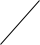 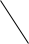 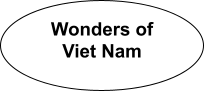 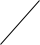 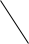 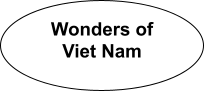 Activity 2.  Presentation  Aim: Ss can know some vo cabulary words in the lesson 1 . Extra vocabulary -  Proper name  T helps Ss understand the meanings of the  words in the Extra vocabulary box by  using examples, definitions, or even  translations.  Ss copy and read Contestant Spectacular Round (in a game) 	Activity 3 	. Practice  Aim: Ss can listen to a convesation descr 	ibing  wonders  of  Viet Nam  and write  6 sentences about wo 	nders of  Viet Nam 	Activity 3 	. Practice  Aim: Ss can listen to a convesation descr 	ibing  wonders  of  Viet Nam  and write  6 sentences about wo 	nders of  Viet Nam  T asks Ss to read sentences and guess  statements are true or false.  Ss guess statements are true or false.  T asks Ss to listen to the tape and decide  whether the following statements are true  or false  .  Ss listen and do exercise True or false  T corrects and gives keys  T  has  Ss  read  the  next  part  of  the  radio  programme  and  guess  what  the  missing  word for each gap in the conversation is.  Ss read and guess.  T  plays  the  recording  and  asks  Ss  to  close  their  books  and  listen  only.  Then  play  the  recording  again  and  allow  Ss  to  fill  in  the  gaps as they listen.  Ss listen and complete the missing words.  T  asks  Ss  to  share  their  answers  in  pairs  before  playing  the  recording  the  final  time  to allow pairs to check their answers. +  Groupwork: Divide the class into four groups. Time: 5minutes Write six sentences to describe (place,  where, destinations, views, things to do  there…) T corrects 2 . Practice  Ex1. Listen and decide whether the  following statements are true (T) or  false (F).  Key: 1 . F 2. T 3. F 4. T 5. F  Ex2. Listen and fill in the gaps with the  words/numbers you hear.  Key: . central . 200 (two hundred) . park . discovered 5 . Paradise  Ex3. Write six sentences that describe  one of the  wonders of Viet Nam.  Group 1: Phong Nha cave  Group 2: Ha Long Bay  Group 3: One Pillar Pogada  Group 4: Cuc Phuong National Park  Activity 4. Further Practice  Goal:  Ss  can guess wonders of  Viet Nam  Activity 4. Further Practice  Goal:  Ss  can guess wonders of  Viet Nam  T  explains  how  to  play:  ( the  rules  of  the  game): Describe  one  of  the  wonders  of  Viet  Nam,  either  natural  or  man-made.  This  description  won't  include  the  proper  names of any places. Contestants  have  to  work  out  what  the  wonder is. Whoever gives the correct answer first  is the winner.  Ss prepare a  description and  play games:  ‘ What’s What?’  T goes around the groups to provide help. 4 . Play the game  ‘ What’s What ? ’  Example 1:  A: It's a famous place in North  mountainous province. It is a historical  cultural heritage. It is the historic of  Vietnamese revolution period of August  revolution. Do you know which place is  it?  Ss: The Tan Trao banyan tree.  A: Right.  Example 2:  A: It is located in Na Hang district. It is  the third large one standing after SonLa  and Hoa Binh. Do you know what is it?  Ss: It is hydroelectric power.  A: Right.  Date of preparation  Date of teaching  Class  Absentees 9 A 9 B  Teacher ’s  and students ’  activities  The main contents 	Activity 1. 	Warm up 	 Aim: To attract Ss’ attention to the l 	esson and to  lead in the new lesson. 	Activity 1. 	Warm up 	 Aim: To attract Ss’ attention to the l 	esson and to  lead in the new lesson.  T asks Ss some questions.  Ss answer the questions  T introduces the new lesson.  * Chatting. Do you know any man-made wonder of  Viet Nam? Can you tell me some man-made  wonder of Viet Nam you know? Have you ever visited Perfume Pagoda? Can you retell some information about  it?  Activity 2. Presentation  Aim:  Help Ss  know some vocabulary words in reading  Activity 2. Presentation  Aim:  Help Ss  know some vocabulary words in reading +  Groupwork Divide the class into two groups -  Discuss the question: ‘What conditions  are the man-made wonders of Viet Nam in  right now?’ Time: 3minutes Remarks  T asks Ss to scan the article to find the  words:  vast, pilgrims, theme, backdrops,  and  reign .  T helps Ss work out the meanings of these  words from the context.  Ss read the vocabulary 1 . Reading  Here are some ideas: +  in good condition safe restored protected against people and nature +  in bad condition unsafe in ruins, falling down unprotected against people and nature  * Vocabulary vast (adj) = extremely large in area,  size, amount, etc. pilgrim (n) = a person who travels to a  holy place for religious reasons theme (n) = the subject or main idea in a  talk, piece of writing, or work of art -  backdrop (n) = the general scene in  which an event takes place reign (n) = the period during which a  king, queen, emperor, etc. rules 	Activity  	3. Practice  Aim:  Help Ss Read for specific informatio 	n about a  man-made wonder of Viet Nam and do e 	xercises 	Activity  	3. Practice  Aim:  Help Ss Read for specific informatio 	n about a  man-made wonder of Viet Nam and do e 	xercises  T may set a longer time limit for Ss to  read the text again and answer the  questions.  Ss read and answer the questions.  T asks Ss to note where they find the  information that helps them to answer the  questions.  Ss can compare their answers with a  partner before discussing them as a class.  T corrects the mistakes  T asks Ss to work in pairs, to put the  things that have caused damage to the  Ex 2. Read and answer the questions.  Key: . It is located in Huong Son Commune,  My Duc District, Ha Noi. . It includes Den Trinh (Presentation  Shrine), Thien Tru (Heaven Kitchen)  Pagoda, and the Perfume Temple. . The centre of this complex, the  Perfume Temple, also known as Chua  Trong (Inner Temple), is located in Huong  Tich Cavern. . Its beauty has been used as a theme of  many famous songs and a topic of lyric  poetry. . Pilgrims from all over Viet Nam do. 2 . Speaking  Ex 3. Work in pairs. Put them in order  of  seriousness. Give your reasons.  man-made wonders of Viet Nam in order  of seriousness. T may go around to  provide help.  Ss report their choices and give the  reasons for them.  T asks Ss to work in pairs, and use the  ideas in 3 to suggest ways to protect and  preserve the man-made wonders of Viet  Nam.  Ss practise in pairs  T goes round to provide help.  T has the representative of each pair in  turn report their best ideas to the whole  class. -  Give comments and make any correction  if necessary.  Keys  b-a-c-d-e  Ex4a. Give ways to protect and  preserve the man-made  wonders of Viet  Nam.  Eg:  A: It is reported that many of our man-  made wonders have been damaged. What  should we do to protect and preseve  them?  B: I suggest that we shouldn’t build  factories and hotels around man- made  wonders.  A: I agree with you.  I suggest that the  local governments hve long-term  measures to protect man-made wonders  from servere weather conditions.  b. Report your best ideas to the class.  Example:  We suggested that we shouldn’t build  factories and hotels around man- made  wonders. And we suggest that the local  governments have long-term measures to  protect man-made wonders from servere  weather conditions. 	Activity 4. F 	urther practice  Aim: Talk ways to protect  and preser 	ve about man-made  wonders of your home 	town 	Activity 4. F 	urther practice  Aim: Talk ways to protect  and preser 	ve about man-made  wonders of your home 	town  T asks Ss to talk  ways to protect  and  preserve about man-made wonders of  your hometown  Ss talk  T corrects  Example:  We suggested limiting the number of  tourists who can visit these important sites  per day.  Date of preparation  Date of teaching  Class  Absentees 9 A 9 B  Teacher ’s  and students ’  activities  The main contents 	Activity 1.  	Warm up 	 Aim: To attract Ss’ attention to the l 	esson and to  lead in the new lesson. 	Activity 1.  	Warm up 	 Aim: To attract Ss’ attention to the l 	esson and to  lead in the new lesson.  T asks Ss some qs.  Ss answer  *Chatting. Have you visited Ha Long Bay? Can you describe it? Do you think it is a place of interest? 	Activity 2. P 	resentation 	 Aim: Help Ss know how to des 	cribe about wonder of  Viet nam 	Activity 2. P 	resentation 	 Aim: Help Ss know how to des 	cribe about wonder of  Viet nam  T guides Ss to listen and write about  wonder of Viet Nam they have know ( Read: Remember)  * How to describe about wonder of  Viet nam 1 . Name: . Location: . Reasons for choosing the place: . Main features of the place:  Ss listen to the teacher to know how to  listen and write about wonder of Viet Nam  they have know 5 . Comments and feelings about the  place. 	Activity 3.  	Practice.  Aim:  Help Ss listen for specific informati 	on about  a natural wonder of Viet nam to do exercise and Ss can understand how to 	 write an  article describing a wonder of Viet  	Nam. 	Activity 3.  	Practice.  Aim:  Help Ss listen for specific informati 	on about  a natural wonder of Viet nam to do exercise and Ss can understand how to 	 write an  article describing a wonder of Viet  	Nam.  T  asks  Ss  to  read  the  instruction  carefully  and  remind  them  to  underline  the  key  words in the statements.  T  plays  the  recording  and  asks  Ss  to  decide  whether  the  statements  are  true  or  false.  Then  ask  two  or  three  Ss  to  write  their answers on the board.  -  Play  the  recording  again  for  Ss  to  check  the answers.  T asks Ss to work in pairs to discuss the  missing word for each gap from the  information they have heard in1. Play the  recording again and allow Ss to fill in the  gaps as they listen. Ask Ss to share their  answers in pairs before playing the  recording the final time to allow pairs to  check their answers.  T asks Ss to make notes about a wonder of  Viet Nam that they or their family  members have visited in the given table.  Remind them that they do not have to  write full sentences and they can use  abbreviations.  Then ask Ss to share their notes with their  partners. T may ask some more able Ss to read out  their notes to the whole class.  T can also help them get started by  writing the opening sentence on the board,  based on the audio script:  It is said that [wonder] is a [adjective]  place … Ask Ss to write the first draft. T may go  I. Listening . Listen and decide whether the  following  statements are true (T) or  false (F).  Key: 1 . T 2. F 3. T 4. T . Listen again and complete the data  chart .  Key: . northeast . UNESCO . picturesque . zones . caverns . astounding  II. Writing . Make notes about a  wonder of Viet  Nam you have read about. . Use your notes in 3 to write a short  article  describing a wonder of Viet  Nam and  Then present your final  article to  the class.  around to comment or provide help. Then  have Ss write their final version in class or  at home. If they write in class, they can  also do it in pairs or groups. T may  display all or  some of the work on the wall/notice  board. -  Other Ss and T give comments. -  Ss edit and revise their writing for  homework. 	Activity 4. Fur 	ther Practice. 	 Aim: Ss can talk an article  des 	cribing a wonder of  Viet Nam. 	Activity 4. Fur 	ther Practice. 	 Aim: Ss can talk an article  des 	cribing a wonder of  Viet Nam.  T asks Ss to describe wonders of  Viet  Nam  Ss talk  T corrects the mistakes  Date of preparation  Date of teaching  Class  Absentees 9 A 9 B  Teacher ’s  and students ’  activities  The main contents Activity 1.W 	arm up  Goal: To warm  	up the class Activity 1.W 	arm up  Goal: To warm  	up the class  T lets Ss sing a song  Ss ing a song 	Activity 2. Vo 	cabulary 	 Goal: Help Ss review the vocabularies r 	elated to the  topic: “wonders of Viet  Nam” 	Activity 2. Vo 	cabulary 	 Goal: Help Ss review the vocabularies r 	elated to the  topic: “wonders of Viet  Nam” Have Ss work independently. Then they can check their answers with  a partner before discussing the answers as  a class. However, tell Ss to keep a record of their  original answers so they can use that  information in their self-assessment. Ss work independently. Then they can check their answers with  a partner before discussing the answers as  a class. Ss work independently, and check their  answers with a partner. Give the answers as a class. 1 . Match adjectives (1-5) in column  A to definitions (a-e) in column B.  Key: . b 2. d 3. a 4. e 5. c . Underline the correct word in  each sentence.  Key: . fortress . limestone . cavern . tombs  3. Use the words from the box to  complete the  sentences.  Key: 1. complex . measures . recognition . setting . structure  Activity 3. Grammar  Goal:  Help Ss review the impersonal passive and use  the verb  suggest  Activity 3. Grammar  Goal:  Help Ss review the impersonal passive and use  the verb  suggest Have Ss work independently. Then they can check their answers with  a partner before discussing the answers as  a class. Ask Ss to work individually to write  down four bad things that happened to  them yesterday. Then have Ss discuss  with a partner what they should do in each  situation, use the verb  suggest  . 4 . Rewrite the following sentences  using the  impersonal passive. 1 . It is expected that more than 100,000 	 people will attend the  festivals at the Perfume Pagoda this  year. . It has been reported that Thien  Duong is the longest cave in Viet  Nam. . It is believed that the Perfume  Pagoda was built during the reign of  Le Thanh Tong in the 15  th  century. 4 . It is said that Ha Long Bay is one  of the most extraordinary natural wonders you will ever see. 	 5 . It is hoped that many defensive  measures will be taken to protect and  preserve our man-made wonders. 5 . Imagine four bad things that  happened to  you yesterday, and ask  your partner what you  should do in each situation. 	  Eg: -  Your bicycle has stolen.  A: Oh no! My bike has been stolen.  What should I do now?  B: I suggest calling the police. (I  suggest you should call the police) 	Activity 4. Com 	munication 	 Goal:  Help Ss practice makin 	g communication, project 	Activity 4. Com 	munication 	 Goal:  Help Ss practice makin 	g communication, project Model this activity with a more able  student. Ask Ss to work in pairs, one  student using prompts in the box to make  suggestions and another responding to  them T may have Ss refer to how to make  and respond to suggestions or  recommendations in GETTING  STARTED. Go around to provide help. Call on some pairs to practise in front of  the class. 6 . In pairs, make travel suggestions  using the  prompts and respond to  them.  Example:  A: It’s well worth going to the  Perfume Pagoda.  It’s very picturesque.  B: Yes, that’s what I’ve heard First, ask Ss to do the task individually  to choose the sentences (A-F) to complete  the conversation. Then ask them to check their answers  with a partner. Confirm the correct  answers. Ask Ss to practise the  conversation with their partner. -  Finally, ask Ss to complete the  self-assessment. Identify any difficulties  and weak areas and provide further  practice. 7 . Choose A-F to complete the  following conversation. Practise the  conversation with  your partner.  Key: 1 . E   2. D    3. F    4. A    5. C    6. B 	Activity 5.  	Project 	 Goal: Ss know how  	to do the project 	Activity 5.  	Project 	 Goal: Ss know how  	to do the project  GUIDE STUDENT, ASK THEM TO  DO AT HOME Ask Ss to read the brochure about the  Complex of Hue Monuments and point  out what information should be included  in a brochure about a place of interest.  -  Ask each group to choose one of the  wonders of Viet Nam they have visited  and design a brochure about it. -  Let Ss complete the project as  homework. Check their brochures in the next lesson,  T asks them to display their leaflets on the  wall/notice board.  T may choose some of the brochures and  ask Ss to give comments. Finally, ask the  whole class to vote for the best. . Read this promotional brochure  about a  man-made wonder of Viet  Nam. . Find a photo or draw  a picture  of a wonder  of Viet Nam you have  visited. Create a similar  promotional brochure about it . Organise an exhibition of  posters  you have made  among your group  or class members. Vote for the best.  Date of preparation  Date of teaching  Class  Absentees 9 A 9 B  Teacher ’s  and students ’  activities  The main contents Activity  	1. Warm up  Aim: To wa 	rm up the class Activity  	1. Warm up  Aim: To wa 	rm up the class  T lets Ss sing a song  Ss ing a song  Activity 2. Presentation 	 Aim: Help Ss review  	some structures: used to,  Activity 2. Presentation 	 Aim: Help Ss review  	some structures: used to,  T asks Ss to retell the structure: used  to  Ss retell and give examples  1. Used to.  T gives marks for right answer.  T asks Ss to retell the structure: wish  Ss retell and give examples  T gives marks for right answer.  T asks Ss to retell the structure:  Impersonal passive.  Ss retell and give examples  T gives marks for right answer.  Chỉ một thói quen, một hành động thường  xuyên xảy ra trong quá khứ và bây giờ  không còn nữa. +  Positive: Used to + V-infi  Eg: - When David was young, he used to  swim once a day I used to smoke a lot. I used to drive to work but now I  take the bus. +  Negative: S + didn’t + use to +  V-infi  Eg: He didn’t used to be so mean. +  Questionable:   Did + S + use to + V-infi  ?  Eg: Did she use to live here?  2.  Wishes  for the present.  When you say  "I wish..." you are talking  about something that you want but  probably will not happen, or you don't  think will happen.  Examples:  I  wish I  had a new job. 	Teri  	 wishes she  knew Tom Cruise.  Jim  wishes Karen  liked to cook.  The boys  wish they  could go to Hawaii. Notice you use the  	 past tense verb in the  clause after wish. But when you use  a  be verb in the clause, always use  were .  Examples:  I  wish I  were the president.  She  wishes she  were here now. 	We  	 wish we  were at home. 3 . Impersonal passive.  The phrase  It is said ... is an impersonal  passive construction. We often use it in  news.  Passive sentence 1 →  It is said that  children are afraid of ghosts. ( impersonal)  Passive sentence 2 → Children are said to  be afraid of ghosts. ( personal)  The correct active sentence would be:  Active sentence → People say that  children are afraid of ghosts.  Active:    They expect him to arrive soon.   Passive:    3 . It is expected (that) he will  arrive soon. (impersonal)     It + passive + that-clause    T asks Ss to retell the structure:  suggest  Ss retell and give examples  T gives marks for right answer.  4. He is expected to  arrive soon. (personal)  Subject + passive + to-infinitive  4 . Suggest +  V-ing / clause with  should.  Suggest  can be followed directly by  a  gerund  Suggest  can also be followed by  that +  subject +  should + verb  Eg:  I  suggested visiting your grandmother.  He  suggests that I should go to New  York. 	Activity 	 3. Practice 	 Aim: Help Ss do exercise about wish,  	used to, the  impersonal passive and use the  verb  suggest 	Activity 	 3. Practice 	 Aim: Help Ss do exercise about wish,  	used to, the  impersonal passive and use the  verb  suggest  T asks Ss to do exerercise: used to.  Ss do exercise  T corrects and remarks  T asks Ss to do exerercise: wish.  Ss do exercise  T corrects and remarks  T asks Ss to do exerercise: impersonal  passive.  Ss do exercise  T corrects and remarks  Exercise1: Write 3 sentences about  what you used to do 2 years ago.  Exercise2: Write wishes sentences. I don't have a car.   ==> I can’t play the piano. ==> I'm at work.   ==> It's winter.   ==> I don't have time to read lots of  books  . ==>  Key: . I wish that I had a car. . I wish that I could play the piano. 3 . I wish that I wasn't at work 4 . I wish that it wasn't winter. 5 . I wish that I had time to read lots of  books  Exercise3: Change these sentences into  impersonal passive. . They think that he earns a lot of money.  →  . Visitors say that these museums have  wonderful exhibits.  → . Everybody knows that this sculpture is  the artist’s greatest work.  →  . The police assume that the arrested man  has robbed the bank.  →   T asks Ss to do exerercise: suggest  Ss do exercise  T corrects and remarks 5 . Experts suppose that this jewellery  belonged to Cleopatra.  →   Key: . He is thought to earn a lot of money.  It is thought that he earns a lot of  money. . These museums are said to have  wonderful exhibits.  It is said that these museums have  wonderful exhibits. . This sculpture is known to be the artist’s  greatest work.  It is known that This sculpture is the  artist’s greatest work. . The arrested man is assumed to have  robbed the bank.  It is assumed that the arrested man have  robbed the bank. . This jewellery is supposed to have  belonged to Cleopatra  It  is supposed that this jewellery have  belonged to Cleopatra.  Exercise 4: Complete the sentences with  the words given. 1 . I suggest (play) …………….. football  in the schoolyard. His  father  suggests  that  he  (go)  ……  to  Ha Long Bay this summer vacation. Tom suggested that we (help)…… our  mom make cakes. When we went out yesterday, my mom  suggested (bring)…... umbrella in case it  rained. 5 . My sister suggests that I (clean)  …………… my room before my mother  comes back.  Key: . playing . should go . should help . bringing . should clean  Activity 4. Further Practice  Aim:  Help Ss do exercise more about wish, used to,  the impersonal passive and use  the verb  suggest  Activity 4. Further Practice  Aim:  Help Ss do exercise more about wish, used to,  the impersonal passive and use  the verb  suggest  T asks Ss to do exercise  Ss do exercise  T corrects and remark  T asks Ss to do exercise  Ss do exercise  T corrects and remark  Question 1. Write the second sentences,  using the words in brackets. . I'm ill. (wish) ==> . I can't afford to go on holiday. ( wish) ==>   3.  People know that drug addiction is  dangerous. (It) ==> 	  4 . They believe that the lunch will be  delicious. (It) ==> 	   Question 2.  Complete the sentences with  the words given. 1 . My teacher suggests that all students ( finish) ...  all homework before class. 2 . Her boyfriend suggests (go) ….. to the  cinema to relax at the weekend ..  Keys:  Question 1. Write the second sentences,  using the words in brackets. . I wish that I wasn't ill. . I wish that I could afford to go on  holiday. . It is known that drug addiction is  dangerous. . It is believed that the lunch will be  delicious.  Question 2.  Complete the sentences with  the words given. . should finish . going 